Ханты-Мансийский автономный округ-Югра, Березовский районМуниципальное бюджетное общеобразовательное учреждениеИГРИМСКАЯ СРЕДНЯЯ  ОБЩЕОБРАЗОВАТЕЛЬНАЯ ШКОЛА №2 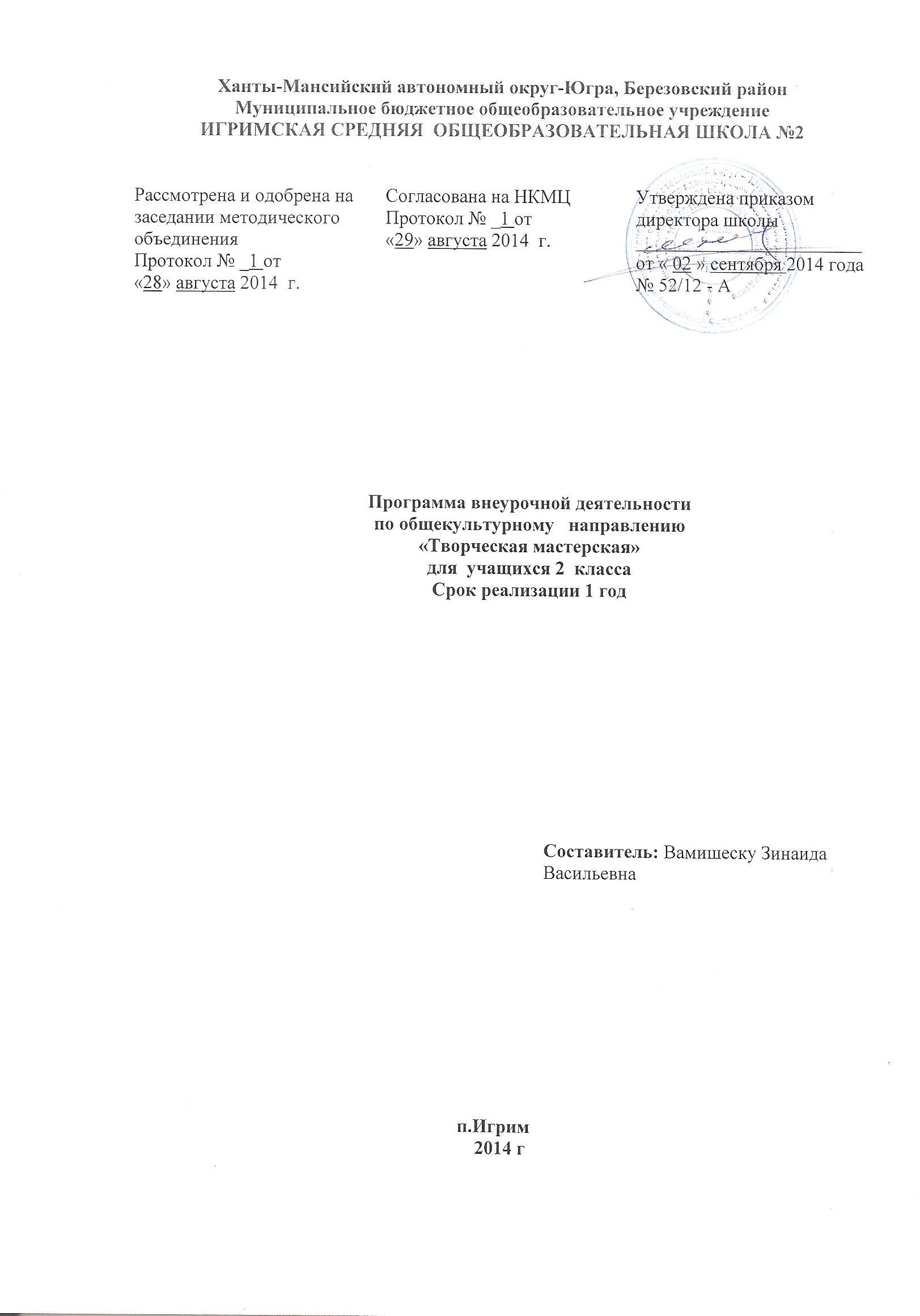 Рабочая программа по математикедля обучающихся 2 В класса2014-2015 учебный годСоставитель: Вамишеску Зинаида Васильевна, учитель начальных классов второй  квалификационной категорииИгрим2014г.Пояснительная запискаРабочая программа по математике адресована учащимся 2 класса МБОУ Игримской СОШ №2.Рабочая программа по математике составлена на основе федерального государственного образовательного стандарта начального общего образования, примерной основной образовательной программы начального общего образования, авторской программы М. И. Моро, М. А. Бантовой, Г. В. Бельтюковой, С. И. Волковой, С. В. Степановой.Разработана в целях конкретизации содержания образовательного стандарта с учетом межпредметных и внутрипредметных связей, логики учебного процесса и возрастных особенностей младших школьников.Цели программыДанный учебный предмет имеет своей целью:развитие образного и логического мышления, воображения, математической речи, формирование предметных умений и навыков, необходимых для успешного решения учебных и практических задач и продолжения образования;освоение основ математических знаний, формирование первоначальных представлений о математике как части общечеловеческой культуры.Начальный курс математики – курс интегрированный: в нём объединены арифметический, алгебраический и геометрический материал.Концентрическое построение курса, связанное с последовательным расширением области чисел, позволяет соблюсти необходимую постепенность в нарастании трудности учебного материала  и создаёт хорошие условия для совершенствования формируемых знаний, умений и навыков.Общая характеристика учебного предмета «Математика»Курс математики для начальной школы I-IV классов является частью единого непрерывного курса математики I – IX классов, который разрабатывается с позиций комплексного развития личности ученика, гуманизации и гуманитаризации математического образования. Начальный курс математики – курс интегрированный: в нём объединены арифметический, алгебраический и геометрический материалы. При этом основу начального курса составляют представления о натуральном числе и нуле, о четырёх арифметических действиях с целыми неотрицательными числами и важнейших их свойствах, а так же основанное на этих знаниях осознанное и прочное усвоение приёмов устных и письменных вычислений.Наряду с этим, важное место в курсе занимает ознакомление с величинами и их измерением. Курс предполагает также формирование у детей пространственных представлений, ознакомление учащихся с различными геометрическими фигурами и некоторыми их свойствами, с простейшими чертёжными и измерительными приборами. Изучение математики должно создать прочную основу для дальнейшего обучения этому предмету. Концентрическое построение курса, связанное с последовательным расширением области чисел, позволяет соблюсти необходимую постепенность в нарастании трудности учебного материала и создаёт хорошие условия для совершенствования формируемых знаний, умений и навыков.Ведущие принципы обучения математике в младших классах – учёт возрастных особенностей учащихся, органическое сочетание обучения и воспитания, усвоения знаний и развитие познавательных способностей детей, практическая направленность преподавания, выработка необходимых для этого навыков. Характерными особенностями содержания математики являются: наличие содержания, обеспечивающего формирование общих учебных умений, навыков, способов деятельности; возможность осуществлять межпредметные связи с другими учебными предметами начальной школы. Описание места учебного предмета в учебном плане.В федеральном базисном плане на изучение математики во втором классе начальной школы отводится 4 часа в неделю, всего  –  136  часов  (34 учебные недели).Личностные, метапредметные и предметные результаты освоения учебного предмета «Математика»Личностные результаты:- Целостное восприятие окружающего мира.- Развитая мотивация учебной деятельности и личностного смысла учения, заинтересованность в приобретении и расширении знаний и способов действий; творческий подход к выполнению заданий.- Рефлексивная самооценка,  умение  анализировать  свои  действия и управлять ими.- Навыки сотрудничества со взрослыми и сверстниками.-  Установка на здоровый образ жизни, наличие мотивации к творческому труду, работе на результат.Метапредметные результаты:– Способность принимать и сохранять цели и задачи учебной деятельности, находить средства и способы её осуществления.– Овладение способами выполнения заданий творческого и поискового характера.– Умения планировать, контролировать и оценивать учебные действия в соответствии с поставленной задачей и условиями её выполнения, определять наиболее эффективные способы достижения результата.– Способность использовать знаково-символические средства представления информации для создания моделей изучаемых объектов и процессов, схем решения учебно-познавательных и практических задач.– Использование различных способов поиска (в справочных источниках и открытом учебном информационном пространстве Интернета), сбора, обработки, анализа, передачи информации в соответствии с коммуникативными и познавательными задачами и технологиями учебного предмета,  способность фиксировать (записывать) результаты измерения величин и анализировать  изображения,  звуки, готовить своё выступление и выступать с аудио-, видео- и графическим изображением.– Овладение логическими действиями сравнения, анализа, обобщения, классификации по родовидовым признакам, установления аналогий и причинно-следственных связей, построения рассуждений, отнесения к известным понятиям.– Готовность слушать собеседника и вести диалог; признать возможность существования различных точек зрения и права каждого иметь свою; излагать своё мнение и аргументировать свою точку зрения.– Определение общей цели и путей её достижения: умение договариваться о распределении функций и ролей в совместной деятельности, осуществлять взаимный контроль в совместной деятельности, адекватно оценивать собственное поведение и поведение окружающих.– Овладение начальными сведениями о сущности и особенностях объектов и процессов в соответствии с содержанием учебного предмета «Математика».Предметные результаты:– Использование приобретённых математических знаний для описания и объяснения окружающих предметов, процессов, явлений, а также для оценки их количественных и пространственных отношений.– Овладение основами логического и алгоритмического мышления, пространственного воображения и математической речи, основами счёта, измерения, прикидки результата и его оценки, наглядного представления данных в разной форме (таблицы, схемы, диаграммы), записи и выполнения алгоритмов.– Приобретение начального опыта применения математических знаний для решения учебно-познавательных и учебно-практических задач.– Умения выполнять устно  и письменно  арифметические  действия с числами и числовыми выражениями, решать текстовые задачи, выполнять и строить алгоритмы и стратегии в игре, исследовать, распознавать и изображать геометрические фигуры, работать с таблицами, схемами, графиками  и  диаграммами,  цепочками,  представлять,  анализировать и интерпретировать данные.– Приобретение первоначальных навыков работы на компьютере (набирать текст на  клавиатуре, работать с  меню,  находить информацию по заданной теме, распечатывать её на принтере).Содержание курсаОсновное содержание обучения в программе представлено крупными разделами: «Числа и величины», «Арифметические действия», «Текстовые задачи», «Пространственные отношения. Геометрические фигуры», «Геометрические величины», «Работа с информацией». Такое построение программы позволяет создавать различные модели курса математики, по-разному распределять учебный материал.В результате освоения предметного содержания математики у учащихся формируются общие учебные умения, навыки и способы познавательной деятельности. Школьники учатся выделять признаки и свойства объектов, выявлять изменения, происходящие с объектами, и устанавливать зависимости между ними в процессе измерений, поиска решения текстовых задач, анализа информации, определять с помощью сравнения (сопоставления) характерные признаки математических объектов (чисел, числовых выражений, геометрических фигур, зависимостей, отношений). Учащиеся используют простейшие предметные, знаковые модели, строят и преобразовывают их в соответствии с содержанием задания (задачи).В процессе изучения математики осуществляется знакомство с математическим языком, формируются речевые умения и навыки: ученики знакомятся с названиями действий, их компонентов и результатов, терминами равенство и неравенство.Учащиеся усваивают и некоторые элементы математической символики: знаки действий, знаки отношений; они учатся читать и записывать простейшие математические выражения.В программе предусмотрено ознакомление с некоторыми свойствами арифметических действий и основанными на них приёмами вычислений.Математическое содержание позволяет развивать и организационные умения: планировать этапы предстоящей работы, определять последовательность учебных действий; осуществлять контроль и оценку их правильности, поиск путей преодоления ошибок.В процессе обучения математике школьник учится участвовать в совместной деятельности при решении математических задач (распределять поручения для поиска доказательств, выбора рационального способа, поиска и анализа информации), проявлять инициативу и самостоятельность.Числа и величиныСчёт предметов. Образование, название и запись чисел от 0 до 100. Десятичные единицы счёта. Разряды и классы. Представление двузначных чисел в виде суммы разрядных слагаемых. Сравнение и упорядочение чисел, знаки сравнения.Измерение величин. Единицы измерения величин: деньги (рубль, копейка); время (минута, час). Соотношения между единицами измерения однородных величин. Сравнение и упорядочение однородных величин.Арифметические действияСложение, вычитание, умножение и деление. Знаки действий. Названия компонентов и результатов арифметических действий. Таблица сложения. Таблица умножения. Взаимосвязь арифметических действий (сложения и вычитания, сложения и умножения, умножения и деления). Нахождение неизвестного компонента арифметического действия. Переместительное свойство сложения и умножения. Числовые выражения. Порядок выполнения действий в числовых выражениях со скобками и без скобок. Нахождение значения числового выражения. Использование свойств арифметических действий и правил о порядке выполнения действий в числовых выражениях. Алгоритмы письменного сложения и вычитания двузначных чисел. Способы проверки правильности  вычислений  (обратные действия, взаимосвязь компонентов и результатов действий). Элементы алгебраической пропедевтики. Выражения с одной переменной вида a ± 28, 8 ∙  b, c : 2, вычисление их значений при заданных значениях входящих в них букв. Уравнение. Решение уравнений (подбором значения неизвестного,  на  основе соотношений  между  целым  и  частью, на основе взаимосвязей между компонентами и результатами арифметических действий).Работа с текстовыми задачамиЗадача. Структура задачи. Решение текстовых задач арифметическим способом. Планирование хода решения задач.Текстовые задачи, раскрывающие смысл  арифметических  действий  (сложение, вычитание, умножение и деление). Текстовые задачи, содержащие отношения «больше на (в) …», «меньше на (в) …». Текстовые задачи, содержащие зависимости, характеризующие расчёт стоимости товара (цена, количество, общая стоимость товара). Задачи на определение начала, конца и продолжительности события.Решение задач разными способами.Представление текста задачи в виде: рисунка; схематического рисунка; схематического чертежа; краткой записи, таблицы.Пространственные отношения. Геометрические фигурыРаспознавание и изображение геометрических  фигур:  точка,  линия   (прямая, кривая), отрезок, луч, угол, ломаная, многоугольник (треугольник, четырёхугольник, прямоугольник, квадрат). Свойства сторон прямоугольника.Виды треугольников по углам: прямоугольный, тупоугольный, остро-угольный. Виды треугольников по соотношению длин сторон: разносторонний, равнобедренный (равносторонний).Использование чертёжных инструментов (линейка, угольник) для выполнения построений.Геометрические формы в окружающем мире. Распознавание и называние геометрических тел: куб, пирамида, шар.Геометрические величиныГеометрические величины и их  измерение.  Длина.  Единицы  длины  (миллиметр, метр). Соотношения между единицами длины. Перевод одних единиц длины в другие. Измерение длины отрезка и построение отрезка заданной длины. Периметр. Вычисление периметра многоугольника, в том числе периметра прямоугольника (квадрата).Тематическое планированиеОписание материально – технического обеспечения образовательного процессаПечатные пособия:1. Моро, М. И. Математика: учебник: 2 класс: в 2 ч. / М. И. Моро [и др.]. – М.: Просвещение, 2013.2. Моро, М. И. Математика: рабочая тетрадь: 2 класс: в 2 ч. / М. И. Моро, С. И. Волкова. – М.: Просвещение, 2012.3. Бантова, М. А. Математика: методическое пособие: 2 класс / М. А. Бантова, Г. В. Бельтюкова, С. В. Степанова. – М.: Просвещение, 2012.4. Волкова, С. И.   Проверочные   работы   к   учебнику   «Математика.  2 класс» / С. И. Волкова. – М.: Просвещение, 2013.5. Сборник рабочих программ «Школа России». 1–4 классы: пособие для учителей общеобразоват. учреждений / С. В. Анащенкова [и др.]. – М.: Просвещение, 2011.Информационно-коммуникативные средства:Электронное приложение к учебнику «Математика. 2 класс» М. И. Моро и др. (CD).3. Наглядные пособия:•  Таблицы к основным разделам математики.•  Наборы предметных картинок.•  Наборы счётных палочек.•  Наборное полотно.4. Материально-технические средства:•  Классная доска.•  Компьютерная техника.•  Интерактивная доска.Планируемые результаты изучения учебного предметаОбучающиеся научатся:- читать, записывать и сравнивать числа в пределах 100;- находить сумму и разность чисел в пределах 100: в более легких случаях устно, в более   сложных – письменно;- находить значения числовых выражений в 2 действия, содержащих сложение и   вычитание (со скобками и без них);- решать  задачи  в 1–2  действия на  сложение  и  вычитание и  задачи в одно действие,  раскрывающие конкретный смысл умножения и деления;- чертить отрезок заданной длины и измерять длину данного отрезка;- находить длину ломаной, состоящей из 3–4 звеньев, и периметр многоугольника (треугольника, четырехугольника).Календарно – тематическое планирование№
п/пНаименование разделов и темВсего часов№
п/пНаименование разделов и темВсего часовКонтрольные работыПроверочные1Раздел 1. Тема: Числа от 1 до 100. Нумерация.18часов222Раздел 2. Тема: Числа от 1 до100. Сложение и вычитание. 47 часов21    + тест3Раздел 3. Тема: Сложение и вычитание в пределах 100. Письменные приёмы вычислений.25часа14    + тест4Раздел 4. Тема: Умножение и деление  40 часов375Раздел 5. Повторение  5 часов11   +2 теста136 часов№№ДатаТема, тип
урокаРешаемые проблемы; 
цели деятельности
учителяПланируемые результаты (в соответствии с ФГОС)Планируемые результаты (в соответствии с ФГОС)Планируемые результаты (в соответствии с ФГОС)Планируемые результаты (в соответствии с ФГОС)Планируемые результаты (в соответствии с ФГОС)Планируемые результаты (в соответствии с ФГОС)Планируемые результаты (в соответствии с ФГОС)Планируемые результаты (в соответствии с ФГОС)№№ДатаТема, тип
урокаРешаемые проблемы; 
цели деятельности
учителяпонятияпредметные
результатыпредметные
результатыпредметные
результатыуниверсальные учебные
действия (УУД)универсальные учебные
действия (УУД)личностные
результатыличностные
результаты111.09Знакомство
с учебником. Повторение изученного
в 1 классе. Числа от 1 до 20 
Что нового узнаем, чему научимся в курсе математики в этом учебном году?Цели: познакомить учащихся с новой учебной книгой; повторить порядок следования чисел в ряду от 1 до 20, сложение и вычитание однозначных чисел без перехода через десяток, способы измерения и сравнения длин отрезков; решение задач на конкретный смысл действий сложения и вычитанияНумерация.Пиктограмма. Однозначные
и двузначные числа.РазрядыЗнания: познакомятся с новой учебной книгой.Умения: повторят порядок следования чисел в ряду от 1 до 20, сложение и вычитание однозначных чисел без перехода через десяток, способы измерения и сравнения длин отрезков. Навыки: закрепят умение решать задачи, раскрывающие смысл арифметических действий (сложение, вычитание)Знания: познакомятся с новой учебной книгой.Умения: повторят порядок следования чисел в ряду от 1 до 20, сложение и вычитание однозначных чисел без перехода через десяток, способы измерения и сравнения длин отрезков. Навыки: закрепят умение решать задачи, раскрывающие смысл арифметических действий (сложение, вычитание)Знания: познакомятся с новой учебной книгой.Умения: повторят порядок следования чисел в ряду от 1 до 20, сложение и вычитание однозначных чисел без перехода через десяток, способы измерения и сравнения длин отрезков. Навыки: закрепят умение решать задачи, раскрывающие смысл арифметических действий (сложение, вычитание)Регулятивные: понимать учебные задачи раздела и конкретного урока, стремиться их выполнить; формулировать и удерживать учебную задачу; ориентироваться в учебнике по оглавлению, условным обозначениям и уметь работать с учебной книгой.Познавательные: использовать общие приёмы решения задач: поиск информации в учебной книге; рассуждать о роли математики
в жизни людей и обществе.Коммуникативные: ставить вопросы, обращаться за помощьюРегулятивные: понимать учебные задачи раздела и конкретного урока, стремиться их выполнить; формулировать и удерживать учебную задачу; ориентироваться в учебнике по оглавлению, условным обозначениям и уметь работать с учебной книгой.Познавательные: использовать общие приёмы решения задач: поиск информации в учебной книге; рассуждать о роли математики
в жизни людей и обществе.Коммуникативные: ставить вопросы, обращаться за помощьюПриобретают мотивацию учебной деятельности; сохраняют внутреннюю позицию школьника на основе положительного отношения к школеПриобретают мотивацию учебной деятельности; сохраняют внутреннюю позицию школьника на основе положительного отношения к школе222.09Повторение изученного 
в 1 классе. Числа от 1 до 20 (решение частных задач).У., с. 5;р. т., с. 4Как выполнять сложение и вычитание с переходом через десяток?Цель: повторить прямой и обратный счет, способы сложения
и вычитания по частям с переходом через десяток, название компонентов при сложении и вычитанииНумерация.Пиктограмма. Разряды.Слагаемое.Сумма.Уменьшаемое. Вычитаемое.РазностьУмения: повторят прямой и обратный счет, способы сложения и вычитания по частям с переходом через десяток, название компонентов при сложении и вычитании.Навыки: должны уметь называть числа в порядке их следования при счетеУмения: повторят прямой и обратный счет, способы сложения и вычитания по частям с переходом через десяток, название компонентов при сложении и вычитании.Навыки: должны уметь называть числа в порядке их следования при счетеУмения: повторят прямой и обратный счет, способы сложения и вычитания по частям с переходом через десяток, название компонентов при сложении и вычитании.Навыки: должны уметь называть числа в порядке их следования при счетеРегулятивные: формулировать
и удерживать учебную задачу; применять установленные правила
в планировании способа решения примеров с переходом через десяток в пределах 20.Познавательные: выполнять задания на основе самостоятельных рисунков и схем; действия по заданному алгоритму.Коммуникативные: ставить вопросы, обращаться за помощью; формулировать свои затрудненияРегулятивные: формулировать
и удерживать учебную задачу; применять установленные правила
в планировании способа решения примеров с переходом через десяток в пределах 20.Познавательные: выполнять задания на основе самостоятельных рисунков и схем; действия по заданному алгоритму.Коммуникативные: ставить вопросы, обращаться за помощью; формулировать свои затрудненияПриобретают начальные навыки адаптации в динамично изменяющемся миреПриобретают начальные навыки адаптации в динамично изменяющемся мире333.09Десяток. Счёт десятками. Образование и запись чисел от 20 до 100 (решение частных задач).У., с. 6;р. т., с. 5–6Что в жизни считают группами и десятками?Цели: повторить способ счета группы предметов парами, четверками; познакомить учащихся с новой счетной единицей – десятком; научить счету десятками как более рациональному для больших групп; читать и записывать круглые десятки; обучать сотрудничеству в учебной деятельностиПрямой и обратный счет. Счет парами, четверками. Десяток. Круглые десяткиЗнания: познакомятся с названием круглых чисел.Умения: научатся  считать десятками способом, более рациональным для больших групп; читать и записывать круглые десятки.Навыки: должны уметь решать примеры и задачиЗнания: познакомятся с названием круглых чисел.Умения: научатся  считать десятками способом, более рациональным для больших групп; читать и записывать круглые десятки.Навыки: должны уметь решать примеры и задачиЗнания: познакомятся с названием круглых чисел.Умения: научатся  считать десятками способом, более рациональным для больших групп; читать и записывать круглые десятки.Навыки: должны уметь решать примеры и задачиРегулятивные: выбирать действия в соответствии с поставленной задачей и условиями её реализации.Познавательные: использовать общие приёмы решения задач: выполнять задания с использованием материальных объектов (счётных палочек и т. п.), рисунков, схем.Коммуникативные: формулировать собственное мнение и позицию; конструктивно работать в парах; проявлять активность во взаимодействии для решения коммуникативных и познавательных задачРегулятивные: выбирать действия в соответствии с поставленной задачей и условиями её реализации.Познавательные: использовать общие приёмы решения задач: выполнять задания с использованием материальных объектов (счётных палочек и т. п.), рисунков, схем.Коммуникативные: формулировать собственное мнение и позицию; конструктивно работать в парах; проявлять активность во взаимодействии для решения коммуникативных и познавательных задачПроявляют внутреннюю позицию школьника на основе положительного отношения к школе; принимают образ «хорошего ученика»Проявляют внутреннюю позицию школьника на основе положительного отношения к школе; принимают образ «хорошего ученика»444.09Счёт десятками. Образование и запись чисел от 20 до 100 (решение частных задач).У., с. 7;р. т. С. 6–7Как получают, называют и записывают числа от 11 до 20?Цели: научить образовывать, называть и записывать числа в пределах 100, складывать и вычитать круглые числа, решать задачи с отношениями
на столько больше.., на столько меньше…Число. Цифра. Разряды. Десятки. ЕдиницыУмения: научатся образовывать, называть и записывать числа в пределах 100, складывать
и вычитать круглые числа.Навыки: должны уметь решать задачи с отношениями на столько больше.., на столько меньше…Умения: научатся образовывать, называть и записывать числа в пределах 100, складывать
и вычитать круглые числа.Навыки: должны уметь решать задачи с отношениями на столько больше.., на столько меньше…Умения: научатся образовывать, называть и записывать числа в пределах 100, складывать
и вычитать круглые числа.Навыки: должны уметь решать задачи с отношениями на столько больше.., на столько меньше…Регулятивные: контролировать свою деятельность по ходу и результатам выполнения заданий.Познавательные: самостоятельно создавать алгоритмы деятельности при образовании и записи чисел в пределах 100.Коммуникативные: составлять вопросы, используя изученные на уроке понятия; обращаться за помощью; формулировать собственное мнение и позицию; задавать вопросыРегулятивные: контролировать свою деятельность по ходу и результатам выполнения заданий.Познавательные: самостоятельно создавать алгоритмы деятельности при образовании и записи чисел в пределах 100.Коммуникативные: составлять вопросы, используя изученные на уроке понятия; обращаться за помощью; формулировать собственное мнение и позицию; задавать вопросыПриобретают навыки сотрудничества в разных ситуациях, умение не создавать конфликтов и находить выходы
из спорных ситуацийПриобретают навыки сотрудничества в разных ситуациях, умение не создавать конфликтов и находить выходы
из спорных ситуаций558.09 Поместное значение цифр (решение частных задач).У., с. 8;р. т., с. 8Имеет ли значение место, которое занимает цифра, в записи двузначного числа?Цели: научить записывать и читать числа от 21 до 99, определять поместное значение цифр, сравнивать именованные числа,Развивать логическое мышление и умение решать задачиЧисло. Цифра. Разряды. Десятки. Единицы.Ломаная линия. Именованные числаУмения: научатся записывать и читать числа от 21 
до 99, определять поместное значение цифр, сравнивать именованные числа.Навыки: отработают умение решать логические и геометрические задачиУмения: научатся записывать и читать числа от 21 
до 99, определять поместное значение цифр, сравнивать именованные числа.Навыки: отработают умение решать логические и геометрические задачиУмения: научатся записывать и читать числа от 21 
до 99, определять поместное значение цифр, сравнивать именованные числа.Навыки: отработают умение решать логические и геометрические задачиРегулятивные: составлять план
и последовательность действий при записи чисел в пределах 100; адекватно использовать речь для регуляции своих действий.Познавательные: использовать общие приёмы решения задач (алгоритм поразрядной записи чисел).Коммуникативные: осуществлять взаимный контроль; адекватно оценивать собственное поведение и поведение окружающих; обращаться за помощьюРегулятивные: составлять план
и последовательность действий при записи чисел в пределах 100; адекватно использовать речь для регуляции своих действий.Познавательные: использовать общие приёмы решения задач (алгоритм поразрядной записи чисел).Коммуникативные: осуществлять взаимный контроль; адекватно оценивать собственное поведение и поведение окружающих; обращаться за помощьюОсуществляют самооценку
на основе критериев успешности учебной деятельностиОсуществляют самооценку
на основе критериев успешности учебной деятельности669.09Однозначные и двузначные числа (решение частных задач). У., с. 9;р. т., с. 9Почему так называются числа: однозначные и двузначные?Цели: познакомить 
с новыми математическими понятиями «однозначные и двузначные числа»;повторить знания нумерации, состава и сравнения чисел 
в пределах 100; учить моделировать решение логических задачОднозначные
и двузначные числа. Сравнение десятки, единицы, ребусыЗнания: познакомятся с новыми математическими понятиями «однозначные и двузначные  числа», повторят нумерацию, состав и сравнение чисел в пределах 100.Умения: научатся моделировать решение логических задачЗнания: познакомятся с новыми математическими понятиями «однозначные и двузначные  числа», повторят нумерацию, состав и сравнение чисел в пределах 100.Умения: научатся моделировать решение логических задачЗнания: познакомятся с новыми математическими понятиями «однозначные и двузначные  числа», повторят нумерацию, состав и сравнение чисел в пределах 100.Умения: научатся моделировать решение логических задачРегулятивные: ставить новые учебные задачи в сотрудничестве с учителем.Познавательные: подводить
под понятие (формулировать правило) на основе выделения существенных признаков.Коммуникативные: проявлять активность во взаимодействии
для решения коммуникативных
и познавательных задач; задавать вопросы, необходимые для организации собственной деятельности и сотрудничества с партнёромРегулятивные: ставить новые учебные задачи в сотрудничестве с учителем.Познавательные: подводить
под понятие (формулировать правило) на основе выделения существенных признаков.Коммуникативные: проявлять активность во взаимодействии
для решения коммуникативных
и познавательных задач; задавать вопросы, необходимые для организации собственной деятельности и сотрудничества с партнёромПроявляют внутреннюю позицию школьника на основе положительного отношения к школеПроявляют внутреннюю позицию школьника на основе положительного отношения к школе7710.09Миллиметр(решение частных задач).У., с. 10;р. т., с. 9Почему нельзя измерить все отрезки, используя сантиметр
и дециметр?Цели: помочь учащимся воспроизводить последовательность чисел от 1 до 10 в порядке увеличения и уменьшения; познакомить
с новой единицей измерения длины – «миллиметр»; учить использовать миллиметр в практической деятельности для сравнения и упорядочения объектов по длинеЕдиницы длины.Миллиметр. Линейка. Сантиметр. ДециметрЗнания: познакомятся с новой единицей измерения длины – «миллиметр».Умения: научатся воспроизводить последовательность чисел от 1 до 10
в порядке увеличения и уменьшения и использовать миллиметр в практической деятельности для сравнения и упорядочения объектов
по длинеЗнания: познакомятся с новой единицей измерения длины – «миллиметр».Умения: научатся воспроизводить последовательность чисел от 1 до 10
в порядке увеличения и уменьшения и использовать миллиметр в практической деятельности для сравнения и упорядочения объектов
по длинеЗнания: познакомятся с новой единицей измерения длины – «миллиметр».Умения: научатся воспроизводить последовательность чисел от 1 до 10
в порядке увеличения и уменьшения и использовать миллиметр в практической деятельности для сравнения и упорядочения объектов
по длинеРегулятивные: предвосхищать результат; вносить необходимые дополнения и изменения в план
и способ действия в случае расхождения эталона, реального действия и его результата.Познавательные: осуществлять рефлексию способов и условий действий; выполнять действия по заданному алгоритму.Коммуникативные: составлять вопросы, используя изученные на уроке понятия; обращаться за помощью, формулировать свои затрудненияРегулятивные: предвосхищать результат; вносить необходимые дополнения и изменения в план
и способ действия в случае расхождения эталона, реального действия и его результата.Познавательные: осуществлять рефлексию способов и условий действий; выполнять действия по заданному алгоритму.Коммуникативные: составлять вопросы, используя изученные на уроке понятия; обращаться за помощью, формулировать свои затрудненияВоспринимают социальную компетентность как готовность
к решению моральных дилемм; устойчиво следуют
в поведении социальным нормамВоспринимают социальную компетентность как готовность
к решению моральных дилемм; устойчиво следуют
в поведении социальным нормам8811.09Миллиметр. Закрепление(решение частных задач).У., с. 11;р. т., 
с. 10–11Какие единицы длины используются
для измерения длины отрезков и предметов?Цели: повторить нумерацию чисел в пределах 100, состав чисел в пределах 20, соотношения между единицами длины; развивать логическое мышление, умение решать задачи по краткой записиЕдиницы длины,миллиметр, сантиметр, дециметр, ряд чисел,толщинаЗнания: повторят нумерацию чисел
в пределах 100, состав чисел в пределах 20, соотношения между единицами длины.Умения: продолжат учиться решать задачи по краткой записи, работать над логическими заданиями.Навыки: отработают умение решать логические задачиЗнания: повторят нумерацию чисел
в пределах 100, состав чисел в пределах 20, соотношения между единицами длины.Умения: продолжат учиться решать задачи по краткой записи, работать над логическими заданиями.Навыки: отработают умение решать логические задачиЗнания: повторят нумерацию чисел
в пределах 100, состав чисел в пределах 20, соотношения между единицами длины.Умения: продолжат учиться решать задачи по краткой записи, работать над логическими заданиями.Навыки: отработают умение решать логические задачиРегулятивные: составлять план
и последовательность действий при определении разницы количества предметов; адекватно использовать речь для регуляции своих действий.Познавательные: использовать общие приёмы решения задач; строить объяснение в устной форме по предложенному плану.Коммуникативные: аргументировать свою позицию и координировать её с позициями партнёров в сотрудничестве при выработке общего решения в совместной деятельности; осуществлять взаимный контрольРегулятивные: составлять план
и последовательность действий при определении разницы количества предметов; адекватно использовать речь для регуляции своих действий.Познавательные: использовать общие приёмы решения задач; строить объяснение в устной форме по предложенному плану.Коммуникативные: аргументировать свою позицию и координировать её с позициями партнёров в сотрудничестве при выработке общего решения в совместной деятельности; осуществлять взаимный контрольПроявляют самостоятельность и личную ответственность
за свои поступки; приобретаютнавыки сотрудничества в разных ситуацияхПроявляют самостоятельность и личную ответственность
за свои поступки; приобретаютнавыки сотрудничества в разных ситуациях9915.09Число 100(решение частных задач). У., с. 12;р. т., с. 12Как записать число, образованное десятью десятками?Цели: научить образовывать и записывать число 100, сравнивать числа и записывать результат сравнения, преобразовывать именованные числа; Сотня, число 100, наименьшее трёхзначное числоЗнания: рассмотрят число 100 и его образование.Умения: научатся сравнивать именованные числа и записывать результаты сравненияЗнания: рассмотрят число 100 и его образование.Умения: научатся сравнивать именованные числа и записывать результаты сравненияЗнания: рассмотрят число 100 и его образование.Умения: научатся сравнивать именованные числа и записывать результаты сравненияРегулятивные: ставить новые учебные задачи в сотрудничестве с учителем.Познавательные: владеть общими приёмами задач: выполнять задания с использованием материальных объектов (счётных палочек и т. п.), рисунков, схем; устанавливать аналогии.Коммуникативные: формулировать собственное мнение и позициюРегулятивные: ставить новые учебные задачи в сотрудничестве с учителем.Познавательные: владеть общими приёмами задач: выполнять задания с использованием материальных объектов (счётных палочек и т. п.), рисунков, схем; устанавливать аналогии.Коммуникативные: формулировать собственное мнение и позициюПроявляют познавательную инициативу в оказании помощи соученикам Проявляют познавательную инициативу в оказании помощи соученикам 101016.09Контрольная работа111117.09Метр. Таблица единиц длины (решение частных задач).У., с. 13;р. т., с. 12Что измеряют в метрах?Цели: познакомить 
с новой единицей длины «метр», сформировать наглядное представление о метре; помочь учащимся составить таблицу мер единиц длины; совершенствовать вычислительные навыкиМетр, таблица мер единиц длиныЗнания: познакомятся с новой единицей длины – метром; узнают о необходимости использования метра
в жизни человека.Умения: научатся переводить одни единицы длины
в другие: мелкие
в более крупные
и крупные в более мелкие, используя соотношения между нимиЗнания: познакомятся с новой единицей длины – метром; узнают о необходимости использования метра
в жизни человека.Умения: научатся переводить одни единицы длины
в другие: мелкие
в более крупные
и крупные в более мелкие, используя соотношения между нимиЗнания: познакомятся с новой единицей длины – метром; узнают о необходимости использования метра
в жизни человека.Умения: научатся переводить одни единицы длины
в другие: мелкие
в более крупные
и крупные в более мелкие, используя соотношения между нимиРегулятивные: удерживать учебную задачу; применять установленные правила (определение порядка действий во временном отношении) в планировании способа решения.Познавательные: использовать общие приёмы решения задач: выполнять задания с использованием материальных объектов (складной метр), рисунков, схем; проводить сравнение, выбирая наиболее эффективный способ решения или верное решение. Коммуникативные: составлять вопросы, используя изученные
на уроке понятия; обращаться за помощью; формулировать свои затрудненияРегулятивные: удерживать учебную задачу; применять установленные правила (определение порядка действий во временном отношении) в планировании способа решения.Познавательные: использовать общие приёмы решения задач: выполнять задания с использованием материальных объектов (складной метр), рисунков, схем; проводить сравнение, выбирая наиболее эффективный способ решения или верное решение. Коммуникативные: составлять вопросы, используя изученные
на уроке понятия; обращаться за помощью; формулировать свои затрудненияПриобретают начальные навыки адаптации в динамично изменяющемся миреПриобретают начальные навыки адаптации в динамично изменяющемся мире121218.09Сложение и вычитание вида 35 + 5, 35 – 30, 35 – 5(решение частных задач). У., с. 14;р. т.,с. 13–14Как складывать и вычитать числа на основе разрядного состава чисел?Цели: научить выполнять сложение и вычитание вида 30 + 5, 35 – 5, 35 – 30; совершенствовать умения решать задачи и сравнивать именованные числаРазрядный состав чиселУмения: научатся складывать и вычитать числа на основе десятичного состава, решать задачи в два действия.Знания: повторят  названия единиц длины (миллиметр, метр), таблицу единиц мер длиныУмения: научатся складывать и вычитать числа на основе десятичного состава, решать задачи в два действия.Знания: повторят  названия единиц длины (миллиметр, метр), таблицу единиц мер длиныУмения: научатся складывать и вычитать числа на основе десятичного состава, решать задачи в два действия.Знания: повторят  названия единиц длины (миллиметр, метр), таблицу единиц мер длиныРегулятивные: составлять план
и последовательность действий при замене двузначного числа суммой разрядных слагаемых; адекватно использовать речь для регуляции своих действий.Познавательные: выполнять действия по заданному плану; узнавать, называть и определять разрядные слагаемые.Коммуникативные: задавать вопросы, необходимые для организации собственной деятельности и сотрудничества с партнёром; проявлять активность во взаимодействии для решения коммуникативных и познавательных задачРегулятивные: составлять план
и последовательность действий при замене двузначного числа суммой разрядных слагаемых; адекватно использовать речь для регуляции своих действий.Познавательные: выполнять действия по заданному плану; узнавать, называть и определять разрядные слагаемые.Коммуникативные: задавать вопросы, необходимые для организации собственной деятельности и сотрудничества с партнёром; проявлять активность во взаимодействии для решения коммуникативных и познавательных задачПриобретают начальные навыки адаптации в динамично изменяющемся миреПриобретают начальные навыки адаптации в динамично изменяющемся мире131322.09Замена двузначного числа суммой разрядных слагаемых(решение частных задач).У., с. 15;р. т., с. 14–16Как представить число в виде суммы разрядных слагаемых?Цели: научить заменять двузначное число суммой разрядных слагаемых, решать составные задачи, развивать умение рассуждать, делать выводыРазрядные слагаемыеЗнания: узнают, как представлять число в виде суммы разрядных слагаемых; повторят разрядный состав чисел.Умения: научатся заменять двузначные числа суммой разрядных слагаемых, решать примеры на основе знаний разрядного состава чиселЗнания: узнают, как представлять число в виде суммы разрядных слагаемых; повторят разрядный состав чисел.Умения: научатся заменять двузначные числа суммой разрядных слагаемых, решать примеры на основе знаний разрядного состава чиселЗнания: узнают, как представлять число в виде суммы разрядных слагаемых; повторят разрядный состав чисел.Умения: научатся заменять двузначные числа суммой разрядных слагаемых, решать примеры на основе знаний разрядного состава чиселРегулятивные: контролировать свою деятельность по ходу или результатам выполнения задания.Познавательные: создавать и преобразовывать модели и схемы
для решения задач; оценивать ин-формацию(критическая оценка, оценка достоверности).Коммуникативные: предлагать помощь и сотрудничество; определять цели, функции участников, способы взаимодействия -Регулятивные: контролировать свою деятельность по ходу или результатам выполнения задания.Познавательные: создавать и преобразовывать модели и схемы
для решения задач; оценивать ин-формацию(критическая оценка, оценка достоверности).Коммуникативные: предлагать помощь и сотрудничество; определять цели, функции участников, способы взаимодействия -Сохраняют внутреннюю позицию школьника на основе положительного отношения к школеСохраняют внутреннюю позицию школьника на основе положительного отношения к школе141423.09Рубль. Копейка(решение частных задач).У., с. 16;р. т., с. 17–18Как человек оплачивает покупки? Что такое рубль и копейка?Цели: познакомить учащихся с единицами стоимости: рубль, копейка; научить определять соотношение рубля и копейки, сравнивать стоимость предметов в пределах 100 рублей; организовать работу по повторению таблицы единиц мер длиныЕдиницы стоимости – рубль, копейка, монетыУмения: научатся определять соотношение рубля и копейки, сравнивать стоимость предметов в пределах 100 рублей.Навыки: должны уметь решать задачи-расчёты с единицами стоимостиУмения: научатся определять соотношение рубля и копейки, сравнивать стоимость предметов в пределах 100 рублей.Навыки: должны уметь решать задачи-расчёты с единицами стоимостиУмения: научатся определять соотношение рубля и копейки, сравнивать стоимость предметов в пределах 100 рублей.Навыки: должны уметь решать задачи-расчёты с единицами стоимостиРегулятивные: удерживать учебную задачу; применять установленные правила (определение порядка действий во временном отношении) в планировании способа решения.Познавательные: строить логическую цепь рассуждений; выполнятьзадания на основе самостоятельных рисунков и схем.Коммуникативные: составлять вопросы, используя изученные
на уроке понятия; обращаться за помощью; формулировать свои затрудненияРегулятивные: удерживать учебную задачу; применять установленные правила (определение порядка действий во временном отношении) в планировании способа решения.Познавательные: строить логическую цепь рассуждений; выполнятьзадания на основе самостоятельных рисунков и схем.Коммуникативные: составлять вопросы, используя изученные
на уроке понятия; обращаться за помощью; формулировать свои затрудненияПриобретают начальные навыки адаптации в динамично изменяющемся миреПриобретают начальные навыки адаптации в динамично изменяющемся мире151524.09Рубль.Копейка. Закрепление (обобщение и систематизация знаний).У., с. 17;р. т., с. 17–18Какие монеты знаете? Для чего нужны в денежном обращении монеты?Цели: повторить состав двузначных чисел;закрепить умение преобразования величин и умение вести расчёт монетами разного достоинства; совершенствовать вычислительные навыки и умение решать задачиМонеты, единицы стоимостиУмения: научатся преобразовывать величины и вести расчёт монетами разного достоинства, использовать знания о соотношении между единицами длины в практической деятельности.Навыки: должны уметь решать задачи на основе знаний о соотношении между единицами длиныУмения: научатся преобразовывать величины и вести расчёт монетами разного достоинства, использовать знания о соотношении между единицами длины в практической деятельности.Навыки: должны уметь решать задачи на основе знаний о соотношении между единицами длиныУмения: научатся преобразовывать величины и вести расчёт монетами разного достоинства, использовать знания о соотношении между единицами длины в практической деятельности.Навыки: должны уметь решать задачи на основе знаний о соотношении между единицами длиныРегулятивные: составлять план 
и последовательность действий;предвидеть возможности получения конкретного результата при решении задачи.Познавательные: использовать общие приёмы решения задач (выполнять задания на основе использования свойств арифметических действий).Коммуникативные: обращаться за помощью, формулировать свои затрудненияРегулятивные: составлять план 
и последовательность действий;предвидеть возможности получения конкретного результата при решении задачи.Познавательные: использовать общие приёмы решения задач (выполнять задания на основе использования свойств арифметических действий).Коммуникативные: обращаться за помощью, формулировать свои затрудненияПроявляют познавательную инициативу в оказании помощи соученикамПроявляют познавательную инициативу в оказании помощи соученикам161625.09Закрепление Повторение пройденного «Что узнали. Чему научились»
(обобщение и систематизация знаний).У., с. 20–21;р. т., с. 19Что узнали о нумерации чисел? Какими новыми математическими знаниями пополнили свой багаж? Чему научились?Цель: создать оптимальные условия для использования учащимися освоенного учебного материала
в практической деятельности на основе знания соотношения между единицами длины и единицами стоимостиМиллиметр. Сантиметр. Дециметр. Метр.Копейка, рубльУмения: научатся переводить одни единицы длины
и единицы стоимости в другие: мелкие в более крупные и крупные в более мелкие.Навыки: должны уметь применять знания и способы действий в изменённых условияхУмения: научатся переводить одни единицы длины
и единицы стоимости в другие: мелкие в более крупные и крупные в более мелкие.Навыки: должны уметь применять знания и способы действий в изменённых условияхУмения: научатся переводить одни единицы длины
и единицы стоимости в другие: мелкие в более крупные и крупные в более мелкие.Навыки: должны уметь применять знания и способы действий в изменённых условияхРегулятивные: контролировать свою деятельность по ходу или результатам выполнения задания. Познавательные: ориентироваться в разнообразии способов решения задач; выполнять действия по заданному алгоритму. Коммуникативные: обращаться за помощью, формулировать свои затрудненияРегулятивные: контролировать свою деятельность по ходу или результатам выполнения задания. Познавательные: ориентироваться в разнообразии способов решения задач; выполнять действия по заданному алгоритму. Коммуникативные: обращаться за помощью, формулировать свои затрудненияПроявляют этические чувства, прежде всего доброжелательность и эмоционально-нравственную отзывчивостьПроявляют этические чувства, прежде всего доброжелательность и эмоционально-нравственную отзывчивость171729.09ЗакреплениеПроверочная работа «Проверим себя
и оценим свои достижения» (тестовая форма)(контроль знаний).У., с. 20–24;р. т., с. 19Что позволит вам успешно выполнить тест? Как решать задачи-расчёты?Цели: проверить умения читать, записывать, сравнивать числа в пределах 100, представлять двузначные числа в виде суммы разрядных слагаемых; научить выбирать правильный вариант ответа из предложенных; учить решать задачи прикладного, творческого и поискового характераТест, варианты ответов, задачи-расчётыУмения: научатся ориентироваться
в окружающем пространстве, выполнять задания творческого и поискового характера, применять знания и способы действий в измененных условиях.Навыки: должны уметь соотносить результат проведенного самоконтроля с целями, поставленными
при изучении темы, оценивать их
и делать выводыУмения: научатся ориентироваться
в окружающем пространстве, выполнять задания творческого и поискового характера, применять знания и способы действий в измененных условиях.Навыки: должны уметь соотносить результат проведенного самоконтроля с целями, поставленными
при изучении темы, оценивать их
и делать выводыУмения: научатся ориентироваться
в окружающем пространстве, выполнять задания творческого и поискового характера, применять знания и способы действий в измененных условиях.Навыки: должны уметь соотносить результат проведенного самоконтроля с целями, поставленными
при изучении темы, оценивать их
и делать выводыРегулятивные: выделять и формулировать то, что уже усвоено и что еще нужно усвоить; определять качество и уровень усвоения; устанавливать соответствие полученного результата поставленной цели.Познавательные: осуществлять рефлексию способов и условий действий.Коммуникативные: обращаться за помощью; формулировать свои затрудненияРегулятивные: выделять и формулировать то, что уже усвоено и что еще нужно усвоить; определять качество и уровень усвоения; устанавливать соответствие полученного результата поставленной цели.Познавательные: осуществлять рефлексию способов и условий действий.Коммуникативные: обращаться за помощью; формулировать свои затрудненияПроявляют самостоятельность и несут личную ответственность за свои поступкиПроявляют самостоятельность и несут личную ответственность за свои поступки181830.09Контрольная работа №12 раздел Числа от 1 до100. Сложение и вычитание. (47 ч)2 раздел Числа от 1 до100. Сложение и вычитание. (47 ч)2 раздел Числа от 1 до100. Сложение и вычитание. (47 ч)2 раздел Числа от 1 до100. Сложение и вычитание. (47 ч)2 раздел Числа от 1 до100. Сложение и вычитание. (47 ч)2 раздел Числа от 1 до100. Сложение и вычитание. (47 ч)2 раздел Числа от 1 до100. Сложение и вычитание. (47 ч)2 раздел Числа от 1 до100. Сложение и вычитание. (47 ч)2 раздел Числа от 1 до100. Сложение и вычитание. (47 ч)2 раздел Числа от 1 до100. Сложение и вычитание. (47 ч)2 раздел Числа от 1 до100. Сложение и вычитание. (47 ч)2 раздел Числа от 1 до100. Сложение и вычитание. (47 ч)2 раздел Числа от 1 до100. Сложение и вычитание. (47 ч)19(1)19(1)1.10Задачи, обратные данной(решение частных задач).У., с. 26;р. т., с. 20Что такое обратные задачи?Цели: познакомить
с новым математическим понятием обратные задачи; совершенствовать вычислительные навыки, умение преобразовывать величины, выполнять задания геометрического характераОбратные задачи. Миллиметр.СантиметрУмения: научатся составлять и решать задачи, обратные данной, моделировать схемы для обратных задачУмения: научатся составлять и решать задачи, обратные данной, моделировать схемы для обратных задачУмения: научатся составлять и решать задачи, обратные данной, моделировать схемы для обратных задачРегулятивные: предвосхищать результат; составлять план и последовательность действий.Познавательные: выбирать наиболее эффективные способы решения задач, моделировать; решать задачи на основе рисунков и схем, выполненных самостоятельно. Коммуникативные: адекватно оценивать собственное поведение и поведение окружающих;аргументировать свою позицию 
и координировать её с позициями партнёров в сотрудничестве при выработке общего решения в совместной деятельностиРегулятивные: предвосхищать результат; составлять план и последовательность действий.Познавательные: выбирать наиболее эффективные способы решения задач, моделировать; решать задачи на основе рисунков и схем, выполненных самостоятельно. Коммуникативные: адекватно оценивать собственное поведение и поведение окружающих;аргументировать свою позицию 
и координировать её с позициями партнёров в сотрудничестве при выработке общего решения в совместной деятельностиПриобретают навыки сотрудничества в разных ситуациях, умение не создавать  конфликтов и находить выходы из спорных ситуаций Приобретают навыки сотрудничества в разных ситуациях, умение не создавать  конфликтов и находить выходы из спорных ситуаций 20(2)20(2)2.10Сумма и разность отрезков (решение частных задач).У., с. 27;р. т., с. 20–21Как складываются 
и вычитаются длины отрезков?Цели: научить складывать и вычитать длины отрезков; закрепить умение составлять и решать задачи, обратные заданной; развивать вычислительные навыки и умение логически мыслитьОтрезок. Длина.Сумма. Разность.СхемаУмения: научатся складывать и вычитать длины отрезков; выработают  умение составлять и решать задачи, обратные заданной.Навыки: отработают вычислительные навыки; получат возможность практиковать умение логически мыслитьУмения: научатся складывать и вычитать длины отрезков; выработают  умение составлять и решать задачи, обратные заданной.Навыки: отработают вычислительные навыки; получат возможность практиковать умение логически мыслитьУмения: научатся складывать и вычитать длины отрезков; выработают  умение составлять и решать задачи, обратные заданной.Навыки: отработают вычислительные навыки; получат возможность практиковать умение логически мыслитьРегулятивные: ставить новые учебные задачи в сотрудничестве с учителем; вносить необходимые дополнения и изменения в план и способ действия в случае расхождения эталона, реального действия и его результата.Познавательные: ориентироваться в разнообразии способов решения задач: уравнивание двух групп предметов; анализ информации.Коммуникативные: аргументировать свою позицию и координировать её с позициями партнеров в сотрудничестве при выработке общего решения в совместной деятельности; проявлять активность во взаимодействии для решения коммуникативных и познавательных задач; формулировать собственное мнение и позициюРегулятивные: ставить новые учебные задачи в сотрудничестве с учителем; вносить необходимые дополнения и изменения в план и способ действия в случае расхождения эталона, реального действия и его результата.Познавательные: ориентироваться в разнообразии способов решения задач: уравнивание двух групп предметов; анализ информации.Коммуникативные: аргументировать свою позицию и координировать её с позициями партнеров в сотрудничестве при выработке общего решения в совместной деятельности; проявлять активность во взаимодействии для решения коммуникативных и познавательных задач; формулировать собственное мнение и позициюПриобретают начальные навыки адаптации в динамично изменяющемся миреПриобретают начальные навыки адаптации в динамично изменяющемся мире21(3)21(3)6.10Задачи 
на нахождение неизвестного уменьшаемого (решение частных задач).У., с. 28;р. т., с. 21, 25Как найти неизвестное уменьшаемое? Как решить задачу с неизвестным уменьшаемым?Цели: повторить связь между уменьшаемым, вычитаемым
и разностью; познакомить с задачами на нахождение неизвестного уменьшаемого; помочь учащимся моделировать с помощью схематических чертежей зависимости между величинамиУменьшаемое. Вычитаемое. Разность. Схематический чертёж. НеравенствоЗнания: познакомятся с задачами на нахождение неизвестного слагаемого, неизвестного уменьшаемого, неизвестного вычитаемого; узнают, как найти неизвестное уменьшаемое, как решить задачу с неизвестным уменьшаемым.Умения: научатся решать задачи на нахождение неизвестного уменьшаемого, объяснять ход решения задачи на основе схемы-чертежа, находить верные неравенстваЗнания: познакомятся с задачами на нахождение неизвестного слагаемого, неизвестного уменьшаемого, неизвестного вычитаемого; узнают, как найти неизвестное уменьшаемое, как решить задачу с неизвестным уменьшаемым.Умения: научатся решать задачи на нахождение неизвестного уменьшаемого, объяснять ход решения задачи на основе схемы-чертежа, находить верные неравенстваЗнания: познакомятся с задачами на нахождение неизвестного слагаемого, неизвестного уменьшаемого, неизвестного вычитаемого; узнают, как найти неизвестное уменьшаемое, как решить задачу с неизвестным уменьшаемым.Умения: научатся решать задачи на нахождение неизвестного уменьшаемого, объяснять ход решения задачи на основе схемы-чертежа, находить верные неравенстваРегулятивные: удерживать учебную задачу, применять установленные правила (определение порядка действий во временном отношении) в планировании способа решения.Познавательные: моделировать 
с помощью схематических чертежей зависимости между величинами в задачах изучаемого типа, установление причинно-следственных связей.Коммуникативные: составлять вопросы, используя изученные на уроке понятия; обращаться за помощью, формулировать свои затрудненияРегулятивные: удерживать учебную задачу, применять установленные правила (определение порядка действий во временном отношении) в планировании способа решения.Познавательные: моделировать 
с помощью схематических чертежей зависимости между величинами в задачах изучаемого типа, установление причинно-следственных связей.Коммуникативные: составлять вопросы, используя изученные на уроке понятия; обращаться за помощью, формулировать свои затрудненияУстойчиво следуют в поведении социальным нормамУстойчиво следуют в поведении социальным нормам22(4)22(4)7.10Задачи 
на нахождение неизвестного уменьшаемого и вычитаемого (решение частных задач).У., с. 29;р. т., с. 25Как найти неизвестное вычитаемое? Как решать задачи на нахождение неизвестного вычитаемого?Цели: повторить связь между уменьшаемым, вычитаемым
и разностью; познакомить с задачами на нахождение неизвестного вычитаемого; формировать умение моделировать с помощью схематических чертежей зависимости между величинами; продолжить отрабатывать навыки решения задачи, обратной заданнойУменьшаемое, вычитаемое, разность, схематический чертёж;сантиметр, миллиметрУмения: научатся решать задачи на нахождение неизвестного уменьшаемого,объяснять ход решения задачи на основе схемы-чертежа, отмечать изменения в решении задачи при изменении её условия или вопроса.Навыки: смогут составлять и решать задачи на нахождение неизвестного вычитаемого, моделировать с помощью схематических чертежей зависимости между величинамиУмения: научатся решать задачи на нахождение неизвестного уменьшаемого,объяснять ход решения задачи на основе схемы-чертежа, отмечать изменения в решении задачи при изменении её условия или вопроса.Навыки: смогут составлять и решать задачи на нахождение неизвестного вычитаемого, моделировать с помощью схематических чертежей зависимости между величинамиУмения: научатся решать задачи на нахождение неизвестного уменьшаемого,объяснять ход решения задачи на основе схемы-чертежа, отмечать изменения в решении задачи при изменении её условия или вопроса.Навыки: смогут составлять и решать задачи на нахождение неизвестного вычитаемого, моделировать с помощью схематических чертежей зависимости между величинамиРегулятивные: составлять план 
и последовательность действий при решении задач; адекватно использовать речь для регуляции своих действий.Познавательные: владеть общими приёмами решения задач (заданий на основе рисунков и схем, самостоятельно).Коммуникативные: взаимодействовать (сотрудничать с соседом по парте, строить понятные для партнёра высказывания)Регулятивные: составлять план 
и последовательность действий при решении задач; адекватно использовать речь для регуляции своих действий.Познавательные: владеть общими приёмами решения задач (заданий на основе рисунков и схем, самостоятельно).Коммуникативные: взаимодействовать (сотрудничать с соседом по парте, строить понятные для партнёра высказывания)Демонстрируют приобретенные навыкисотрудничества в разных ситуациях, умение не создавать конфликтов и находить выходы из спорных ситуацийДемонстрируют приобретенные навыкисотрудничества в разных ситуациях, умение не создавать конфликтов и находить выходы из спорных ситуаций23(5)23(5)8.10Закрепление (обобщение и систематизация знаний).У., с. 30;р. т., с. 22Как решаются задачи на нахождение неизвестного уменьшаемого, неизвестного вычитаемого?Цели: практиковать
в решении задач арифметическим способом
(с опорой на схемы, таблицы, краткие записи); совершенствовать вычислительныенавыки и умения сравнивать величиныСхемы, таблицы; целое, части, краткая запись, уменьшаемое, вычитаемоеУмения: научатся решать задачи на нахождение неизвестного уменьшаемого, неизвестного вычитаемого, моделировать с помощью схематических чертежей зависимости между величинами в задачах на нахождение неизвестногоуменьшаемого, неизвестного вычитаемогоУмения: научатся решать задачи на нахождение неизвестного уменьшаемого, неизвестного вычитаемого, моделировать с помощью схематических чертежей зависимости между величинами в задачах на нахождение неизвестногоуменьшаемого, неизвестного вычитаемогоУмения: научатся решать задачи на нахождение неизвестного уменьшаемого, неизвестного вычитаемого, моделировать с помощью схематических чертежей зависимости между величинами в задачах на нахождение неизвестногоуменьшаемого, неизвестного вычитаемогоРегулятивные: осуществлять итоговый и пошаговый контроль по результату, выделять и формулировать то, что уже усвоено и что еще нужно усвоить, определять качество и уровень усвоения. Познавательные: ориентироваться в разнообразии способов решения задач: выполнять задания на основе использования свойств арифметических действий.Коммуникативные: ставить вопросы, формулировать свои затруднения; строить монологичное высказываниеРегулятивные: осуществлять итоговый и пошаговый контроль по результату, выделять и формулировать то, что уже усвоено и что еще нужно усвоить, определять качество и уровень усвоения. Познавательные: ориентироваться в разнообразии способов решения задач: выполнять задания на основе использования свойств арифметических действий.Коммуникативные: ставить вопросы, формулировать свои затруднения; строить монологичное высказываниеПроявляют внутреннюю позицию школьника на основе положительного отношения к школе, самостоятельность и личную ответственность за свои поступкиПроявляют внутреннюю позицию школьника на основе положительного отношения к школе, самостоятельность и личную ответственность за свои поступки24(6)24(6)9.10Час. Минута. Определение времени по часам (решение частных задач).У., с. 31;р. т., с. 31Как определяют люди время? Какие единицы времени вам известны?Цели: познакомить 
с новыми единицами измерения времени: «час», «минута»; закрепить умения решать задачи, обратные заданной; совершенствовать вычислительные навыкиЕдиницы времени: час, минутаУмения: научатся определять время по модели часов, Знания познакомятся с новыми единицами измерения времени: «час», «минута».Навыки: должны уметь решать задачи, обратные заданнойУмения: научатся определять время по модели часов, Знания познакомятся с новыми единицами измерения времени: «час», «минута».Навыки: должны уметь решать задачи, обратные заданнойУмения: научатся определять время по модели часов, Знания познакомятся с новыми единицами измерения времени: «час», «минута».Навыки: должны уметь решать задачи, обратные заданнойРегулятивные: предвосхищать результат; преобразовывать практическую задачу в познавательную.Познавательные: выполнять задания с использованием материальных объектов (макета часов), узнавать, называть и определять единицы времени.Коммуникативные: составлять вопросы, используя изученные на уроке понятия; обращаться за помощью, формулировать свои затрудненияРегулятивные: предвосхищать результат; преобразовывать практическую задачу в познавательную.Познавательные: выполнять задания с использованием материальных объектов (макета часов), узнавать, называть и определять единицы времени.Коммуникативные: составлять вопросы, используя изученные на уроке понятия; обращаться за помощью, формулировать свои затрудненияПриобретают начальные навыки адаптации в динамично изменяющемся миреПриобретают начальные навыки адаптации в динамично изменяющемся мире25(7)25(7)13.10Длина ломаной (решение частных задач).У., с. 32–33;р. т., с. 32–33Как можно найти длину ломаной разными способами?Цели: познакомить 
учащихся с двумя способами нахождения длины ломаной; закрепить умения определять время по часам
и решать задачи с изученными единицамивремениЛоманая, длина ломаной, циркульУмения: научатся находить длину ломаной двумя способами, сравнивать
и преобразовывать величины.Навыки: должны уметь определять время по часам с точностью до минутыУмения: научатся находить длину ломаной двумя способами, сравнивать
и преобразовывать величины.Навыки: должны уметь определять время по часам с точностью до минутыУмения: научатся находить длину ломаной двумя способами, сравнивать
и преобразовывать величины.Навыки: должны уметь определять время по часам с точностью до минутыРегулятивные: составлять план
и последовательность действий при определении длины ломаной; адекватно использовать речь для регуляции своих действий.Познавательные: использовать общие приёмы решения задач (выполнять задания с использованием материальных объектов – циркуля).Коммуникативные: ставить, формулировать вопросы; обращаться за помощью; договариваться о распределении функций и ролей в совместной деятельностиРегулятивные: составлять план
и последовательность действий при определении длины ломаной; адекватно использовать речь для регуляции своих действий.Познавательные: использовать общие приёмы решения задач (выполнять задания с использованием материальных объектов – циркуля).Коммуникативные: ставить, формулировать вопросы; обращаться за помощью; договариваться о распределении функций и ролей в совместной деятельностиПриобретают начальные навыки адаптации в динамично изменяющемся миреПриобретают начальные навыки адаптации в динамично изменяющемся мире26(8)26(8)14.10Закрепление решение задач на нахождение неизвестного уменьшаемого и неизвестного вычитаемого и примеров изученных видов (обобщение и систематизация знаний).У., с. 34–35;р. т., с. 34Какие способы вычисления длины ломаной вы знаете? Можем ли мы сравнивать число и выражение?Цели: создать оптимальные условия для использования учащимися полученных знаний в практической деятельности при нахождении длины ломаной; развивать умение обнаруживать и устранять ошибки в вычислениях при решении задачЛоманая, циркуль, час, минута; неравенство, выражениеУмения: научатся использовать знания в практической деятельности при нахождении длины ломаной, определении по часам времени с точностью до минуты. Навыки: должны уметь вычислять длину ломаной, решать задачи на нахождение неизвестного уменьшаемого и неизвестного вычитаемого и примеров изученных видовУмения: научатся использовать знания в практической деятельности при нахождении длины ломаной, определении по часам времени с точностью до минуты. Навыки: должны уметь вычислять длину ломаной, решать задачи на нахождение неизвестного уменьшаемого и неизвестного вычитаемого и примеров изученных видовУмения: научатся использовать знания в практической деятельности при нахождении длины ломаной, определении по часам времени с точностью до минуты. Навыки: должны уметь вычислять длину ломаной, решать задачи на нахождение неизвестного уменьшаемого и неизвестного вычитаемого и примеров изученных видовРегулятивные: контролировать свою деятельность по ходу или результатам выполнения задания.Познавательные: ориентироваться в разнообразии способов решения задач; строить логические рассуждения.Коммуникативные: адекватно оценивать собственное поведение и поведение окружающих; оказывать в сотрудничестве взаимопомощьРегулятивные: контролировать свою деятельность по ходу или результатам выполнения задания.Познавательные: ориентироваться в разнообразии способов решения задач; строить логические рассуждения.Коммуникативные: адекватно оценивать собственное поведение и поведение окружающих; оказывать в сотрудничестве взаимопомощьПроявляют внутреннюю позицию школьника на основе положительного отношения к школеПроявляют внутреннюю позицию школьника на основе положительного отношения к школе27(9)27(9)15.10Порядок выполнения действий. Скобки (решение частных задач).У., с. 38–39;р. т., с. 35–38В каком порядке выполняются вычисления в выражениях, содержащих скобки?Цели: познакомить 
с решением выражений со скобками; повторить способы решения текстовых задач на нахождение части целого; научить читать и записывать числовые выражения
в два действияСкобки, выражения со скобками, схематический чертёж, геометрические фигурыЗнания: узнают
о порядке выполнения вычислений в выражениях, содержащих скобки.Умения: научатся решать примеры
со скобками.Навыки: должны уметь обнаруживать и устранять ошибки в вычислениях, решать задачи на нахождение части целогоЗнания: узнают
о порядке выполнения вычислений в выражениях, содержащих скобки.Умения: научатся решать примеры
со скобками.Навыки: должны уметь обнаруживать и устранять ошибки в вычислениях, решать задачи на нахождение части целогоЗнания: узнают
о порядке выполнения вычислений в выражениях, содержащих скобки.Умения: научатся решать примеры
со скобками.Навыки: должны уметь обнаруживать и устранять ошибки в вычислениях, решать задачи на нахождение части целогоРегулятивные: удерживать учебную задачу; применять установленные правила (определение порядка действий) в планировании способа решения.Познавательные: осуществлять рефлексию способов и условий действий; создавать и преобразовывать модели и схемы для решения текстовых задач.Коммуникативные: составлять вопросы, используя изученные на уроке понятия; обращаться за помощью; формулировать свои затрудненияРегулятивные: удерживать учебную задачу; применять установленные правила (определение порядка действий) в планировании способа решения.Познавательные: осуществлять рефлексию способов и условий действий; создавать и преобразовывать модели и схемы для решения текстовых задач.Коммуникативные: составлять вопросы, используя изученные на уроке понятия; обращаться за помощью; формулировать свои затрудненияПроявляют навыки сотрудничества в разных ситуациях, умение не создавать конфликтов и находить выходы из спорных ситуацийПроявляют навыки сотрудничества в разных ситуациях, умение не создавать конфликтов и находить выходы из спорных ситуаций28(10)28(10)16.10Числовые выражения(решение частных задач).У., с. 40;р. т., с. 37–39Что такое числовые выражения? Как находить значение выражения?Цели: познакомить с новыми понятиями: «выражение», «значение выражения», научить читать и записывать числовые выражения в два действия, вычислять значение выражений со скобками и без нихЧисловое выражение, значение выражения, скобкиУмения: научатся читать и записывать числовые выражения в два действия, вычислять значение выражений со скобками и без них.Навыки: должны уметь составлять
и решать задачи, обнаруживать
и устранять ошибки
в вычислениях
при решении задачУмения: научатся читать и записывать числовые выражения в два действия, вычислять значение выражений со скобками и без них.Навыки: должны уметь составлять
и решать задачи, обнаруживать
и устранять ошибки
в вычислениях
при решении задачУмения: научатся читать и записывать числовые выражения в два действия, вычислять значение выражений со скобками и без них.Навыки: должны уметь составлять
и решать задачи, обнаруживать
и устранять ошибки
в вычислениях
при решении задачРегулятивные: составлять план
и последовательность действий при нахождении значения выражений; адекватно использовать речь для регуляции своих действий. Познавательные: использовать общие приёмы решения задач (выполнять задания на основе использования свойств арифметических действий). Коммуникативные: ставить вопросы, обращаться за помощьюРегулятивные: составлять план
и последовательность действий при нахождении значения выражений; адекватно использовать речь для регуляции своих действий. Познавательные: использовать общие приёмы решения задач (выполнять задания на основе использования свойств арифметических действий). Коммуникативные: ставить вопросы, обращаться за помощьюПроявляют самооценку на основе критериев успешности учебной деятельностиПроявляют самооценку на основе критериев успешности учебной деятельности29(11)29(11)20.10Сравнение числовых выражений(решение частных задач).У., с. 41;р. т., с. 30Как сравнить числовое выражение и число; два числовых выражения?Цели: учить сравнивать числовые выражения; совершенствовать вычислительные навыки и умение решать задачиЧисловое выражение, значение выражения, скобки, сравнение выраженийЗнания: узнают о сравнении числовых выражений.Умения: научатся сравнивать два выражения.Навыки: отработают умения составлять выражения
к задаче, решать логические задачиЗнания: узнают о сравнении числовых выражений.Умения: научатся сравнивать два выражения.Навыки: отработают умения составлять выражения
к задаче, решать логические задачиЗнания: узнают о сравнении числовых выражений.Умения: научатся сравнивать два выражения.Навыки: отработают умения составлять выражения
к задаче, решать логические задачиРегулятивные: ставить новые учебные задачи в сотрудничестве с учителем.Познавательные: ориентироваться в разнообразии способов решения задач; выполнять задания с использованием материальных объектов.Коммуникативные: слушать собеседника; определять общую цель и пути ее достиженияРегулятивные: ставить новые учебные задачи в сотрудничестве с учителем.Познавательные: ориентироваться в разнообразии способов решения задач; выполнять задания с использованием материальных объектов.Коммуникативные: слушать собеседника; определять общую цель и пути ее достиженияПроявляют внутреннюю позицию школьника на основе положительного отношения к школеПроявляют внутреннюю позицию школьника на основе положительного отношения к школе30(12)30(12)21.10Периметр многоугольника (решение частных задач).У., с. 42–43;р. т., с. 40–41Как найти длину замкнутой ломаной?Цели: познакомить 
с новым понятием «периметр многоугольника»; научить находить и вычислять периметр многоугольника; отрабатывать навык решения примеров со скобками; решать задачи в два действияПериметр, замкнутая ломаная, многоугольникУмения: научатся вычислять периметр многоугольника, находить значение числовых выражений со скобками и без них.Навыки: должны уметь решать задачи в два действия, отмечать изменения в решении задачи при изменении ее условия или вопроса Умения: научатся вычислять периметр многоугольника, находить значение числовых выражений со скобками и без них.Навыки: должны уметь решать задачи в два действия, отмечать изменения в решении задачи при изменении ее условия или вопроса Умения: научатся вычислять периметр многоугольника, находить значение числовых выражений со скобками и без них.Навыки: должны уметь решать задачи в два действия, отмечать изменения в решении задачи при изменении ее условия или вопроса Регулятивные: удерживать учебную задачу; применять установленные правила в планировании способа решения. Познавательные: выполнять действия по заданному алгоритму; строить логическую цепь рассуждений.Коммуникативные: договариваться о распределении функций и ролей в совместной деятельности; строить понятные для партнёра высказывания; слушать собеседникаРегулятивные: удерживать учебную задачу; применять установленные правила в планировании способа решения. Познавательные: выполнять действия по заданному алгоритму; строить логическую цепь рассуждений.Коммуникативные: договариваться о распределении функций и ролей в совместной деятельности; строить понятные для партнёра высказывания; слушать собеседникаДемонстрируют приобретенные навыки сотрудничества в разных ситуациях, умение не создавать конфликтов и находить выходы из спорных ситуаций Демонстрируют приобретенные навыки сотрудничества в разных ситуациях, умение не создавать конфликтов и находить выходы из спорных ситуаций 31(13)31(13)22.10Свойства сложения 
(решение частных задач).У., с. 44–45;р. т., с. 42Можно ли складывать числа в любом порядке?Цели: познакомить 
с понятием «переместительное и сочетательное свойства сложения для рационализации вычислений»; научить применять переместительное и сочетательное свойства сложения при вычислениях; отрабатывать умения находить и вычислять периметр многоугольника; определять время по часамСвойства сложения; рациональный способ решения; переместительное и сочетательное свойства сложения, рационализация вычисленийЗнания: узнают о переместительном и сочетательном свойствах сложения.Умения: научатся применять переместительное и сочетательное свойства сложения на конкретных примерах. Навыки: отработают умения находить периметр многоугольника; определять время по часам с точностью до минутыЗнания: узнают о переместительном и сочетательном свойствах сложения.Умения: научатся применять переместительное и сочетательное свойства сложения на конкретных примерах. Навыки: отработают умения находить периметр многоугольника; определять время по часам с точностью до минутыЗнания: узнают о переместительном и сочетательном свойствах сложения.Умения: научатся применять переместительное и сочетательное свойства сложения на конкретных примерах. Навыки: отработают умения находить периметр многоугольника; определять время по часам с точностью до минутыРегулятивные: составлять план
и последовательность действий при выводе правила о свойстве сложения; адекватно использовать речь для регуляции своих действий.Познавательные: использовать общие приёмы решения задач (проводить сравнение, выбирая наиболее эффективный способ решения).Коммуникативные: проявлять навыки сотрудничества в разных ситуациях, умение не создавать конфликтов и находить выходы из спорных ситуаций; обращаться за помощью; формулировать свои затрудненияРегулятивные: составлять план
и последовательность действий при выводе правила о свойстве сложения; адекватно использовать речь для регуляции своих действий.Познавательные: использовать общие приёмы решения задач (проводить сравнение, выбирая наиболее эффективный способ решения).Коммуникативные: проявлять навыки сотрудничества в разных ситуациях, умение не создавать конфликтов и находить выходы из спорных ситуаций; обращаться за помощью; формулировать свои затрудненияПриобретают начальные навыки адаптации в динамично изменяющемся миреПриобретают начальные навыки адаптации в динамично изменяющемся мире32(14)32(14)23.10Закрепление (обобщение и систематизация знаний).У., с. 46;р. т., с. 43Имеет ли значение место слагаемого в выражении?Цели: закрепить знания свойств сложения; развивать умения решать задачи
по схеме и краткой записи, находить и вычислять периметр многоугольника; совершенствовать умения  группировать простые и составные выражения и находить их значенияСвойства сложения; удобный способ решения; схема задачи; выражениеЗнания: закрепят знания о свойствах сложения.Умения: продолжат учиться решать задачи по схеме
и краткой записи; находить периметр.Навыки: должны уметь группировать простые и составные выражения и находить их значенияЗнания: закрепят знания о свойствах сложения.Умения: продолжат учиться решать задачи по схеме
и краткой записи; находить периметр.Навыки: должны уметь группировать простые и составные выражения и находить их значенияЗнания: закрепят знания о свойствах сложения.Умения: продолжат учиться решать задачи по схеме
и краткой записи; находить периметр.Навыки: должны уметь группировать простые и составные выражения и находить их значенияРегулятивные: ставить новые учебные задачи в сотрудничестве с учителем.Познавательные: строить объяснение в устной форме по предложенному плану; устанавливать аналогии.Коммуникативные: формулировать собственное мнение и позицию; строить монологическое высказывание; адекватно оценивать собственное поведение и поведение окружающих; оказывать в сотрудничестве взаимопомощьРегулятивные: ставить новые учебные задачи в сотрудничестве с учителем.Познавательные: строить объяснение в устной форме по предложенному плану; устанавливать аналогии.Коммуникативные: формулировать собственное мнение и позицию; строить монологическое высказывание; адекватно оценивать собственное поведение и поведение окружающих; оказывать в сотрудничестве взаимопомощьПроявляют внутреннюю позицию школьника на основе положительного отношения к школеПроявляют внутреннюю позицию школьника на основе положительного отношения к школе33(15)33(15)27.10Закрепление (обобщение и систематизация знаний).У., с. 47;р. т., с. 44–45С какой целью мы находим значения выражений разными способами?Цель: совершенствовать навыки устных вычислений с натуральными числами, умения составлять равенства и неравенства, решать задачи с опорой на схемы, краткие записи и другие моделиСвойства сложения, равенства
и неравенства, разрядные слагаемыеЗнания: повторят способы рациональных вычислений. Умения: научатся составлять равенства и неравенства, решать задачи с опорой на схемы, краткие записи и другие модели.Навыки: обнаруживать и устранять ошибки в вычислениях при решении задачиЗнания: повторят способы рациональных вычислений. Умения: научатся составлять равенства и неравенства, решать задачи с опорой на схемы, краткие записи и другие модели.Навыки: обнаруживать и устранять ошибки в вычислениях при решении задачиЗнания: повторят способы рациональных вычислений. Умения: научатся составлять равенства и неравенства, решать задачи с опорой на схемы, краткие записи и другие модели.Навыки: обнаруживать и устранять ошибки в вычислениях при решении задачиРегулятивные: удерживать учебную задачу; применять установленные правила (определение порядка действий) в планировании способа решения.Познавательные: использовать знаково-символические средства, в том числе модели и схемы для решения текстовых задач; выбирать наиболее эффективные способы решения задач.Коммуникативные: составлять вопросы, используя изученные
на уроке понятия; обращаться за помощью, формулировать свои затрудненияРегулятивные: удерживать учебную задачу; применять установленные правила (определение порядка действий) в планировании способа решения.Познавательные: использовать знаково-символические средства, в том числе модели и схемы для решения текстовых задач; выбирать наиболее эффективные способы решения задач.Коммуникативные: составлять вопросы, используя изученные
на уроке понятия; обращаться за помощью, формулировать свои затрудненияИмеют мотивацию учебной деятельности; проявляют готовность и способность к саморазвитиюИмеют мотивацию учебной деятельности; проявляют готовность и способность к саморазвитию34(16)34(16)28.10Наш проект: «Математика вокруг нас. Форма, размер, цвет. Узоры и орнаменты на посуде» (рефлексия деятельности)У., с. 52–53Как мастера украшают и расписывают посуду?Цели: учить определять и описывать закономерности в отобранных узорах; помочь учащимся проявить творческие начала в самостоятельном составлении своихузоров и орнаментов; показать способыи приемы сбора и систематизации материалов по заданной теме для своего проектаУзоры и орнаменты. Роспись.Чередование элементовУмения: научатся приводить примеры, определять
и описывать закономерности в отобранных узорах.Навыки: должны уметь составлять самостоятельно свои узоры и орнаменты, собирать мате-риал по заданной теме, обсуждать и составлять план работы, конструктивно работать в парах и группах с целью реализации идей проекта в практической деятельностиУмения: научатся приводить примеры, определять
и описывать закономерности в отобранных узорах.Навыки: должны уметь составлять самостоятельно свои узоры и орнаменты, собирать мате-риал по заданной теме, обсуждать и составлять план работы, конструктивно работать в парах и группах с целью реализации идей проекта в практической деятельностиУмения: научатся приводить примеры, определять
и описывать закономерности в отобранных узорах.Навыки: должны уметь составлять самостоятельно свои узоры и орнаменты, собирать мате-риал по заданной теме, обсуждать и составлять план работы, конструктивно работать в парах и группах с целью реализации идей проекта в практической деятельностиРегулятивные: понимать учебную задачу данного урока и стремиться её выполнить; предвидеть возможности получения конкретного результата при решении задачи; вносить необходимые коррективы в действие после его завершения на основе его оценки и учёта сделанных ошибок; оценивать результаты выполнения проекта.Познавательные: осуществлятьпоиск и выделение необходимой информации из различных источников в разных формах, обрабатывать информацию, записывать, фиксировать и передавать информацию; оценивать информацию
(критическая оценка, оценка достоверности).Коммуникативные: распределять обязанности по подготовке проекта; аргументировать свою позицию и координировать её с позициями партнёров в сотрудничестве при выработке общего решения 
в совместной деятельностиРегулятивные: понимать учебную задачу данного урока и стремиться её выполнить; предвидеть возможности получения конкретного результата при решении задачи; вносить необходимые коррективы в действие после его завершения на основе его оценки и учёта сделанных ошибок; оценивать результаты выполнения проекта.Познавательные: осуществлятьпоиск и выделение необходимой информации из различных источников в разных формах, обрабатывать информацию, записывать, фиксировать и передавать информацию; оценивать информацию
(критическая оценка, оценка достоверности).Коммуникативные: распределять обязанности по подготовке проекта; аргументировать свою позицию и координировать её с позициями партнёров в сотрудничестве при выработке общего решения 
в совместной деятельностиИмеют целостный, социально ориентированный взгляд на мир в единстве и разнообразии природы, народов, культур и религий; овладевают навыками сотрудничества
в разных ситуациях,  умением не создавать конфликтов и находить выходы из спорных ситуацийИмеют целостный, социально ориентированный взгляд на мир в единстве и разнообразии природы, народов, культур и религий; овладевают навыками сотрудничества
в разных ситуациях,  умением не создавать конфликтов и находить выходы из спорных ситуаций35(17)35(17)29.10Контроль знаний. Решение текстовых задач (тесты)(обобщение и систематизация знаний)С какой целью выполняется контрольная работа? Что необходимо иметь для того, чтобы успешно справиться
с контрольными заданиями?Цель: проверить умения решать текстовые задачи изученных видов и выполнять сложение и вычитание чиселКонтроль знаний, текстовые задачи, краткая запись, схемаЗнания, уменияи навыки: проверят свои знания, умения и навыкив решении текстовых задач изученных видов, выполнении действий сложения и вычитания чисел; оценят свои достижения; установят уровень овладения учебным материаломЗнания, уменияи навыки: проверят свои знания, умения и навыкив решении текстовых задач изученных видов, выполнении действий сложения и вычитания чисел; оценят свои достижения; установят уровень овладения учебным материаломЗнания, уменияи навыки: проверят свои знания, умения и навыкив решении текстовых задач изученных видов, выполнении действий сложения и вычитания чисел; оценят свои достижения; установят уровень овладения учебным материаломРегулятивные: понимать учебную задачу данного урока и стремиться её выполнить; оценивать правильность (неправильность) предложенных ответов; формировать адекватную самооценку в соответствии с набранными баллами.Познавательные: выполнять предложенные задания; использовать общие приёмы решения задач.Коммуникативные: ставить вопросы, обращаться за помощью, формулировать свои затрудненияРегулятивные: понимать учебную задачу данного урока и стремиться её выполнить; оценивать правильность (неправильность) предложенных ответов; формировать адекватную самооценку в соответствии с набранными баллами.Познавательные: выполнять предложенные задания; использовать общие приёмы решения задач.Коммуникативные: ставить вопросы, обращаться за помощью, формулировать свои затрудненияСохраняют внутреннюю позицию школьника на основе положительного отношения к школе; принимают образ «хорошего ученика»Сохраняют внутреннюю позицию школьника на основе положительного отношения к школе; принимают образ «хорошего ученика»36(18)36(18)30.10Контроль знаний «Работа над числовыми выражениями. Периметр много-угольника» 
(к. р. )(обобщение и систематизация знаний)-Что мы знаем? Что узнали? Чему научились?Цель: проверить умения выполнять устные и письменные вычисления с натуральными числами; применять изученные свойства сложения и правила порядка выполнения действий в числовых выражениях; вычислять периметр многоугольникаЧисловые выражения, свойства сложения, порядок действий,периметрЗнания, уменияи навыки: проверят свои знания, умения и навыки
в выполнении устных и письменных вычислений с натуральными числами, вычислении периметра многоугольника; применят изученные свойства сложения и правила порядка выполнения действий в числовых выражениях Знания, уменияи навыки: проверят свои знания, умения и навыки
в выполнении устных и письменных вычислений с натуральными числами, вычислении периметра многоугольника; применят изученные свойства сложения и правила порядка выполнения действий в числовых выражениях Знания, уменияи навыки: проверят свои знания, умения и навыки
в выполнении устных и письменных вычислений с натуральными числами, вычислении периметра многоугольника; применят изученные свойства сложения и правила порядка выполнения действий в числовых выражениях Регулятивные: удерживать учебную задачу; применять установленные правила в планировании способа решения; оценивать правильность (неправильность) предложенных ответов; формировать адекватную самооценку в соответствии с набранными баллами.Познавательные: выполнять предложенные задания; использовать общие приёмы решения задач.Коммуникативные: обращаться за помощью; формулировать свои затрудненияРегулятивные: удерживать учебную задачу; применять установленные правила в планировании способа решения; оценивать правильность (неправильность) предложенных ответов; формировать адекватную самооценку в соответствии с набранными баллами.Познавательные: выполнять предложенные задания; использовать общие приёмы решения задач.Коммуникативные: обращаться за помощью; формулировать свои затрудненияИмеют мотивацию к учебной деятельности; проявляют готовность и способность к саморазвитиюИмеют мотивацию к учебной деятельности; проявляют готовность и способность к саморазвитию37(19)37(19)10.11Повторение (обобщение и систематизация знаний).У., с. 54–56Что узнали и чему на-учились, изучая данный раздел?Цели: помочь учащимся самостоятельно выполнить работу над ошибками, допущенными в контрольной работе; повторить и закрепить знания и умения по ранее изученным темам; учить применять знания и способы действий в измененных условияхСвойства сложения; удобный способ решения; схема задачи;периметрЗнания: повторят и закрепят знания и умения по ранее изученным темам.Умения: научатся анализировать, классифицировать и исправлять свои ошибки, выполнять самостоятельно работу над ошибками.Навыки: должны уметь самостоятельно выполнять работу над ошибкамиЗнания: повторят и закрепят знания и умения по ранее изученным темам.Умения: научатся анализировать, классифицировать и исправлять свои ошибки, выполнять самостоятельно работу над ошибками.Навыки: должны уметь самостоятельно выполнять работу над ошибкамиЗнания: повторят и закрепят знания и умения по ранее изученным темам.Умения: научатся анализировать, классифицировать и исправлять свои ошибки, выполнять самостоятельно работу над ошибками.Навыки: должны уметь самостоятельно выполнять работу над ошибкамиРегулятивные: осуществлять рефлексию способов и условий действий; адекватно использовать речь для регуляции своих действий.Познавательные: владеть общими приёмами решения задач (заданий на основе использования свойств арифметических действий).Коммуникативные: задавать вопросы, необходимые для организации собственной деятельностии сотрудничества с партнёром; адекватно оценивать собственное поведение и поведение окружающихРегулятивные: осуществлять рефлексию способов и условий действий; адекватно использовать речь для регуляции своих действий.Познавательные: владеть общими приёмами решения задач (заданий на основе использования свойств арифметических действий).Коммуникативные: задавать вопросы, необходимые для организации собственной деятельностии сотрудничества с партнёром; адекватно оценивать собственное поведение и поведение окружающихПриобретают начальные навыки адаптации в динамично изменяющемся мире; проявляют самооценку на основе критериев успешности учебной деятельностиПриобретают начальные навыки адаптации в динамично изменяющемся мире; проявляют самооценку на основе критериев успешности учебной деятельности38(20)38(20)11.11Урок-соревнование 
(обобщение и систематизация знаний)Почему нужно верно, четко и быстро выполнять задания, работая в команде?Цели: выполнить верно и быстро задания, которые представляют собой последовательность математических действийСоревнование, команда, результат, поощрениеУмения: научатся организованнои слаженно работать в команде, распределять работу в группе, оценивать результаты выполненной работы своей команды и команды соперников.Навыки: должны уметь адекватно понимать причины успешности/не успешности учебной деятельностиУмения: научатся организованнои слаженно работать в команде, распределять работу в группе, оценивать результаты выполненной работы своей команды и команды соперников.Навыки: должны уметь адекватно понимать причины успешности/не успешности учебной деятельностиУмения: научатся организованнои слаженно работать в команде, распределять работу в группе, оценивать результаты выполненной работы своей команды и команды соперников.Навыки: должны уметь адекватно понимать причины успешности/не успешности учебной деятельностиРегулятивные: применять установленные правила в планировании способа решения; предвосхищать результат.Познавательные: выбирать наиболее эффективные способы решения задач; моделировать, строить рассуждения.Коммуникативные: определять цели, функции участников образовательного процесса, способы взаимодействия; договариваться о распределении функций и ролей в совместной деятельностиРегулятивные: применять установленные правила в планировании способа решения; предвосхищать результат.Познавательные: выбирать наиболее эффективные способы решения задач; моделировать, строить рассуждения.Коммуникативные: определять цели, функции участников образовательного процесса, способы взаимодействия; договариваться о распределении функций и ролей в совместной деятельностиДемонстрируют навыки сотрудничества
в разных ситуациях; показывают умение
не создавать конфликтов и находить выходы
из спорных ситуацийДемонстрируют навыки сотрудничества
в разных ситуациях; показывают умение
не создавать конфликтов и находить выходы
из спорных ситуаций39(21)39(21)12.11Подготовка к изучению устных приёмов сложения и вычитания (решение частных задач).У., с. 57Можно ли в устных вычислениях использовать знание свойств сложения?Цели: подготовить 
учащихся к новым приёмам вычислений; повторить разрядный состав двузначного числа, свойства сложения, способы оформления условия задачи, понятие периметра; практиковать в решении задач на нахождение неизвестного уменьшаемого и неизвестного вычитаемогоСвойства сложения, устные вычисления, удобный способУмения: научатся выполнять устно арифметические действия над числами в пределах 100, представлять число в виде суммы разрядных слагаемых.Навыки: должны уметь решать задачи на нахождение неизвестного уменьшаемого; неизвестного вычитаемого; периметра Умения: научатся выполнять устно арифметические действия над числами в пределах 100, представлять число в виде суммы разрядных слагаемых.Навыки: должны уметь решать задачи на нахождение неизвестного уменьшаемого; неизвестного вычитаемого; периметра Умения: научатся выполнять устно арифметические действия над числами в пределах 100, представлять число в виде суммы разрядных слагаемых.Навыки: должны уметь решать задачи на нахождение неизвестного уменьшаемого; неизвестного вычитаемого; периметра Регулятивные: удерживать учебную задачу; применять установленные правила (представление числа в виде суммы разрядных слагаемых) в планировании способа решения.Познавательные: осуществлять рефлексию способов и условий действий.Коммуникативные: составлять вопросы, используя изученные на уроке понятия; обращаться за помощью; формулировать свои затрудненияРегулятивные: удерживать учебную задачу; применять установленные правила (представление числа в виде суммы разрядных слагаемых) в планировании способа решения.Познавательные: осуществлять рефлексию способов и условий действий.Коммуникативные: составлять вопросы, используя изученные на уроке понятия; обращаться за помощью; формулировать свои затрудненияИмеют мотивацию учебной деятельности; проявляют готовность и способность к саморазвитию, учебно-познавательный интерес
к новому учебному материалу и способам решения новой задачиИмеют мотивацию учебной деятельности; проявляют готовность и способность к саморазвитию, учебно-познавательный интерес
к новому учебному материалу и способам решения новой задачи40(22)40(22)13Приёмы вычислений для случаев вида 36 + 236 + 20, 60 + 18(решение частных задач).У., с. 58Как удобнее прибавлять к двузначному числу однозначное число и двузначное число?Цели: познакомить 
учащихся с новыми приёмами устных вычислений на сложение  вида  36 + 2, 36 + 20, 60 + 18; развивать умение применять знания на основе поразрядного принципа; закрепить умения анализировать задачи, находить значение выражения рациональным способомДесятки, единицы, разрядные слагаемыеЗнания: узнают,как удобнее прибавлять к двузначному числу однозначное число и двузначное числоУмения: учатся выполнять сложение на основе поразрядного принципа; закрепят умения анализировать задачи, находить значение выражения рациональным способом.Знания: узнают,как удобнее прибавлять к двузначному числу однозначное число и двузначное числоУмения: учатся выполнять сложение на основе поразрядного принципа; закрепят умения анализировать задачи, находить значение выражения рациональным способом.Знания: узнают,как удобнее прибавлять к двузначному числу однозначное число и двузначное числоУмения: учатся выполнять сложение на основе поразрядного принципа; закрепят умения анализировать задачи, находить значение выражения рациональным способом.Регулятивные: составлять плани последовательность действий при изучении новых приёмов вычислений; адекватно использовать речь для регуляции своих действий.Познавательные: использовать общие приёмы решения задач (выполнять задания с применением материальных объектов); устанавливать аналогии.Коммуникативные: ставить и формулировать вопросы; обращаться за помощью; формулировать свои затрудненияРегулятивные: составлять плани последовательность действий при изучении новых приёмов вычислений; адекватно использовать речь для регуляции своих действий.Познавательные: использовать общие приёмы решения задач (выполнять задания с применением материальных объектов); устанавливать аналогии.Коммуникативные: ставить и формулировать вопросы; обращаться за помощью; формулировать свои затрудненияПриобретают начальные навыки адаптации в динамично изменяющемся миреПриобретают начальные навыки адаптации в динамично изменяющемся мире41(23)41(23)17.11Приёмы вычислений для случаев вида 36 – 2,36 – 20,36 – 22(решение частных задач).У., с. 59;р. т., с. 44Как удобнее вычитать из двузначного числа однозначное число 
и двузначное число?Цели: познакомить 
учащихся с новыми приёмами устных вычислений на вычитание вида 36 – 2, 36 – 20, 36 – 22; побуждать применять знания на основе поразрядного принципа; закрепить умения анализировать задачис опорой на краткую запись, находить значение выражения рациональным способомДесятки, единицы, разрядные слагаемые,уменьшаемое, вычитаемоеЗнания: узнают, как удобнее вычитать из двузначного числа однозначное число и двузначное числоУмения: научатся распространять принцип поразрядности вычислений на действие вычитания; продолжат обучение анализу условия задачи с опорой на краткуюзапись.Знания: узнают, как удобнее вычитать из двузначного числа однозначное число и двузначное числоУмения: научатся распространять принцип поразрядности вычислений на действие вычитания; продолжат обучение анализу условия задачи с опорой на краткуюзапись.Знания: узнают, как удобнее вычитать из двузначного числа однозначное число и двузначное числоУмения: научатся распространять принцип поразрядности вычислений на действие вычитания; продолжат обучение анализу условия задачи с опорой на краткуюзапись.Регулятивные: составлять плани последовательность действий при изучении новых приёмов вычислений; адекватно использовать речь для регуляции своих действий.Познавательные: использовать общие приёмы решения задач (выполнять задания с применением материальных объектов), моделировать условие задач; устанавливать аналогии.Коммуникативные: ставить вопросы; обращаться за помощью, формулировать свои затрудненияРегулятивные: составлять плани последовательность действий при изучении новых приёмов вычислений; адекватно использовать речь для регуляции своих действий.Познавательные: использовать общие приёмы решения задач (выполнять задания с применением материальных объектов), моделировать условие задач; устанавливать аналогии.Коммуникативные: ставить вопросы; обращаться за помощью, формулировать свои затрудненияПроявляют внутреннюю позицию школьника на основе положительного отношения к школе; осознают свою этническую принадлежностьПроявляют внутреннюю позицию школьника на основе положительного отношения к школе; осознают свою этническую принадлежность42(24)42(24)18.11Приёмы вычислений для случаев сложения вида 26 + 4(решение частных задач). У. с. 60;р. т., с. 46Как выполнить сложение вида 26 + 4, зная приём поразрядного сложения?Цели: познакомить учащихся с новым приёмом сложения вида 26 + 4,; побуждать применять знания на основе поразрядного принципа; закрепить умения решать задачи с единицами времени, выполнять сравнение выражений с величинамиДесятки, единицы, разрядные слагаемые,именованные числаУмения: научатся приёмам вычислений для случаев образования нового десятка.Навыки: должны уметь применятьв практической деятельности ранее изученные приёмы вычислений с натуральными числамиУмения: научатся приёмам вычислений для случаев образования нового десятка.Навыки: должны уметь применятьв практической деятельности ранее изученные приёмы вычислений с натуральными числамиУмения: научатся приёмам вычислений для случаев образования нового десятка.Навыки: должны уметь применятьв практической деятельности ранее изученные приёмы вычислений с натуральными числамиРегулятивные: удерживать учебную задачу; применять установленные правила (порядок образования нового десятка) в планировании способа решения.Познавательные: осуществлять рефлексию способов и условий действий. Коммуникативные: составлять вопросы, используя изученные на уроке понятия; обращаться за помощью; формулировать свои затрудненияРегулятивные: удерживать учебную задачу; применять установленные правила (порядок образования нового десятка) в планировании способа решения.Познавательные: осуществлять рефлексию способов и условий действий. Коммуникативные: составлять вопросы, используя изученные на уроке понятия; обращаться за помощью; формулировать свои затрудненияИмеют мотивацию к учебной деятельности; проявляют готовность и способность к саморазвитию, учебно-познавательный интерес
к новому учебному материалу и способам решения новой задачиИмеют мотивацию к учебной деятельности; проявляют готовность и способность к саморазвитию, учебно-познавательный интерес
к новому учебному материалу и способам решения новой задачи43(25)43(25)19.11Приёмы вычислений для случаев вычитания вида 30 – 7(решение частных задач).У., с. 61;р. т., с. 48Как можно выполнить вычитание в примерах вида 30 – 7? Цели: познакомить 
с новым приёмом вычитания вида 30 – 7; закрепить знания ранее изученных устных приёмов вычислений; развивать умение моделировать вопрос задачи в соответствиис условиемКруглое число, десяток, удобные слагаемыеУмения: научатся выполнять устные вычисления нового вида, сравнивать разные способы вычислений, выбирать наиболее удобный способ решения. Навыки: должны уметь моделировать вопрос задачи в соответствиис условиемУмения: научатся выполнять устные вычисления нового вида, сравнивать разные способы вычислений, выбирать наиболее удобный способ решения. Навыки: должны уметь моделировать вопрос задачи в соответствиис условиемУмения: научатся выполнять устные вычисления нового вида, сравнивать разные способы вычислений, выбирать наиболее удобный способ решения. Навыки: должны уметь моделировать вопрос задачи в соответствиис условиемРегулятивные: контролировать свою деятельность по ходу и результатам выполнения заданий.Познавательные: использовать общие приёмы решения задач (выполнять задания с применением материальных объектов); строить объяснения в устной форме по предложенному плану.Коммуникативные: задавать вопросы; строить монологическое высказываниеРегулятивные: контролировать свою деятельность по ходу и результатам выполнения заданий.Познавательные: использовать общие приёмы решения задач (выполнять задания с применением материальных объектов); строить объяснения в устной форме по предложенному плану.Коммуникативные: задавать вопросы; строить монологическое высказываниеПриобретают начальные навыки адаптации в динамично изменяющемся миреПриобретают начальные навыки адаптации в динамично изменяющемся мире44(26)44(26)20.11Приёмы вычислений для случаев вычитания вида 60 – 24(решение частных задач).У., с. 62Как можно выполнить вычитание в примерах вида 60 –24? Цели: познакомить 
с новым приёмом вычитания вида 60 – 24; совершенствовать знания ранее изученных устных приёмов вычислений; учить пользоваться изученной математической терминологией, решать задачи разными способами, выполнять сравнение именованных чиселКруглое число, десяток, удобные слагаемые, единицы длины, единицы времениУмения: научатся выполнять устные вычисления нового вида, сравнивать разные способы вычислений, пользоваться изученной математической терминологией.Навыки: должны уметь решать задачи разными способами, выполнять сравнение именованных чиселУмения: научатся выполнять устные вычисления нового вида, сравнивать разные способы вычислений, пользоваться изученной математической терминологией.Навыки: должны уметь решать задачи разными способами, выполнять сравнение именованных чиселУмения: научатся выполнять устные вычисления нового вида, сравнивать разные способы вычислений, пользоваться изученной математической терминологией.Навыки: должны уметь решать задачи разными способами, выполнять сравнение именованных чиселРегулятивные: ставить новые учебные задачи в сотрудничестве с учителем. Познавательные: использовать общие приёмы решения задач (выполнять задания с применением материальных объектов); выполнять действия по заданному алгоритму.Коммуникативные: взаимодействовать с соседом по парте; осуществлять взаимный контрольРегулятивные: ставить новые учебные задачи в сотрудничестве с учителем. Познавательные: использовать общие приёмы решения задач (выполнять задания с применением материальных объектов); выполнять действия по заданному алгоритму.Коммуникативные: взаимодействовать с соседом по парте; осуществлять взаимный контрольДемонстрируют навыки сотрудничества
в разных ситуациях; овладевают умением не создавать конфликтов и находить выходы из спорных ситуацийДемонстрируют навыки сотрудничества
в разных ситуациях; овладевают умением не создавать конфликтов и находить выходы из спорных ситуаций45(27)45(27)24.11Решение задач (решение частных задач).У., с. 63;р. т., с. 45, 47Каким образом решаются задачи с отношением «столько, сколько…»?Цели: учить решать задачи на прямой смысл действия сложения, на отношение «больше на…», записывать решения составных задач с помощью выражения; закрепить навыки устных и письменных вычислений с натуральными числамиЗадача, краткая запись, схема, выражениеУмения: научатся решать задачина отношения «столько, сколько…», «больше на…», записывать решения составных задач с помощью выражения.Навыки: должны уметь выполнять устные и письменные вычисленияс натуральными числами Умения: научатся решать задачина отношения «столько, сколько…», «больше на…», записывать решения составных задач с помощью выражения.Навыки: должны уметь выполнять устные и письменные вычисленияс натуральными числами Умения: научатся решать задачина отношения «столько, сколько…», «больше на…», записывать решения составных задач с помощью выражения.Навыки: должны уметь выполнять устные и письменные вычисленияс натуральными числами Регулятивные: удерживать учебную задачу; применять установленные правила (определение порядка действий при решении задач) в планировании способа решения.Познавательные: осуществлять рефлексию способов и условий действий; решать задачи на основе рисунков и схем, выполненных самостоятельно.Коммуникативные: составлять вопросы, используя изученные на уроке понятия; обращаться за помощью, формулировать свои затрудненияРегулятивные: удерживать учебную задачу; применять установленные правила (определение порядка действий при решении задач) в планировании способа решения.Познавательные: осуществлять рефлексию способов и условий действий; решать задачи на основе рисунков и схем, выполненных самостоятельно.Коммуникативные: составлять вопросы, используя изученные на уроке понятия; обращаться за помощью, формулировать свои затрудненияИмеют мотивацию к учебной деятельности; проявляют готовность и способность к саморазвитию, учебно-познавательный интерес
к новому учебному материалу и способам решения новой задачиИмеют мотивацию к учебной деятельности; проявляют готовность и способность к саморазвитию, учебно-познавательный интерес
к новому учебному материалу и способам решения новой задачи46(28)46(28)25.11Закрепление устных приёмов вычислений. Решение задач (решение частных задач).У., с. 64;р. т., с. 56Как можно найти часть от целого и целое по известным частям?Цели: продолжить работу над решением задач на нахождение целого и части от целого; учить записывать решение задачи с помощью выражения; закрепить навыки устных и письменных вычислений с натуральными числамиЗадача, краткая запись, схема, выражение, путь, длина ломанойУмения: научатся решать задачи на нахождение целогои части от целого, записывать решение задачи с помощью выражения.Навыки: должныуметь выполнять устные и письменные вычисленияс натуральными числамиУмения: научатся решать задачи на нахождение целогои части от целого, записывать решение задачи с помощью выражения.Навыки: должныуметь выполнять устные и письменные вычисленияс натуральными числамиУмения: научатся решать задачи на нахождение целогои части от целого, записывать решение задачи с помощью выражения.Навыки: должныуметь выполнять устные и письменные вычисленияс натуральными числамиРегулятивные: составлять план и последовательность действий при решении задач нового вида; адекватно использовать речь для регуляции своих действий.Познавательные: использовать общие приёмы решения задач (на основе рисунков и схем, выполненных самостоятельно).Коммуникативные: проявлять активность во взаимодействиидля решения коммуникативных и познавательных задач; определять общую цель и пути ее достиженияРегулятивные: составлять план и последовательность действий при решении задач нового вида; адекватно использовать речь для регуляции своих действий.Познавательные: использовать общие приёмы решения задач (на основе рисунков и схем, выполненных самостоятельно).Коммуникативные: проявлять активность во взаимодействиидля решения коммуникативных и познавательных задач; определять общую цель и пути ее достиженияПриобретают начальные навыки адаптации в динамично изменяющемся мире; адекватно понимают причины успешности/не успешности учебной деятельностиПриобретают начальные навыки адаптации в динамично изменяющемся мире; адекватно понимают причины успешности/не успешности учебной деятельности47(29)47(29)26.11Закрепление Решение задач(обобщение и систематизация знаний).У., с. 65Как можно найти часть от целого и целое по известным частям?Цели: учить решать простые и составные задачи на нахождение суммы; проверить уровень овладения вычислительными навыками, умение сравнивать разные способы вычислений; развивать познавательную активностьЗадача, краткая запись, схема, выражение, расстояние, магический квадратНавыки: должны уметь решать простые и составные задачи на нахождение суммы, осуществлять самопроверку и самооценку достижений в овладении вычислительными навыками,в умении сравнивать разные способы вычислений.Умения: научатся выполнять задания творческого и поискового характераНавыки: должны уметь решать простые и составные задачи на нахождение суммы, осуществлять самопроверку и самооценку достижений в овладении вычислительными навыками,в умении сравнивать разные способы вычислений.Умения: научатся выполнять задания творческого и поискового характераНавыки: должны уметь решать простые и составные задачи на нахождение суммы, осуществлять самопроверку и самооценку достижений в овладении вычислительными навыками,в умении сравнивать разные способы вычислений.Умения: научатся выполнять задания творческого и поискового характераРегулятивные: ставить новые учебные задачи в сотрудничестве с учителем; контролировать свою деятельность по ходу и результатам выполнения заданий.Познавательные: ориентироваться в разнообразии способов решения задач: проводить сравнение, выбирая наиболее эффективный способ решения.Коммуникативные: ставить вопросы; обращаться за помощью, формулировать свои затрудненияРегулятивные: ставить новые учебные задачи в сотрудничестве с учителем; контролировать свою деятельность по ходу и результатам выполнения заданий.Познавательные: ориентироваться в разнообразии способов решения задач: проводить сравнение, выбирая наиболее эффективный способ решения.Коммуникативные: ставить вопросы; обращаться за помощью, формулировать свои затрудненияСохраняют внутреннюю позицию школьника на основе положительного отношения к школеСохраняют внутреннюю позицию школьника на основе положительного отношения к школе48(30)48(30)27.11Приёмы вычислений для случаев сложения вида 26 + 7(решение частных задач). У., с. 66Как можно решить, пользуясь схемой, пример вида 26 + 7?Цели: познакомить 
учащихся с приёмами вычислений для случаев сложения вида 26 + 7; совершенствовать вычислительные навыки и умение решать задачи; побуждать пользоваться изученной математической терминологией в учебных действиях, в жизненной практике Переполнение разряда, переход через десяток,круглое числоУмения: научатся производить сложение двузначного числа с однозначным в случае переполнения разряда, соотносить условие задачи с готовыми выражениями, записывать математические выражения и находить их значенияУмения: научатся производить сложение двузначного числа с однозначным в случае переполнения разряда, соотносить условие задачи с готовыми выражениями, записывать математические выражения и находить их значенияУмения: научатся производить сложение двузначного числа с однозначным в случае переполнения разряда, соотносить условие задачи с готовыми выражениями, записывать математические выражения и находить их значенияРегулятивные: удерживать учебную задачу; выбирать действия в соответствии с поставленной задачей и условиями её реализации; предвидеть возможности получения конкретного результата при решении задачи.Познавательные: осуществлять рефлексию способов и условий действий; строить логическую цепь рассуждений.Коммуникативные: составлять вопросы, используя изученныена уроке понятия; обращаться за помощью; формулировать свои затрудненияРегулятивные: удерживать учебную задачу; выбирать действия в соответствии с поставленной задачей и условиями её реализации; предвидеть возможности получения конкретного результата при решении задачи.Познавательные: осуществлять рефлексию способов и условий действий; строить логическую цепь рассуждений.Коммуникативные: составлять вопросы, используя изученныена уроке понятия; обращаться за помощью; формулировать свои затрудненияПроявляют познавательную инициативу в оказании помощи соученикам; адекватно понимают причины успешности/неуспешности учебной деятельности -Проявляют познавательную инициативу в оказании помощи соученикам; адекватно понимают причины успешности/неуспешности учебной деятельности -49(31)49(31)1.12Приёмы вычислений для случаев вычитания вида 35 – 7(решение частных задач).У., с. 67;р. т., с. 54Как можно решить, пользуясь схемой, пример вида 35 – 7?Цели: познакомить с приёмами вычислений для случаев вычитания вида 35 – 7; совершенствовать вычислительные навыкии умения решать геометрические задачи моделировать вопрос задачи в соответствии с условиемПереход через десяток, круглое число, много-угольники, магический квадратУмения: научатся вычитать однозначное число из двузначного в случае разбиения разряда. Навыки: должны уметь совершенствовать свой уровень овладения вычислительными навыками, решать геометрические задачи, добывать новые знания, опираясь на ранее полученные уменияУмения: научатся вычитать однозначное число из двузначного в случае разбиения разряда. Навыки: должны уметь совершенствовать свой уровень овладения вычислительными навыками, решать геометрические задачи, добывать новые знания, опираясь на ранее полученные уменияУмения: научатся вычитать однозначное число из двузначного в случае разбиения разряда. Навыки: должны уметь совершенствовать свой уровень овладения вычислительными навыками, решать геометрические задачи, добывать новые знания, опираясь на ранее полученные уменияРегулятивные: составлять план и последовательность действий при определении новых приёмов вычисления; адекватно использовать речь для регуляции своих действий.Познавательные: использовать общие приёмы решения задач (выполнять задания на основе использования свойств арифметических действий).Коммуникативные: ставить вопросы; обращаться за помощью; оказывать в сотрудничестве взаимопомощьРегулятивные: составлять план и последовательность действий при определении новых приёмов вычисления; адекватно использовать речь для регуляции своих действий.Познавательные: использовать общие приёмы решения задач (выполнять задания на основе использования свойств арифметических действий).Коммуникативные: ставить вопросы; обращаться за помощью; оказывать в сотрудничестве взаимопомощьПриобретают начальные навыки адаптации в динамично изменяющемся миреПриобретают начальные навыки адаптации в динамично изменяющемся мире50(32)50(32)2.12Закрепление приёмов вычислений сложения и вычитания вида 26 + 7, 35 – 7 (урок-путешествие) (обобщение и систематизация знаний).У., с. 68;р. т., с. 56Как выполнять вычисления в примерах вида 67 + 5, 32 – 9, 46 + 9, 95 – 6?Цели: закрепить изученные приёмы вычислений, умения анализировать и решать задачи; побуждать выстраивать и обосновывать стратегию успешной игры, использовать полученные знанияи приобретенные навыки в практической деятельностиПутешествие, станция, группа, массаНавыки: должны уметь выстраивать и обосновывать стратегию успешной игры; использовать знания в практической деятельности; выполнять задания творческого и поискового характераНавыки: должны уметь выстраивать и обосновывать стратегию успешной игры; использовать знания в практической деятельности; выполнять задания творческого и поискового характераНавыки: должны уметь выстраивать и обосновывать стратегию успешной игры; использовать знания в практической деятельности; выполнять задания творческого и поискового характераРегулятивные: выбирать действия в соответствии с поставленной задачей и условиями её реализации; предвидеть возможностиполучения конкретного результата при решении задачи.Познавательные: применять общие приёмы решения задач (выполнять задания на основе использования свойств арифметических действий); классифицировать информацию по заданным критериям.Коммуникативные: задавать вопросы, необходимые для организации собственной деятельности и сотрудничества с партнёром; строить понятные для партнёра высказывания; слушать и понимать собеседникаРегулятивные: выбирать действия в соответствии с поставленной задачей и условиями её реализации; предвидеть возможностиполучения конкретного результата при решении задачи.Познавательные: применять общие приёмы решения задач (выполнять задания на основе использования свойств арифметических действий); классифицировать информацию по заданным критериям.Коммуникативные: задавать вопросы, необходимые для организации собственной деятельности и сотрудничества с партнёром; строить понятные для партнёра высказывания; слушать и понимать собеседникаПроявляют познавательную инициативу в оказании помощи соученикамПроявляют познавательную инициативу в оказании помощи соученикам51(33)51(33)3.12Закрепление (обобщение и систематизация знаний).У., с. 69;р. т. с. 57–58Как выполнять вычисления в примерах сложения и вычитания вида 36 + 2, 36 + 20, 38 – 2, 56 –20?Цели: закрепить знания изученных приёмов вычислений; повторить свойства сложения; побуждать активно пользоваться математической терминологией; развивать умение соотносить условие с его решениемПерестановка слагаемых, разрядные слагаемые, ломаная, отрезокУмения: научатся выполнять устные вычисления с натуральными числами.Знания: повторят свойства сложения; узнают, как выполнять вычисления в примерах сложения и вычитания вида 36 + 2, 36 + 20, 38 – 2, 56 –20.Навыки: должны уметь решать текстовые задачи арифметическим способомУмения: научатся выполнять устные вычисления с натуральными числами.Знания: повторят свойства сложения; узнают, как выполнять вычисления в примерах сложения и вычитания вида 36 + 2, 36 + 20, 38 – 2, 56 –20.Навыки: должны уметь решать текстовые задачи арифметическим способомУмения: научатся выполнять устные вычисления с натуральными числами.Знания: повторят свойства сложения; узнают, как выполнять вычисления в примерах сложения и вычитания вида 36 + 2, 36 + 20, 38 – 2, 56 –20.Навыки: должны уметь решать текстовые задачи арифметическим способомРегулятивные: удерживать учебную задачу; применять установленные правила в планировании способа решения.Познавательные: проводить сравнение, классификацию, выбирая эффективный способ решения или верное решение. Коммуникативные: составлять вопросы, используя изученные на уроке понятия; обращаться за помощью, формулировать свои затрудненияРегулятивные: удерживать учебную задачу; применять установленные правила в планировании способа решения.Познавательные: проводить сравнение, классификацию, выбирая эффективный способ решения или верное решение. Коммуникативные: составлять вопросы, используя изученные на уроке понятия; обращаться за помощью, формулировать свои затрудненияПриобретают начальные навыки адаптации в динамично изменяющемся миреПриобретают начальные навыки адаптации в динамично изменяющемся мире52(34)52(34)4.12Контроль 
и учёт знаний по теме «Устные вычисления в пределах 100». Проверим себя и оценим свои достижения(контроль знаний)Что узнали? Что мы знаем? Чему научились?Цель: проверить умения выполнять устные и письменные вычисления с натуральными числами; применять изученные приёмы сложения и вычитания; решать текстовые задачи; вычислять периметр много-угольникаРазрядные слагаемые, круглые числа, удобный способ, задача, периметрНавыки: должны уметь решать текстовые задачи, вычислять периметр многоугольникаЗнания, умения: осуществят самопроверку своих знаний и умений выполнять устные вычисления с натуральными числами; применят изученные приёмы сложения и вычитания, правила порядка выполнения действий в числовых выражениях.Навыки: должны уметь решать текстовые задачи, вычислять периметр многоугольникаЗнания, умения: осуществят самопроверку своих знаний и умений выполнять устные вычисления с натуральными числами; применят изученные приёмы сложения и вычитания, правила порядка выполнения действий в числовых выражениях.Навыки: должны уметь решать текстовые задачи, вычислять периметр многоугольникаЗнания, умения: осуществят самопроверку своих знаний и умений выполнять устные вычисления с натуральными числами; применят изученные приёмы сложения и вычитания, правила порядка выполнения действий в числовых выражениях.Регулятивные: предвидеть возможности получения конкретного результата при решении задачи; выбирать действия в соответствии с поставленной задачей и условиями её реализации.Познавательные: выполнять действия по заданному алгоритму; выбирать наиболее эффективные способы решения задач.Коммуникативные: ставить вопросы; обращаться за помощью; формулировать свои затруднения Регулятивные: предвидеть возможности получения конкретного результата при решении задачи; выбирать действия в соответствии с поставленной задачей и условиями её реализации.Познавательные: выполнять действия по заданному алгоритму; выбирать наиболее эффективные способы решения задач.Коммуникативные: ставить вопросы; обращаться за помощью; формулировать свои затруднения Имеют мотивацию учебной деятельностиИмеют мотивацию учебной деятельности53(35)53(35)8.12Закрепление Работа над ошибками (рефлексия деятельности)У., с. 72–75;р. т., с. 59, 61, 63Почему нужно работать над ошибками? Что полезного дает работа над ошибками?Цели: учить анализировать допущенные ошибки, самостоятельно выполнять работу над ошибками, использовать математические знания и умения в практической деятельности; совершенствовать вычислительные навыки и умение решать текстовые и геометрические задачиОшибки, работа над ошибками, слагаемое, сумма, уменьшаемое, вычитаемое, разность, числовые выраженияУмения: научатся анализировать, классифицировать и исправлять ошибки, проявлять личностную заинтересованность в приобретении и расширении знаний и способов действий.Навыки: должны уметь решать текстовые и геометрические задачи, оценивать результат освоения темыУмения: научатся анализировать, классифицировать и исправлять ошибки, проявлять личностную заинтересованность в приобретении и расширении знаний и способов действий.Навыки: должны уметь решать текстовые и геометрические задачи, оценивать результат освоения темыУмения: научатся анализировать, классифицировать и исправлять ошибки, проявлять личностную заинтересованность в приобретении и расширении знаний и способов действий.Навыки: должны уметь решать текстовые и геометрические задачи, оценивать результат освоения темыРегулятивные: ставить новые учебные задачи в сотрудничестве с учителем.Познавательные: использовать общие приёмы решения задач; устанавливать причинно-следственные связи.Коммуникативные: ставить вопросы; обращаться за помощью; формулировать свои затрудненияРегулятивные: ставить новые учебные задачи в сотрудничестве с учителем.Познавательные: использовать общие приёмы решения задач; устанавливать причинно-следственные связи.Коммуникативные: ставить вопросы; обращаться за помощью; формулировать свои затрудненияПроявляют внутреннюю позицию школьника на основе положительного отношения к школеПроявляют внутреннюю позицию школьника на основе положительного отношения к школе54(36)54(36)9.12Буквенные выражения(постановка учебной задачи, поиск ее решения).У., с. 76–77;р. т., с. 72Можно ли составить выражения, используя числа, буквы и знаки действий?Цели: дать первичное представление о буквенных выражениях; учить читать и записывать буквенные выражения; совершенствовать навык решения задач разными способами; развивать пространственные представления Буквенные выражения, значение выражения, латинские буквыЗнания: познакомятся с понятием «буквенное выражение», его значением; латинскими буквами.Умения: научатся решать задачи разными способами, применять знания, связанные с пространственными представлениямиЗнания: познакомятся с понятием «буквенное выражение», его значением; латинскими буквами.Умения: научатся решать задачи разными способами, применять знания, связанные с пространственными представлениямиЗнания: познакомятся с понятием «буквенное выражение», его значением; латинскими буквами.Умения: научатся решать задачи разными способами, применять знания, связанные с пространственными представлениямиРегулятивные: удерживать учебную задачу, применять установленные правила в планировании способа решения.Познавательные: использовать общие приёмы решения задач (выполнять задания на основе использования свойств арифметических действий).Коммуникативные: составлять вопросы, используя изученные на уроке понятия; обращаться за помощью; формулировать свои затрудненияРегулятивные: удерживать учебную задачу, применять установленные правила в планировании способа решения.Познавательные: использовать общие приёмы решения задач (выполнять задания на основе использования свойств арифметических действий).Коммуникативные: составлять вопросы, используя изученные на уроке понятия; обращаться за помощью; формулировать свои затрудненияОсуществляют самооценкуна основе критериев успешности учебной деятельностиОсуществляют самооценкуна основе критериев успешности учебной деятельности55(37)55(37)10.12Буквенные выражения.Закрепление (решение частных задач).У., с. 78;р. т., с.Цели: закрепить понятие буквенного выражения; продолжать учить читать, записывать и находить значение буквенных выражений при конкретном значении букв,  составлять задачи по краткой записиБуквенные выражения, значение выражения, латинские буквы, длина отрезкаУмения: научатся вычислять значение буквенного выражения с одной переменной при заданных значениях буквы, использовать различные приёмы при вычислении значения числового выражения, 
в том числе правила о порядке выполнения действий; свойства сложения; прикидку результатаУмения: научатся вычислять значение буквенного выражения с одной переменной при заданных значениях буквы, использовать различные приёмы при вычислении значения числового выражения, 
в том числе правила о порядке выполнения действий; свойства сложения; прикидку результатаУмения: научатся вычислять значение буквенного выражения с одной переменной при заданных значениях буквы, использовать различные приёмы при вычислении значения числового выражения, 
в том числе правила о порядке выполнения действий; свойства сложения; прикидку результатаРегулятивные: составлять план 
и последовательность действий при определении значения буквенного выражения; адекватно использовать речь для регуляции своих действий.Познавательные: использовать общие приёмы решения задач (выполнять задания на основе использования свойств арифметических действий).Коммуникативные: формулировать свои затруднения; предлагать помощь и сотрудничество; аргументировать свою позицию и координировать её с позициями партнеров в сотрудничестве при выработке общего решения в совместной деятельностиРегулятивные: составлять план 
и последовательность действий при определении значения буквенного выражения; адекватно использовать речь для регуляции своих действий.Познавательные: использовать общие приёмы решения задач (выполнять задания на основе использования свойств арифметических действий).Коммуникативные: формулировать свои затруднения; предлагать помощь и сотрудничество; аргументировать свою позицию и координировать её с позициями партнеров в сотрудничестве при выработке общего решения в совместной деятельностиПриобретают начальные навыки адаптации в динамично изменяющемся миреПриобретают начальные навыки адаптации в динамично изменяющемся мире56(38)56(38)11.12Закрепление (обобщение и систематизация знаний).У., с. 79;р. т., с. 62Что значит найти значение буквенного выражения?Цели: закрепить умение находить значение буквенного выражения; продолжать развивать умения составлять и решать задачи по краткой записи; совершенствовать вычислительные навыкиБуквенные выражения, значение выражения, латинские буквы, лабиринт, периметрУмения: научатся находить значение буквенного выражения, составлятьи решать задачипо краткой записи.Навыки: применяют активно и грамотно вычислительные навыки; должны уметь использовать знания в практической деятельностиУмения: научатся находить значение буквенного выражения, составлятьи решать задачипо краткой записи.Навыки: применяют активно и грамотно вычислительные навыки; должны уметь использовать знания в практической деятельностиУмения: научатся находить значение буквенного выражения, составлятьи решать задачипо краткой записи.Навыки: применяют активно и грамотно вычислительные навыки; должны уметь использовать знания в практической деятельностиРегулятивные: ставить новые учебные задачи в сотрудничестве с учителем.Познавательные: ориентироваться в разнообразии способов решения задач; строить объяснениев устной форме по предложенному плану.Коммуникативные: проявлять активность во взаимодействиидля решения коммуникативных и познавательных задач; договариваться о распределении функций и ролей в совместной деятельности; определять цели, функции участников, способы взаимодействияРегулятивные: ставить новые учебные задачи в сотрудничестве с учителем.Познавательные: ориентироваться в разнообразии способов решения задач; строить объяснениев устной форме по предложенному плану.Коммуникативные: проявлять активность во взаимодействиидля решения коммуникативных и познавательных задач; договариваться о распределении функций и ролей в совместной деятельности; определять цели, функции участников, способы взаимодействияПроявляют внутреннюю позицию школьника на основе положительного отношения к школеПроявляют внутреннюю позицию школьника на основе положительного отношения к школе57(39)57(39)15.12Уравнение. Решение уравнений методом подбора неизвестного числа (открытие нового способа действия).У., с. 80–81;р. т., с. 71Можно ли решить равенство, которое содержит неизвестное число? Как это сделать?Цели: познакомить учащихся с понятием «уравнение»; учить решать уравнения, подбирая значение неизвестного, задавать вопрос к задаче, соответствующий условию; развивать внимание и логическое мышлениеУравнение, решение уравнения,равенство, выражениеУмения и навыки: научатся решать уравнения, подбирая значение неизвестного, делать проверку, задавать вопрос к задаче, соответствующий условию, логически мыслитьУмения и навыки: научатся решать уравнения, подбирая значение неизвестного, делать проверку, задавать вопрос к задаче, соответствующий условию, логически мыслитьУмения и навыки: научатся решать уравнения, подбирая значение неизвестного, делать проверку, задавать вопрос к задаче, соответствующий условию, логически мыслитьРегулятивные: удерживать учебную задачу; соотносить способ действия и его результат с заданным эталоном с целью обнаружения отклонений и отличий от эталона. Познавательные: проводить сравнение, выбирая наиболее эффективный способ решения или верное решение; выполнять действияпо заданному алгоритму.Коммуникативные: составлять вопросы, используя изученные на уроке понятия; обращаться за помощью, формулировать свои затрудненияРегулятивные: удерживать учебную задачу; соотносить способ действия и его результат с заданным эталоном с целью обнаружения отклонений и отличий от эталона. Познавательные: проводить сравнение, выбирая наиболее эффективный способ решения или верное решение; выполнять действияпо заданному алгоритму.Коммуникативные: составлять вопросы, используя изученные на уроке понятия; обращаться за помощью, формулировать свои затрудненияОсуществляют самооценкуна основе критериев успешности учебной деятельности -Осуществляют самооценкуна основе критериев успешности учебной деятельности -58(40)58(40)16.12Закрепление решение уравнений, примеров и задач изученных видов (обобщение и систематизация знаний).У., с. 82;р. т., с. 64–65Что значит «решить уравнение»?Цели: закрепить умение читать, записывать и решать уравнения; составлять и решать задачи разными способами; сравнивать длины отрезков и ломаныхУравнение, решение уравнения, равенство, выражение, ломаная, отрезок, ребусыУмения и навыки: научатся читать, записывать и решать уравнения; решать задачи разными способами; сравнивать длины отрезков и ломаныхУмения и навыки: научатся читать, записывать и решать уравнения; решать задачи разными способами; сравнивать длины отрезков и ломаныхУмения и навыки: научатся читать, записывать и решать уравнения; решать задачи разными способами; сравнивать длины отрезков и ломаныхРегулятивные: составлять план 
и последовательность действий при решении уравнений; адекватно использовать речь для регуляции своих действий.Познавательные: использовать общие приёмы решения задач (выполнять задания на основе использования свойств арифметических действий).Коммуникативные: строить монологическое высказывание; слушать собеседника; задавать вопросыРегулятивные: составлять план 
и последовательность действий при решении уравнений; адекватно использовать речь для регуляции своих действий.Познавательные: использовать общие приёмы решения задач (выполнять задания на основе использования свойств арифметических действий).Коммуникативные: строить монологическое высказывание; слушать собеседника; задавать вопросыПриобретают начальные навыки адаптации в динамично изменяющемся миреПриобретают начальные навыки адаптации в динамично изменяющемся мире59(41)59(41)17.12Закрепление решение уравнений, примеров и задач изученных видов (обобщение и систематизация знаний).У., с. 83;р. т., с. 73–75Как можно решить уравнение на основе взаимосвязи междусуммой и слагаемыми?Цели: отрабатывать умения решать уравнения способом подбора; познакомить с новым способом – опорой на взаимосвязь между компонентами; совершенствовать вычислительные навыкиСлагаемое, сумма, сравнение, решение уравнения, равенство, выражение, ломаная, отрезокУмения: научатся решать уравнения способом подбора.Знания: познакомятся с новым способом – опорой на взаимосвязь между компонентами.Навыки: должны уметь выполнять проверку правильности вычисленийУмения: научатся решать уравнения способом подбора.Знания: познакомятся с новым способом – опорой на взаимосвязь между компонентами.Навыки: должны уметь выполнять проверку правильности вычисленийУмения: научатся решать уравнения способом подбора.Знания: познакомятся с новым способом – опорой на взаимосвязь между компонентами.Навыки: должны уметь выполнять проверку правильности вычисленийРегулятивные: ставить новые учебные задачи в сотрудничестве с учителем.Познавательные: ориентироваться в разнообразии способов решения задач; строить логическую цепь рассуждений.Коммуникативные: ставить вопросы; обращаться за помощью, формулировать свои затрудненияРегулятивные: ставить новые учебные задачи в сотрудничестве с учителем.Познавательные: ориентироваться в разнообразии способов решения задач; строить логическую цепь рассуждений.Коммуникативные: ставить вопросы; обращаться за помощью, формулировать свои затрудненияПроявляют внутреннюю позицию школьника на основе положительного отношения к школеПроявляют внутреннюю позицию школьника на основе положительного отношения к школе60(42)60(42)18.12Проверка сложения(открытие нового способа действия).У., с. 84–85;р. т., с. 76Что делать, чтобы убедиться в правильности вычисленийпри сложении?Цели: учить проверять результаты сложения, использовать различные приёмы проверки правильности выполненных вычислений; совершенствовать вычислительные навыки и умение решать задачиСложение, вычитание, проверка вычисленийЗнания: узнают о способах проверки результатов сложения.Умения и навыки: научатся проверять результаты сложения; использовать различные приёмы проверки правильности выполненных вычислений; сравнивать выражения и их значенияЗнания: узнают о способах проверки результатов сложения.Умения и навыки: научатся проверять результаты сложения; использовать различные приёмы проверки правильности выполненных вычислений; сравнивать выражения и их значенияЗнания: узнают о способах проверки результатов сложения.Умения и навыки: научатся проверять результаты сложения; использовать различные приёмы проверки правильности выполненных вычислений; сравнивать выражения и их значенияРегулятивные: удерживать учебную задачу; применять установленные правила в планировании способа решения; составлять план  и последовательность действий.Познавательные: осуществлять рефлексию способов и условий действий; использовать общие приёмы решения задач (выполнять задания на основе использования свойств арифметических действий).Коммуникативные: составлять вопросы, используя изученные на уроке понятия; обращаться за помощью; формулировать свои затрудненияРегулятивные: удерживать учебную задачу; применять установленные правила в планировании способа решения; составлять план  и последовательность действий.Познавательные: осуществлять рефлексию способов и условий действий; использовать общие приёмы решения задач (выполнять задания на основе использования свойств арифметических действий).Коммуникативные: составлять вопросы, используя изученные на уроке понятия; обращаться за помощью; формулировать свои затрудненияПроявляют самостоятельность и личную ответственность за свои поступки; осуществляют самооценку на основе критериев успешности учебной деятельностиПроявляют самостоятельность и личную ответственность за свои поступки; осуществляют самооценку на основе критериев успешности учебной деятельности61(43)61(43)22.12Проверка вычитания(открытие нового способа действия).У., с. 86–87;р. т., с. 77Что делать, чтобы убедиться в правильности вычислений при вычитании?Цели: учить проверять результаты вычитания; познакомить с правилами нахождения уменьшаемого 
и вычитаемого; развивать умения использовать различные приёмы проверки правильности выполненных вычислений; совершенствовать вычислительные навыки и умение решать задачи, обратные заданнойУменьшаемое, вычитаемое, разность, проверка вычитанияЗнания: узнают о способах проверки результатов вычитания; познакомятся с правилами нахождения уменьшаемого и вычитаемого.Умения и навыки: научатся проверять результаты вычитания, использовать различные приёмы проверки правильности выполненных вычисленийЗнания: узнают о способах проверки результатов вычитания; познакомятся с правилами нахождения уменьшаемого и вычитаемого.Умения и навыки: научатся проверять результаты вычитания, использовать различные приёмы проверки правильности выполненных вычисленийЗнания: узнают о способах проверки результатов вычитания; познакомятся с правилами нахождения уменьшаемого и вычитаемого.Умения и навыки: научатся проверять результаты вычитания, использовать различные приёмы проверки правильности выполненных вычисленийРегулятивные: составлять план 
и последовательность действий при определении правила проверки вычитания; адекватно использовать речь для регуляции своих действий.Познавательные: владеть общими приёмами решения задач (заданий с использованием материальных объектов; свойств арифметических действий).Коммуникативные: проявлять активность во взаимодействии для решения коммуникативных и познавательных задач; строить монологическое высказываниеРегулятивные: составлять план 
и последовательность действий при определении правила проверки вычитания; адекватно использовать речь для регуляции своих действий.Познавательные: владеть общими приёмами решения задач (заданий с использованием материальных объектов; свойств арифметических действий).Коммуникативные: проявлять активность во взаимодействии для решения коммуникативных и познавательных задач; строить монологическое высказываниеПриобретают начальные навыки адаптации в динамично изменяющемся миреПриобретают начальные навыки адаптации в динамично изменяющемся мире62(44)62(44)23.12Закрепление решение уравнений, примеров и задач изученных видов (решение частных задач).У., с. 88;р. т., с. 78Почему надо выполнять проверку в вычислениях?Цели: закрепить умения решать уравнения, проверять примеры на сложение и вычитание, составлять 
и решать задачи, обратные заданной; развивать пространственные представления Уравнение, решение уравнения,маршрут, обратные задачиУмения и навыки: научатся решать уравнения, проверять примеры на сложение и вычитание, составлять и решать задачи, обратные заданной, оценивать результаты освоения темыУмения и навыки: научатся решать уравнения, проверять примеры на сложение и вычитание, составлять и решать задачи, обратные заданной, оценивать результаты освоения темыУмения и навыки: научатся решать уравнения, проверять примеры на сложение и вычитание, составлять и решать задачи, обратные заданной, оценивать результаты освоения темыРегулятивные: ставить новые учебные задачи в сотрудничестве с учителем; контролировать свою деятельность по ходу выполнения заданий.Познавательные: ориентироваться в разнообразии способов решения задач; создавать и преобразовывать модели и схемы для решения задач.Коммуникативные: задавать вопросы, необходимые для организации собственной деятельностии сотрудничества с партнёром; осуществлять взаимный контрольРегулятивные: ставить новые учебные задачи в сотрудничестве с учителем; контролировать свою деятельность по ходу выполнения заданий.Познавательные: ориентироваться в разнообразии способов решения задач; создавать и преобразовывать модели и схемы для решения задач.Коммуникативные: задавать вопросы, необходимые для организации собственной деятельностии сотрудничества с партнёром; осуществлять взаимный контрольПроявляют познавательную инициативу в оказании помощи соученикамПроявляют познавательную инициативу в оказании помощи соученикам63(45)63(45)24.12Контроль 
и учёт знаний. Проверим себяи оценим свои достижения (контроль знаний) (к. р.)Что мы знаем? Чему научились?Цель: проверить умения выполнять сложение и вычитание в изученных случаях, их проверку; решать задачи; сравнивать выражения; чертить ломаную линиюКонтроль знаний, задача, выражение, сравнение, ломаная линияУмения и навыки: проверят свои умения выполнять сложение и вычитание в изученных случаях, осуществлять их проверку, решать задачи, сравнивать выражения, чертить ломаную линиюУмения и навыки: проверят свои умения выполнять сложение и вычитание в изученных случаях, осуществлять их проверку, решать задачи, сравнивать выражения, чертить ломаную линиюУмения и навыки: проверят свои умения выполнять сложение и вычитание в изученных случаях, осуществлять их проверку, решать задачи, сравнивать выражения, чертить ломаную линиюРегулятивные: понимать учебную задачу данного урока и стремиться её выполнить; оценивать правильность (неправильность) предложенных ответов; формировать адекватную самооценку в соответствии с правильностью выполнения заданий.Познавательные: выполнять задания учебника; использовать общие приёмы решения задач.Коммуникативные: ставить вопросы; обращаться за помощью; формулировать свои затруднения -Регулятивные: понимать учебную задачу данного урока и стремиться её выполнить; оценивать правильность (неправильность) предложенных ответов; формировать адекватную самооценку в соответствии с правильностью выполнения заданий.Познавательные: выполнять задания учебника; использовать общие приёмы решения задач.Коммуникативные: ставить вопросы; обращаться за помощью; формулировать свои затруднения -Проявляют внутреннюю позицию школьника на основе положительного отношения к школе, принимают образ «хорошего ученика»; проявляют этические чувства, прежде всего доброжелательность и эмоционально-нравственную отзывчивость Проявляют внутреннюю позицию школьника на основе положительного отношения к школе, принимают образ «хорошего ученика»; проявляют этические чувства, прежде всего доброжелательность и эмоционально-нравственную отзывчивость 64(46)64(46)25.12Закрепление решение уравнений, примеров и задач изученных видов (решение частных задач).У., с. 89;р. т., с. 79Для чего нужно составлять обратные задачи?Цели: закрепить умения решать обратные задачи, уравненияи буквенные выражения; учить читать чертёж к задаче, находить периметр много-угольника; развивать пространственные представленияБуквенные выражения, уравнение, чертеж, периметрУмения и навыки: научатся решать уравнения и буквенные выражения, читать чертёж к задаче, находить периметр многоугольника, решать логические задачиУмения и навыки: научатся решать уравнения и буквенные выражения, читать чертёж к задаче, находить периметр многоугольника, решать логические задачиУмения и навыки: научатся решать уравнения и буквенные выражения, читать чертёж к задаче, находить периметр многоугольника, решать логические задачиРегулятивные: удерживать учебную задачу; применять установленные правила в планировании способа решения. Познавательные: осуществлять рефлексию способов и условий действий; проводить сравнение, классификацию, выбирая наиболее эффективный способ решения.Коммуникативные: составлять вопросы, используя изученные на уроке понятия; обращаться за помощью, формулировать свои затрудненияРегулятивные: удерживать учебную задачу; применять установленные правила в планировании способа решения. Познавательные: осуществлять рефлексию способов и условий действий; проводить сравнение, классификацию, выбирая наиболее эффективный способ решения.Коммуникативные: составлять вопросы, используя изученные на уроке понятия; обращаться за помощью, формулировать свои затрудненияПриобретают начальные навыки адаптации в динамично изменяющемся миреПриобретают начальные навыки адаптации в динамично изменяющемся мире65(47)65(47)12.01Урок-соревнование 
(обобщение и систематизация знаний)Кто побеждает в соревнованиях?Цель: проверить усвоение устных и письменных вычислений с натуральными числами, умения решать задачи, уравнения, работать с геометрическим материаломСоревнование, команда, уравнение, задачаУмения и навыки: научатся выстраивать и обосновывать стратегию успешной игры, использовать знания в практической деятельности, выполнять задания творческого и поискового характераУмения и навыки: научатся выстраивать и обосновывать стратегию успешной игры, использовать знания в практической деятельности, выполнять задания творческого и поискового характераУмения и навыки: научатся выстраивать и обосновывать стратегию успешной игры, использовать знания в практической деятельности, выполнять задания творческого и поискового характераРегулятивные: удерживать учебную задачу; применять установленные правила в планировании способа решения. Познавательные: осуществлять поиск и выделение необходимой информации из различных источников в разных формах (текст, рисунок, таблица, диаграмма, схема); передавать информацию (устным, письменным способами).Коммуникативные: составлять вопросы, используя изученные на уроках понятия; обращаться за помощью, формулировать свои затруднения; договариватьсяо распределении функций и ролей в совместной деятельностиРегулятивные: удерживать учебную задачу; применять установленные правила в планировании способа решения. Познавательные: осуществлять поиск и выделение необходимой информации из различных источников в разных формах (текст, рисунок, таблица, диаграмма, схема); передавать информацию (устным, письменным способами).Коммуникативные: составлять вопросы, используя изученные на уроках понятия; обращаться за помощью, формулировать свои затруднения; договариватьсяо распределении функций и ролей в совместной деятельностиИмеют мотивацию учебной деятельности; осуществляют самооценкуна основе критериев успешности учебной деятельностиИмеют мотивацию учебной деятельности; осуществляют самооценкуна основе критериев успешности учебной деятельностиРаздел 3. Сложение и вычитание в пределах 100. Письменные приёмы вычислений. Раздел 3. Сложение и вычитание в пределах 100. Письменные приёмы вычислений. Раздел 3. Сложение и вычитание в пределах 100. Письменные приёмы вычислений. Раздел 3. Сложение и вычитание в пределах 100. Письменные приёмы вычислений. Раздел 3. Сложение и вычитание в пределах 100. Письменные приёмы вычислений. Раздел 3. Сложение и вычитание в пределах 100. Письменные приёмы вычислений. Раздел 3. Сложение и вычитание в пределах 100. Письменные приёмы вычислений. Раздел 3. Сложение и вычитание в пределах 100. Письменные приёмы вычислений. Раздел 3. Сложение и вычитание в пределах 100. Письменные приёмы вычислений. Раздел 3. Сложение и вычитание в пределах 100. Письменные приёмы вычислений. Раздел 3. Сложение и вычитание в пределах 100. Письменные приёмы вычислений. Раздел 3. Сложение и вычитание в пределах 100. Письменные приёмы вычислений. Раздел 3. Сложение и вычитание в пределах 100. Письменные приёмы вычислений. 66(1)66(1)13.01Письменный приём сложения вида 45 + 23(постановка учебной задачи, поиск ее решения).У., с. 4;р. т., № 2, с. 3 Легко ли удерживать во внимании сразу два разряда при сложении двузначных чисел? Как облегчить себе работу?Цели: познакомить 
с письменным приёмом сложения двузначных чисел без перехода через десяток; помочь учащимся представлять число в виде суммы разрядных слагаемых; развивать умение решать задачи по действиям с пояснениемПисьменное сложение в столбик,разрядные слагаемыеУмения: научатся письменным приёмам сложения двузначных чисел без перехода через десяток,Знания: повторят представление числа в виде суммы разрядных слагаемых, решение задач по действиям с пояснениемУмения: научатся письменным приёмам сложения двузначных чисел без перехода через десяток,Знания: повторят представление числа в виде суммы разрядных слагаемых, решение задач по действиям с пояснениемУмения: научатся письменным приёмам сложения двузначных чисел без перехода через десяток,Знания: повторят представление числа в виде суммы разрядных слагаемых, решение задач по действиям с пояснениемРегулятивные: составлять плани последовательность действий при знакомстве с правилами письменного сложения; адекватно использовать речь для регуляции своих действий.Познавательные: владеть общими приёмами решения задач (выполнять задания на основе использования свойств арифметических действий).Коммуникативные: проявлять активность во взаимодействиидля решения коммуникативныхи познавательных задач; оказывать в сотрудничестве взаимопомощьРегулятивные: составлять плани последовательность действий при знакомстве с правилами письменного сложения; адекватно использовать речь для регуляции своих действий.Познавательные: владеть общими приёмами решения задач (выполнять задания на основе использования свойств арифметических действий).Коммуникативные: проявлять активность во взаимодействиидля решения коммуникативныхи познавательных задач; оказывать в сотрудничестве взаимопомощьПриобретают начальные навыки адаптации в динамично изменяющемся миреПриобретают начальные навыки адаптации в динамично изменяющемся мире67(2)67(2)14.01Письменный приём вычитания вида 57–26(решение частных задач).У., с. 5;р. т., с. 4Зная письменный приём сложения двузначных чисел, можно ли выполнить вычитание двузначных чисел? Цели: познакомить 
с письменным приёмом вычитания двузначных чисел без перехода через десяток, уметь представлять число в виде суммы разрядных слагаемых, решать простые и составные задачи, учить выполнять чертежиПисьменное вычитание в столбик, разрядные слагаемые, ломаная линияУмения: научатся письменным приёмам вычитания двузначных чисел без перехода через десяток, чертить ломаные линии.Знания: повторят представление числа в виде суммы разрядных слагаемых. Навыки: должны уметь решать простые и составные задачиУмения: научатся письменным приёмам вычитания двузначных чисел без перехода через десяток, чертить ломаные линии.Знания: повторят представление числа в виде суммы разрядных слагаемых. Навыки: должны уметь решать простые и составные задачиУмения: научатся письменным приёмам вычитания двузначных чисел без перехода через десяток, чертить ломаные линии.Знания: повторят представление числа в виде суммы разрядных слагаемых. Навыки: должны уметь решать простые и составные задачиРегулятивные: составлять план
и последовательность действий при знакомстве с правилами письменного сложения; адекватно использовать речь для регуляции своих действий.Познавательные: владеть общими приёмами решения задач (выполнять задания на основе использования свойств арифметических действий).Коммуникативные: проявлять активность во взаимодействии для решения коммуникативных
и познавательных задач; оказывать в сотрудничестве взаимопомощьРегулятивные: составлять план
и последовательность действий при знакомстве с правилами письменного сложения; адекватно использовать речь для регуляции своих действий.Познавательные: владеть общими приёмами решения задач (выполнять задания на основе использования свойств арифметических действий).Коммуникативные: проявлять активность во взаимодействии для решения коммуникативных
и познавательных задач; оказывать в сотрудничестве взаимопомощьПроявляют внутреннюю позицию школьника на основе положительного отношения к школеПроявляют внутреннюю позицию школьника на основе положительного отношения к школе68(3)68(3)15.01Проверка сложения 
и вычитания (решение частных задач).У., с. 6;р. т., с. 3Каким способом можно проверить вычисления в столбик?Цели: повторить представление двузначных чисел в виде суммы разрядных слагаемых, способы проверки сложения и вычитания, понятия буквенного выражения,его значения; развивать умения преобразовывать величины, находить периметр многоугольникаПроверка вычислений, разрядные слагаемые,буквенные выражения, именованные числаУмения: научатся представлять двузначные числа в виде суммы разрядных слагаемых.Навыки: усвоят способы проверки сложения и вычитания; отработают умение находить значение буквенного выражения; должны уметь преобразовывать величины, находить периметр многоугольникаУмения: научатся представлять двузначные числа в виде суммы разрядных слагаемых.Навыки: усвоят способы проверки сложения и вычитания; отработают умение находить значение буквенного выражения; должны уметь преобразовывать величины, находить периметр многоугольникаУмения: научатся представлять двузначные числа в виде суммы разрядных слагаемых.Навыки: усвоят способы проверки сложения и вычитания; отработают умение находить значение буквенного выражения; должны уметь преобразовывать величины, находить периметр многоугольникаРегулятивные: предвосхищать результат; различать способ и результат действия.Познавательные: использовать знаково-символические средства, общие приёмы решения задач; устанавливать аналогии.Коммуникативные: составлять
и формулировать вопросы, используя изученные на уроке понятия; обращаться за помощью; формулировать свои затрудненияРегулятивные: предвосхищать результат; различать способ и результат действия.Познавательные: использовать знаково-символические средства, общие приёмы решения задач; устанавливать аналогии.Коммуникативные: составлять
и формулировать вопросы, используя изученные на уроке понятия; обращаться за помощью; формулировать свои затрудненияИмеют мотивацию учебной деятельности; проявляют учебно-познавательный интерес к новому учебному материалу и способам решения новой задачиИмеют мотивацию учебной деятельности; проявляют учебно-познавательный интерес к новому учебному материалу и способам решения новой задачи69(4)69(4)19.01Закрепление решение примеров и задач изученных видов (обобщение и систематизация знаний).У., с. 7;р. т., с. 3Как правильно записывать примеры, выполняя письменные вычисления?Цели: закрепить умения выполнять письменные вычисления с натуральными числами; создать условия для отработки умений решать составные задачи, уравнения Письменные вычисления, уравнение, уменьшаемое, вычитаемое, разностьУмения: научатся выполнять письменные вычисления
с натуральными числами. Навыки: должны уметь решать составные задачи и уравненияУмения: научатся выполнять письменные вычисления
с натуральными числами. Навыки: должны уметь решать составные задачи и уравненияУмения: научатся выполнять письменные вычисления
с натуральными числами. Навыки: должны уметь решать составные задачи и уравненияРегулятивные: составлять план
и последовательность действий при определении способа решения текстовой задачи; адекватно использовать речь для регуляции своих действий.Познавательные: владеть общими приёмами решения задач (заданий на основе рисунков и схем, выполненных самостоятельно); строить объяснения в устной форме по предложенному плану.Коммуникативные: ставить вопросы; обращаться за помощью; формулировать свои затрудненияРегулятивные: составлять план
и последовательность действий при определении способа решения текстовой задачи; адекватно использовать речь для регуляции своих действий.Познавательные: владеть общими приёмами решения задач (заданий на основе рисунков и схем, выполненных самостоятельно); строить объяснения в устной форме по предложенному плану.Коммуникативные: ставить вопросы; обращаться за помощью; формулировать свои затрудненияПриобретают начальные навыки адаптации в динамично изменяющемся миреПриобретают начальные навыки адаптации в динамично изменяющемся мире70(5)70(5)20.01Угол. Виды углов (прямой, тупой, острый) 
(освоение 
нового материала). У., с. 8–9;р. т., с. 4Какими могут быть углы?Цели: познакомить 
с понятиями «прямой  угол», «тупой угол», «острый угол»; на-учить отличать прямой угол от острого 
и тупого при помощи модели прямого угла; продолжить развивать  умения складывать и вычитать двузначные числа в столбик
с проверкой, решать задачиУгол. Прямой угол.Острый угол. Тупой угол. Стороны угла.Вершина углаЗнания: познакомятся с понятиями «прямой  угол», «тупой угол», «острый угол».Умения: научатся отличать прямой угол от острого и тупого при помощи модели прямого угла.Навыки: отработают умения складывать и вычитать двузначные числа в столбик с проверкой, решать задачиЗнания: познакомятся с понятиями «прямой  угол», «тупой угол», «острый угол».Умения: научатся отличать прямой угол от острого и тупого при помощи модели прямого угла.Навыки: отработают умения складывать и вычитать двузначные числа в столбик с проверкой, решать задачиЗнания: познакомятся с понятиями «прямой  угол», «тупой угол», «острый угол».Умения: научатся отличать прямой угол от острого и тупого при помощи модели прямого угла.Навыки: отработают умения складывать и вычитать двузначные числа в столбик с проверкой, решать задачиРегулятивные: ставить новые учебные задачи в сотрудничестве с учителем.Познавательные: ориентироваться в разнообразии способов решения задач: определение прямого угла.Коммуникативные: задавать вопросы, необходимые для организации собственной деятельности
и сотрудничества с партнёром; строить понятные для партнёра высказывания; слушать собеседникаРегулятивные: ставить новые учебные задачи в сотрудничестве с учителем.Познавательные: ориентироваться в разнообразии способов решения задач: определение прямого угла.Коммуникативные: задавать вопросы, необходимые для организации собственной деятельности
и сотрудничества с партнёром; строить понятные для партнёра высказывания; слушать собеседникаПриобретают навыки сотрудничества в разных ситуациях, умение не создавать конфликтов и находить выходыиз спорных ситуацийПриобретают навыки сотрудничества в разных ситуациях, умение не создавать конфликтов и находить выходыиз спорных ситуаций71(6)71(6)21.01Закрепление Решение задач(решение частных задач).У., с. 10–11;р. т., с. 5Как начертить четырёхугольник, в котором два угла прямые?Цели: закрепить понятия «прямой  угол», «тупой угол», «острый угол»; развивать умения чертить углы разных видов на клетчатой бумаге, применять способ вычислений в столбик, решать текстовые задачи арифметическим способом; учить выполнять задания на смекалкуУгол.Прямой угол.Острый Угол.Тупой угол.Стороны угла.Вершина угла. ЧетырёхугольникЗнания: закрепят понятия «прямой  угол», «тупой угол», «острый угол».Умения: научатся чертить углы разных видов на клетчатой бумаге, выполнять задания
на смекалку.Навыки: должны уметь применять
в практической деятельности способ вычислений в столбик, решать текстовые задачи арифметическим способомЗнания: закрепят понятия «прямой  угол», «тупой угол», «острый угол».Умения: научатся чертить углы разных видов на клетчатой бумаге, выполнять задания
на смекалку.Навыки: должны уметь применять
в практической деятельности способ вычислений в столбик, решать текстовые задачи арифметическим способомЗнания: закрепят понятия «прямой  угол», «тупой угол», «острый угол».Умения: научатся чертить углы разных видов на клетчатой бумаге, выполнять задания
на смекалку.Навыки: должны уметь применять
в практической деятельности способ вычислений в столбик, решать текстовые задачи арифметическим способомРегулятивные: удерживать учебную задачу; контролировать свою деятельность по ходу выполнения заданий. Познавательные: ориентироваться в разнообразии способов решения задач; строить рассуждения
в логической цепочке. Коммуникативные: составлять вопросы, используя изученные на уроке понятия; осуществлять взаимный контроль; задавать вопросы, необходимые для организации собственной деятельности и сотрудничества с партнёромРегулятивные: удерживать учебную задачу; контролировать свою деятельность по ходу выполнения заданий. Познавательные: ориентироваться в разнообразии способов решения задач; строить рассуждения
в логической цепочке. Коммуникативные: составлять вопросы, используя изученные на уроке понятия; осуществлять взаимный контроль; задавать вопросы, необходимые для организации собственной деятельности и сотрудничества с партнёромПроявляют навыки сотрудничества в разных ситуациях, умение не создавать конфликтов и находить выходы из спорных ситуацийПроявляют навыки сотрудничества в разных ситуациях, умение не создавать конфликтов и находить выходы из спорных ситуаций72(7)72(7)22.01Письменный приём сложения вида 37 + 48(открытие нового способа действия).У., с. 12;р. т., с. 6Что необычного вы заметили при решении примеров вида 37 + 48? Как выполнить решение столбиком?Цели: познакомитьс письменным приёмом сложения двузначных чисел с переходом через десяток; способствовать приобретению умений решать задачи по действиям с пояснениемРазрядные слагаемые, сложение, слагаемое, сумма, проверкаЗнания: познакомятся с письменным приёмом сложения двузначных чисел с переходом через десяток.Умения: отработают умения решать задачи по действиям с пояснением; научатся представлять число в виде суммы разрядных слагаемыхЗнания: познакомятся с письменным приёмом сложения двузначных чисел с переходом через десяток.Умения: отработают умения решать задачи по действиям с пояснением; научатся представлять число в виде суммы разрядных слагаемыхЗнания: познакомятся с письменным приёмом сложения двузначных чисел с переходом через десяток.Умения: отработают умения решать задачи по действиям с пояснением; научатся представлять число в виде суммы разрядных слагаемыхРегулятивные: составлять план
и последовательность действий при определении алгоритма сложения столбиком; адекватно использовать речь для регуляции своих действий.Познавательные: владеть общими приёмами решения задач (выполнять задания на основе использования свойств арифметических действий).Коммуникативные: ставить вопросы; обращаться за помощью, формулировать свои затрудненияРегулятивные: составлять план
и последовательность действий при определении алгоритма сложения столбиком; адекватно использовать речь для регуляции своих действий.Познавательные: владеть общими приёмами решения задач (выполнять задания на основе использования свойств арифметических действий).Коммуникативные: ставить вопросы; обращаться за помощью, формулировать свои затрудненияПриобретают начальные навыки адаптации в динамично изменяющемся миреПриобретают начальные навыки адаптации в динамично изменяющемся мире73(8)73(8)26.01Письменный приём сложения вида 37 + 53(решение частных задач).У., с. 13;р. т., с. 9–10Что необычного вы заметили при решении примеров вида 37 + 53? Как выполнить решение столбиком?Цели: познакомить 
с письменным приёмом сложения двузначных чисел вида  37 + 53; учить правильно выбирать действия для решения задачи; отрабатывать навык решения уравненийРазрядные слагаемые, уравнение, сложение, слагаемое, суммаЗнания: познакомятся с письменным приёмом сложения двузначных чисел вида 37 + 53.Умения: научатся правильно выбирать действия
для решения задачи.Навыки: отработают навык решения уравненийЗнания: познакомятся с письменным приёмом сложения двузначных чисел вида 37 + 53.Умения: научатся правильно выбирать действия
для решения задачи.Навыки: отработают навык решения уравненийЗнания: познакомятся с письменным приёмом сложения двузначных чисел вида 37 + 53.Умения: научатся правильно выбирать действия
для решения задачи.Навыки: отработают навык решения уравненийРегулятивные: составлять план
и последовательность действий при определении алгоритма сложения столбиком; адекватно использовать речь для регуляции своих действий.Познавательные: владеть общими приёмами решения задач (выполнять задания на основе использования свойств арифметических действий).Коммуникативные: ставить вопросы; обращаться за помощью; формулировать свои затрудненияРегулятивные: составлять план
и последовательность действий при определении алгоритма сложения столбиком; адекватно использовать речь для регуляции своих действий.Познавательные: владеть общими приёмами решения задач (выполнять задания на основе использования свойств арифметических действий).Коммуникативные: ставить вопросы; обращаться за помощью; формулировать свои затрудненияСохраняют внутреннюю позицию школьника на основе положительного отношения к школеСохраняют внутреннюю позицию школьника на основе положительного отношения к школе74(9)74(9)27.01Прямоугольник (освоение нового материала).У. с. 14;р. т. с. 11–12Какой четырёхугольник называют прямоугольником?Цели: познакомить 
с понятием «прямоугольник» и его особенностями; учить находить периметр прямоугольника, отличать его от других геометрических фигур;отрабатывать умения решать составные задачи с использованием чертежа, сравнивать выраженияПрямоугольник, стороны, прямой угол, периметрЗнания: познакомятся с понятием «прямоугольник»
и его особенностями.Умения: научатсянаходить периметр прямоугольника,  отличать его от других геометрических фигур.Навыки: отработают умения решать составные задачи
с использованием чертежа, сравнивать выраженияЗнания: познакомятся с понятием «прямоугольник»
и его особенностями.Умения: научатсянаходить периметр прямоугольника,  отличать его от других геометрических фигур.Навыки: отработают умения решать составные задачи
с использованием чертежа, сравнивать выраженияЗнания: познакомятся с понятием «прямоугольник»
и его особенностями.Умения: научатсянаходить периметр прямоугольника,  отличать его от других геометрических фигур.Навыки: отработают умения решать составные задачи
с использованием чертежа, сравнивать выраженияРегулятивные: преобразовывать практическую задачу в познавательную; выбирать действия в соответствии с поставленной задачей и условиями её реализации. Познавательные: строить логическую цепь рассуждений; создавать и преобразовывать модели и схемы для решения задач. Коммуникативные: составлять вопросы, используя изученные
на уроке понятия; обращаться за помощью; формулировать свои затрудненияРегулятивные: преобразовывать практическую задачу в познавательную; выбирать действия в соответствии с поставленной задачей и условиями её реализации. Познавательные: строить логическую цепь рассуждений; создавать и преобразовывать модели и схемы для решения задач. Коммуникативные: составлять вопросы, используя изученные
на уроке понятия; обращаться за помощью; формулировать свои затрудненияИмеют мотивацию учебной деятельности; проявляют учебно-познавательный интерес к новому учебному материалу и способам решения новой задачиИмеют мотивацию учебной деятельности; проявляют учебно-познавательный интерес к новому учебному материалу и способам решения новой задачи75(10)75(10)28.01Закрепление (обобщение и систематизация знаний).У., с. 15;р. т. с. 13–14Можно ли начертить четырёхугольник, в котором 1, 2, 3, 4 прямых угла?Цели: закрепить понятие «прямоугольник» и его особенности; находить периметр прямоугольника, учить отличать его от других геометрических фигур, строить фигуры с прямыми углами; развивать умения сравнивать и делать выводыПрямоугольник, стороны, прямой угол, периметр, именованные числа, числовые выражения, магический квадратЗакрепят понятие «прямоугольник» и его особенности, научится находить периметр прямоугольника, научатся отличать его от других геометрических фигур, строить фигуры с прямыми углами; отработают умения сравнивать 
и делать выводыЗакрепят понятие «прямоугольник» и его особенности, научится находить периметр прямоугольника, научатся отличать его от других геометрических фигур, строить фигуры с прямыми углами; отработают умения сравнивать 
и делать выводыЗакрепят понятие «прямоугольник» и его особенности, научится находить периметр прямоугольника, научатся отличать его от других геометрических фигур, строить фигуры с прямыми углами; отработают умения сравнивать 
и делать выводыРегулятивные: контролировать свою деятельность по ходу и результатам выполнения задания, предвосхищать результат. Познавательные: владеть общими приёмами решения задач (задании на основе рисунков и схем, выполненных самостоятельно).Коммуникативные: проявлять активность во взаимодействии для решения коммуникативных и познавательных задач, строить монологическое высказываниеРегулятивные: контролировать свою деятельность по ходу и результатам выполнения задания, предвосхищать результат. Познавательные: владеть общими приёмами решения задач (задании на основе рисунков и схем, выполненных самостоятельно).Коммуникативные: проявлять активность во взаимодействии для решения коммуникативных и познавательных задач, строить монологическое высказываниеПриобретают начальные навыки адаптации в динамично изменяющемся миреПриобретают начальные навыки адаптации в динамично изменяющемся мире76(11)76(11)29.01Письменный приём сложения вида 87 + 13(освоение 
нового материала).У., с. 16;р. т. с. 15–16Как правильно записать значение суммы, если появляется единица 3-го разряда? Цели: познакомить 
с письменным приемом сложения вида87 + 13, отрабатывать вычислительные навыки, навык решения задач, развивать логическое мышлениеРазрядные слагаемые, круглые числа, ломаная, звенья ломаной, ребусыПознакомится 
с письменным приемом сложения вида 87 + 13, отработают вычислительные навыки, навыки решения задач, умение логически мыслитьПознакомится 
с письменным приемом сложения вида 87 + 13, отработают вычислительные навыки, навыки решения задач, умение логически мыслитьПознакомится 
с письменным приемом сложения вида 87 + 13, отработают вычислительные навыки, навыки решения задач, умение логически мыслитьРегулятивные: составлять план и последовательность действий при определении алгоритма сложения столбиком, адекватно использовать речь для регуляции своих действий.Познавательные: владеть общими приёмами решения задач (выполнять задания на основе использования свойств арифметических действий).Коммуникативные: ставить вопросы, обращаться за помощью; формулировать свои затрудненияРегулятивные: составлять план и последовательность действий при определении алгоритма сложения столбиком, адекватно использовать речь для регуляции своих действий.Познавательные: владеть общими приёмами решения задач (выполнять задания на основе использования свойств арифметических действий).Коммуникативные: ставить вопросы, обращаться за помощью; формулировать свои затрудненияСохраняют внутреннюю позицию школьника на основе положительного отношения к школеСохраняют внутреннюю позицию школьника на основе положительного отношения к школе77(12)77(12)2.02Закрепление решение примеров и задач изученных видов (обобщение и систематизация знаний).У., с. 17;р. т., с. 16В каких случаях удобнее выполнять схематический чертёж или рисунок к задаче?Цели: формировать навык решения текстовых задач арифметическим способом 
(с опорой на схемы, таблицы, краткие записи и другие модели); совершенствовать вычислительные навыки и умение находитьпериметр Удобные слагаемые, задача, схема, таблица, периметрУмения: научатся пользоваться изученной математической терминологией, решать текстовые задачи арифметическим способом 
(с опорой на схемы, таблицы, краткие записи и другие модели).Навыки: отработают вычислительные навыки и умение находить периметр Умения: научатся пользоваться изученной математической терминологией, решать текстовые задачи арифметическим способом 
(с опорой на схемы, таблицы, краткие записи и другие модели).Навыки: отработают вычислительные навыки и умение находить периметр Умения: научатся пользоваться изученной математической терминологией, решать текстовые задачи арифметическим способом 
(с опорой на схемы, таблицы, краткие записи и другие модели).Навыки: отработают вычислительные навыки и умение находить периметр Регулятивные: преобразовывать практическую задачу в познавательную, вносить необходимые дополнения и изменения в план и способ действия в случае расхождения эталона, реального действия и его результата.Познавательные: сравниватьи устанавливать аналогии; выполнять действия по заданному алгоритму.Коммуникативные: составлять вопросы, используя изученные на уроке понятия; обращаться за помощью; формулировать свои затрудненияРегулятивные: преобразовывать практическую задачу в познавательную, вносить необходимые дополнения и изменения в план и способ действия в случае расхождения эталона, реального действия и его результата.Познавательные: сравниватьи устанавливать аналогии; выполнять действия по заданному алгоритму.Коммуникативные: составлять вопросы, используя изученные на уроке понятия; обращаться за помощью; формулировать свои затрудненияИмеют мотивацию учебной деятельности; проявляют учебно- познавательный интерес к новому учебному материалу и способам решения новой задачиИмеют мотивацию учебной деятельности; проявляют учебно- познавательный интерес к новому учебному материалу и способам решения новой задачи78(13)78(13)3.02Письменное сложение вида 32 + 8 и письменное вычитание вида 40 –8(освоение нового материала).У., с. 18;р. т., с. 17Как правильно записать пример на сложение столбиком, если в разряде единиц образуется десяток?Цели: рассмотреть приём сложения вида 32 + 8 и прием вычитания вида 40 – 8; учить выделять в задаче условие, вопрос, данные и искомые числа, составлять краткую запись и самостоятельно решать задачиДесятки, единицы, круглое число. Задача, схема, таблица.Уравнение. Ребусы.Знания: рассмотрят новые приёмы сложения вида
32 + 8 и приём вычитания вида 40 – 8.Навыки: отработают умения выделять в задаче условие, вопрос, данные и искомые числа, составлять краткую запись и самостоятельно решать задачиЗнания: рассмотрят новые приёмы сложения вида
32 + 8 и приём вычитания вида 40 – 8.Навыки: отработают умения выделять в задаче условие, вопрос, данные и искомые числа, составлять краткую запись и самостоятельно решать задачиЗнания: рассмотрят новые приёмы сложения вида
32 + 8 и приём вычитания вида 40 – 8.Навыки: отработают умения выделять в задаче условие, вопрос, данные и искомые числа, составлять краткую запись и самостоятельно решать задачиРегулятивные: составлять план
и последовательность действий при составлении алгоритма письменных вычислений; адекватно использовать речь для регуляции своих действий.Познавательные: владеть общими приёмами решения задач (выполнять задания на основе использования свойств арифметических действий).Коммуникативные: ставить вопросы; обращаться за помощью; осуществлять взаимный контрольРегулятивные: составлять план
и последовательность действий при составлении алгоритма письменных вычислений; адекватно использовать речь для регуляции своих действий.Познавательные: владеть общими приёмами решения задач (выполнять задания на основе использования свойств арифметических действий).Коммуникативные: ставить вопросы; обращаться за помощью; осуществлять взаимный контрольОсуществляют самооценкуна основе критериев успешности учебной деятельностиОсуществляют самооценкуна основе критериев успешности учебной деятельности79(14)79(14)4.02Приём письменного вычитания вида 50 –24. Закрепление изученного (решение частных задач).Как выполнить вычитание, если в уменьшаемом в разряде единиц ноль?Цели: рассмотреть приём вычитания вида 50 – 24; формировать навыки устного счёта и решения текстовых задач; развивать смекалку и логическое мышлениеДесятки, единицы, круглое число. Задача, схема, таблица.Уравнение. Ребусы. ПроверкавычисленияУмения: научатся письменным приёмам вычитания вида 50 –24.Навыки: отработают навыки устного счёта и решения текстовых задач, задач на смекалкуУмения: научатся письменным приёмам вычитания вида 50 –24.Навыки: отработают навыки устного счёта и решения текстовых задач, задач на смекалкуУмения: научатся письменным приёмам вычитания вида 50 –24.Навыки: отработают навыки устного счёта и решения текстовых задач, задач на смекалкуРегулятивные: ставить новые учебные задачи в сотрудничестве с учителем; предвидеть возможности получения конкретного результата при решении задачи. Познавательные: формулировать правило на основе выделения существенных признаков; устанавливать аналогии. Коммуникативные: ставить вопросы; обращаться за помощью; формулировать свои затрудненияРегулятивные: ставить новые учебные задачи в сотрудничестве с учителем; предвидеть возможности получения конкретного результата при решении задачи. Познавательные: формулировать правило на основе выделения существенных признаков; устанавливать аналогии. Коммуникативные: ставить вопросы; обращаться за помощью; формулировать свои затрудненияСохраняют внутреннюю позицию школьника на основе положительного отношения к школеСохраняют внутреннюю позицию школьника на основе положительного отношения к школе80(15)80(15)5.02Закрепление (К. р.) (обобщение и систематизация знаний)Что мы знаем? Чему научились?Цель: проверить умения выполнять сложение и вычитание в изученных случаях, их проверку; решать задачи; сравнивать выражения; чертить ломаную линиюКонтроль знаний, задача, выражение, сравнение, ломаная линияУмения и навыки: проверят свои умения выполнять сложение и вычитание в изученных случаях, осуществлять их проверку, решать задачи, сравнивать выражения, чертить ломаную линиюУмения и навыки: проверят свои умения выполнять сложение и вычитание в изученных случаях, осуществлять их проверку, решать задачи, сравнивать выражения, чертить ломаную линиюУмения и навыки: проверят свои умения выполнять сложение и вычитание в изученных случаях, осуществлять их проверку, решать задачи, сравнивать выражения, чертить ломаную линиюРегулятивные: понимать учебную задачу данного урока и стремиться её выполнить; оценивать правильность (неправильность) предложенных ответов; формировать адекватную самооценку в соответствии с правильностью выполнения заданий.Познавательные: выполнять задания учебника; использовать общие приёмы решения задач.Коммуникативные: ставить вопросы; обращаться за помощью; формулировать свои затруднения -Регулятивные: понимать учебную задачу данного урока и стремиться её выполнить; оценивать правильность (неправильность) предложенных ответов; формировать адекватную самооценку в соответствии с правильностью выполнения заданий.Познавательные: выполнять задания учебника; использовать общие приёмы решения задач.Коммуникативные: ставить вопросы; обращаться за помощью; формулировать свои затруднения -Проявляют внутреннюю позицию школьника на основе положительного отношения к школе, принимают образ «хорошего ученика»; проявляют этические чувства, прежде всего доброжелательность и эмоционально-нравственную отзывчивость Проявляют внутреннюю позицию школьника на основе положительного отношения к школе, принимают образ «хорошего ученика»; проявляют этические чувства, прежде всего доброжелательность и эмоционально-нравственную отзывчивость 81(16)81(16)9.02Приём письменного вычитания вида 52 – 24(освоение нового материала).У., с. 29;р. т., с. 16–17Как применить правила письменного вычитания, изученные ранее, в новых условиях(в примерах вида 52 – 24)?Цели: учить вычитать двузначное число из двузначного с разбиением разряда десятков, выполнять проверку (взаимопроверку, самопроверку); развивать навык устного счёта, умение решать составные задачи, выполнять задания на смекалкуУменьшаемое.Вычитаемое.Разность.Десятки.Единицы.РебусыУмения: научатся вычитать двузначное число из двузначного с разбиением разряда десятков.Навыки: отработают навык устного счёта, умение решать составные задачи, выполнять задания творческого характераУмения: научатся вычитать двузначное число из двузначного с разбиением разряда десятков.Навыки: отработают навык устного счёта, умение решать составные задачи, выполнять задания творческого характераУмения: научатся вычитать двузначное число из двузначного с разбиением разряда десятков.Навыки: отработают навык устного счёта, умение решать составные задачи, выполнять задания творческого характераРегулятивные: составлять план
и последовательность действий при составлении алгоритма письменных вычислений; адекватно использовать речь для регуляции своих действий.Познавательные: владеть общими приёмами решения задач (выполнять задания на основе использования свойств арифметических действий); проводить сравнение, выбирая наиболее эффективный способ решения.Коммуникативные: ставить вопросы; обращаться за помощью; осуществлять взаимный контрольРегулятивные: составлять план
и последовательность действий при составлении алгоритма письменных вычислений; адекватно использовать речь для регуляции своих действий.Познавательные: владеть общими приёмами решения задач (выполнять задания на основе использования свойств арифметических действий); проводить сравнение, выбирая наиболее эффективный способ решения.Коммуникативные: ставить вопросы; обращаться за помощью; осуществлять взаимный контрольИмеют мотивацию учебной деятельности; проявляют учебно-познавательный интерес к новому учебному материалу и способам решения новой задачиИмеют мотивацию учебной деятельности; проявляют учебно-познавательный интерес к новому учебному материалу и способам решения новой задачи82(17)82(17)10.02Закрепление Решение задач(решение частных задач).У., с. 30;р. т., с. 16–17Как правильно выполнять письменное сложение и вычитание двузначных чисел, используя изученные правила?Цели: отрабатыватьнавык вычитания двузначного числа из двузначного с разбиением разряда десятков; развивать навык устного счёта, умения решать составные задачи, находить значение буквенных выраженийУменьшаемое.Вычитаемое.Разность.Слагаемое.Сумма.Десятки.Единицы.Геометрические фигурыНавыки: отработают навык вычитания двузначного числа из двузначного с разбиением разряда десятков, навык устного счёта,умения решать составные задачи, находить значение буквенных выраженийНавыки: отработают навык вычитания двузначного числа из двузначного с разбиением разряда десятков, навык устного счёта,умения решать составные задачи, находить значение буквенных выраженийНавыки: отработают навык вычитания двузначного числа из двузначного с разбиением разряда десятков, навык устного счёта,умения решать составные задачи, находить значение буквенных выраженийРегулятивные: контролировать свою деятельность по ходу и результатам выполнения заданий.Познавательные: владеть общими приёмами решения задач (выполнять задания с использованием материальных объектов); строить объяснение в устной форме по предложенному плану.Коммуникативные: задавать вопросы, необходимые для организации собственной деятельности и сотрудничества с партнёром; строить понятные для партнёра высказывания; оказывать в сотрудничестве взаимопомощьРегулятивные: контролировать свою деятельность по ходу и результатам выполнения заданий.Познавательные: владеть общими приёмами решения задач (выполнять задания с использованием материальных объектов); строить объяснение в устной форме по предложенному плану.Коммуникативные: задавать вопросы, необходимые для организации собственной деятельности и сотрудничества с партнёром; строить понятные для партнёра высказывания; оказывать в сотрудничестве взаимопомощьПриобретают начальные навыки адаптации в динамично изменяющемсямире; проявляют готовность и способность
к саморазвитиюПриобретают начальные навыки адаптации в динамично изменяющемсямире; проявляют готовность и способность
к саморазвитию83(18)83(18)11.02Закрепление Решение задач(решение частных задач).Как правильно выполнять письменное сложение и вычитание двузначных чисел, используя изученные правила?Цели: отрабатыватьнавык вычитания двузначного числа из двузначного с разбиением разряда десятков; развивать навык устного счёта, умения решать составные задачи, находить значение буквенных выраженийУменьшаемое.Вычитаемое.Разность.Слагаемое.Сумма.Десятки.Единицы.Геометрические фигурыНавыки: отработают навык вычитания двузначного числа из двузначного с разбиением разряда десятков, навык устного счёта,умения решать составные задачи, находить значение буквенных выраженийНавыки: отработают навык вычитания двузначного числа из двузначного с разбиением разряда десятков, навык устного счёта,умения решать составные задачи, находить значение буквенных выраженийНавыки: отработают навык вычитания двузначного числа из двузначного с разбиением разряда десятков, навык устного счёта,умения решать составные задачи, находить значение буквенных выраженийРегулятивные: контролировать свою деятельность по ходу и результатам выполнения заданий.Познавательные: владеть общими приёмами решения задач (выполнять задания с использованием материальных объектов); строить объяснение в устной форме по предложенному плану.Коммуникативные: задавать вопросы, необходимые для организации собственной деятельности и сотрудничества с партнёром; строить понятные для партнёра высказывания; оказывать в сотрудничестве взаимопомощьРегулятивные: контролировать свою деятельность по ходу и результатам выполнения заданий.Познавательные: владеть общими приёмами решения задач (выполнять задания с использованием материальных объектов); строить объяснение в устной форме по предложенному плану.Коммуникативные: задавать вопросы, необходимые для организации собственной деятельности и сотрудничества с партнёром; строить понятные для партнёра высказывания; оказывать в сотрудничестве взаимопомощьПриобретают начальные навыки адаптации в динамично изменяющемсямире; проявляют готовность и способность
к саморазвитиюПриобретают начальные навыки адаптации в динамично изменяющемсямире; проявляют готовность и способность
к саморазвитию84(19)84(19)12.02Подготовка
к умножению (постановка учебной задачи поиск ее решения).У., с. 31;р. т., с. 18, Суммой каких одинаковых слагаемых можно заменить числа 6, 8, 12, 16?Цели: начать работу по подготовке к ознакомлению с действием умножения; учить находить сумму одинаковых слагаемых; формировать вычислительные навыки, навыки решения задач 
и уравненийСумма, одинаковые слагаемые,Уравнение. Геометрические фигурыУмения: научатся выполнять задания, подготавливающие к действию умножения, находить и обосновывать разные способы выполнения заданий с геометрическими фигурами. Навыки: отработают вычислительные навыки, навыки решения задач
и уравнений Умения: научатся выполнять задания, подготавливающие к действию умножения, находить и обосновывать разные способы выполнения заданий с геометрическими фигурами. Навыки: отработают вычислительные навыки, навыки решения задач
и уравнений Умения: научатся выполнять задания, подготавливающие к действию умножения, находить и обосновывать разные способы выполнения заданий с геометрическими фигурами. Навыки: отработают вычислительные навыки, навыки решения задач
и уравнений Регулятивные: ставить новые учебные задачи в сотрудничестве с учителем.Познавательные: владеть общими приёмами решения задач (выполнять задания с использованием материальных объектов); моделировать; устанавливать причинно-следственные связи.Коммуникативные: сотрудничать с соседом по партеРегулятивные: ставить новые учебные задачи в сотрудничестве с учителем.Познавательные: владеть общими приёмами решения задач (выполнять задания с использованием материальных объектов); моделировать; устанавливать причинно-следственные связи.Коммуникативные: сотрудничать с соседом по партеСохраняют внутреннюю позицию школьника на основе положительного отношения к школеСохраняют внутреннюю позицию школьника на основе положительного отношения к школе85(20)85(20)16.02Свойство противоположных сторон прямоугольника (решение частных задач).У., с. 32;р. т., с. 18Как проверить с помощью перегибания, все ли стороны в прямоугольнике равны?Цели: повторить понятие прямоугольника
и познакомить со свойствами противоположных сторон прямоугольника; учить распознавать углы, находить периметр, ставить вопрос к задаче и решать её; закрепить приёмы вычисления в столбикПрямоугольник.Противоположные стороны.УголЗнания: повторят понятие прямоугольника и познакомятся со свойствами противоположных сторон прямоугольника.Навыки: отработают умения распознавать углы, находить периметр, ставить вопрос к задаче и решать её; должны уметь применять приёмы вычисления в столбикЗнания: повторят понятие прямоугольника и познакомятся со свойствами противоположных сторон прямоугольника.Навыки: отработают умения распознавать углы, находить периметр, ставить вопрос к задаче и решать её; должны уметь применять приёмы вычисления в столбикЗнания: повторят понятие прямоугольника и познакомятся со свойствами противоположных сторон прямоугольника.Навыки: отработают умения распознавать углы, находить периметр, ставить вопрос к задаче и решать её; должны уметь применять приёмы вычисления в столбикРегулятивные: соотносить способ действия и его результат с заданным эталоном с целью обнаружения отклонений и отличий от эталона; вносить необходимые коррективы в действие после его завершения на основе оценки и учёта сделанных ошибок.Познавательные: выбирать наиболее эффективные способы решения задач; создавать и преобразовывать модели и схемы для решения задач.Коммуникативные: составлять вопросы, используя изученные
на уроке понятия; обращаться за помощью, формулировать свои затрудненияРегулятивные: соотносить способ действия и его результат с заданным эталоном с целью обнаружения отклонений и отличий от эталона; вносить необходимые коррективы в действие после его завершения на основе оценки и учёта сделанных ошибок.Познавательные: выбирать наиболее эффективные способы решения задач; создавать и преобразовывать модели и схемы для решения задач.Коммуникативные: составлять вопросы, используя изученные
на уроке понятия; обращаться за помощью, формулировать свои затрудненияПроявляют познавательнуюинициативу в оказании помощи соученикамучебно-познавательный интерес
к новому учебному материалу и способам решения новой задачиПроявляют познавательнуюинициативу в оказании помощи соученикамучебно-познавательный интерес
к новому учебному материалу и способам решения новой задачи86(21)86(21)17.02Закрепление Подготовка 
к умножению (решение частных задач).У., с. 33;р. т., с. 16–18Как найти значение суммы нескольких слагаемых удобным способом?Цели: продолжить работу по подготовке к рассмотрению действия умножения; учить выполнять вычисления, используя группировку слагаемых проверить знания о свойствах сторон прямоугольника; закрепить умения выполнять арифметические действия, составлять и решать задачи по краткой записиСумма, одинаковые слагаемые,Прямоугольник.Противоположные стороныУмения: научатся заменять числа суммой одинаковых слагаемых, выполнять вычисления, используя группировку слагаемых, применять знания о свойствах сторон прямоугольника при решении геометрических задач.Навыки: должны уметь составлять
и решать задачи
по краткой записиУмения: научатся заменять числа суммой одинаковых слагаемых, выполнять вычисления, используя группировку слагаемых, применять знания о свойствах сторон прямоугольника при решении геометрических задач.Навыки: должны уметь составлять
и решать задачи
по краткой записиУмения: научатся заменять числа суммой одинаковых слагаемых, выполнять вычисления, используя группировку слагаемых, применять знания о свойствах сторон прямоугольника при решении геометрических задач.Навыки: должны уметь составлять
и решать задачи
по краткой записиРегулятивные: применять установленные правила в планировании способа решения; активизировать свои силы и энергию к волевому усилию в ситуации мотивационного конфликта.Познавательные: владеть общими приёмами решения задач (выполнять задания с использованием материальных объектов), выполнять действия по заданному алгоритму.Коммуникативные: осуществлять взаимный контроль; проявлять активность во взаимодействии
для решения коммуникативных
и познавательных задачРегулятивные: применять установленные правила в планировании способа решения; активизировать свои силы и энергию к волевому усилию в ситуации мотивационного конфликта.Познавательные: владеть общими приёмами решения задач (выполнять задания с использованием материальных объектов), выполнять действия по заданному алгоритму.Коммуникативные: осуществлять взаимный контроль; проявлять активность во взаимодействии
для решения коммуникативных
и познавательных задачПриобретают начальные навыки адаптации в динамично изменяющемся мире; имеют мотивацию учебной деятельности;проявляют готовность и способность
к саморазвитиюПриобретают начальные навыки адаптации в динамично изменяющемся мире; имеют мотивацию учебной деятельности;проявляют готовность и способность
к саморазвитию87(22)87(22)18.02Квадрат. Закрепление (решение частных задач).У., с. 34;р. т., с. 19Какой прямоугольник называют квадратом?Цели: уточнить понятие «квадрат» и ознакомить с его свойствами; учить чертить квадрат и находить его периметр; закреплять навыки письменных приёмов вычислений, умения составлять и решать задачи по выражениям, уравненияКвадрат. Прямоугольник.Стороны.Углы.Периметр.Порядок действийЗнания: уточнят понятие «квадрат»
и ознакомятся с его свойствами.Умения: научатся чертить квадрат
и находить (вычислять) его периметр. Навыки: должны уметь применять в практической деятельности письменные приёмы вычислений, умения составлять и решать задачи по выражениям, решать уравненияЗнания: уточнят понятие «квадрат»
и ознакомятся с его свойствами.Умения: научатся чертить квадрат
и находить (вычислять) его периметр. Навыки: должны уметь применять в практической деятельности письменные приёмы вычислений, умения составлять и решать задачи по выражениям, решать уравненияЗнания: уточнят понятие «квадрат»
и ознакомятся с его свойствами.Умения: научатся чертить квадрат
и находить (вычислять) его периметр. Навыки: должны уметь применять в практической деятельности письменные приёмы вычислений, умения составлять и решать задачи по выражениям, решать уравненияРегулятивные: ставить новые учебные задачи в сотрудничестве с учителем.Познавательные: подводить
под понятие на основе выделения существенных признаков; строить объяснение в устной форме
по предложенному плану, рассуждение в логической последовательности.Коммуникативные: предлагать помощь и сотрудничество; строить монологическое высказывание; оказывать в сотрудничестве взаимопомощьРегулятивные: ставить новые учебные задачи в сотрудничестве с учителем.Познавательные: подводить
под понятие на основе выделения существенных признаков; строить объяснение в устной форме
по предложенному плану, рассуждение в логической последовательности.Коммуникативные: предлагать помощь и сотрудничество; строить монологическое высказывание; оказывать в сотрудничестве взаимопомощьСохраняют внутреннюю позицию школьника на основе положительного отношения к школе; проявляют готовность и способность к саморазвитиюСохраняют внутреннюю позицию школьника на основе положительного отношения к школе; проявляют готовность и способность к саморазвитию88(23)88(23)19.02Закрепление (обобщение и систематизация знаний).У., с. 35;р. т., с. 20Все ли из данных четырёхугольников являются квадратами?Цели: закрепить понятие «квадрат», умение находить периметр квадрата; повторить порядок действий
в выражениях со скобками; развивать умение решать самостоятельно простые и составные задачиКвадрат.Прямоугольник.Стороны.Углы. Периметр.Порядок действийЗнания: закрепят понятие «квадрат»; повторят порядок действий в выражениях со скобками.Умения: научатсянаходить (вычислять) периметр квадрата.Навыки: должны уметь решать самостоятельно простые и составные задачиЗнания: закрепят понятие «квадрат»; повторят порядок действий в выражениях со скобками.Умения: научатсянаходить (вычислять) периметр квадрата.Навыки: должны уметь решать самостоятельно простые и составные задачиЗнания: закрепят понятие «квадрат»; повторят порядок действий в выражениях со скобками.Умения: научатсянаходить (вычислять) периметр квадрата.Навыки: должны уметь решать самостоятельно простые и составные задачиРегулятивные: предвидеть возможности получения конкретного результата при решении задачи; преобразовывать практическую задачу в познавательную.Познавательные: моделировать,узнавать, называть и определять квадраты и прямоугольники, анализировать полученную информацию.Коммуникативные: составлять вопросы, используя изученные на уроке понятия; обращаться за помощью; формулировать свои затрудненияРегулятивные: предвидеть возможности получения конкретного результата при решении задачи; преобразовывать практическую задачу в познавательную.Познавательные: моделировать,узнавать, называть и определять квадраты и прямоугольники, анализировать полученную информацию.Коммуникативные: составлять вопросы, используя изученные на уроке понятия; обращаться за помощью; формулировать свои затрудненияИмеют мотивацию к учебной деятельности;  учебно-познавательный интерес к новому учебному материалу и способам решения новой задачиИмеют мотивацию к учебной деятельности;  учебно-познавательный интерес к новому учебному материалу и способам решения новой задачи8990(24)(25)8990(24)(25)23.0224.02Закрепление письменных приёмов сложения и вычитания двузначных чисел с переходом через десяток (обобщение и систематизация знаний).У., с. 40–46;р. т., с. 21Что узнали? Чему научились?Цели: проверить умения складывать и вычитать в столбик, подбирать выражение  к условию задачи на отношение «больше 
(меньше) на…», учить выделять прямоугольник (квадрат) из множества четырёхугольников и чертить его на клетчатой бумагеКвадрат.Прямоугольник. Стороны.Углы.Периметр.Порядок действий.Круговые примеры.Именованные числаНавыки: отработают и проверят умения складывать и вычитать в столбик, подбирать выражение к условию задачи на отношение «больше (меньше) на…».Умения: научатся выделять прямо-угольник (квадрат) из множества четырёхугольников
и чертить его на клетчатой бумагеНавыки: отработают и проверят умения складывать и вычитать в столбик, подбирать выражение к условию задачи на отношение «больше (меньше) на…».Умения: научатся выделять прямо-угольник (квадрат) из множества четырёхугольников
и чертить его на клетчатой бумагеНавыки: отработают и проверят умения складывать и вычитать в столбик, подбирать выражение к условию задачи на отношение «больше (меньше) на…».Умения: научатся выделять прямо-угольник (квадрат) из множества четырёхугольников
и чертить его на клетчатой бумагеРегулятивные: предвидеть возможности получения конкретного результата при решении задачи; осуществлять констатирующий и прогнозирующий контроль по результату и по способу действия.Познавательные: владеть общими приёмами решения задач (заданий на основе использования свойств арифметических действий, рисунков и схем, выполненных самостоятельно).Коммуникативные: определять цели, функции участников, способы взаимодействия; формулировать собственное мнение и позицию; осуществлять взаимный контрольРегулятивные: предвидеть возможности получения конкретного результата при решении задачи; осуществлять констатирующий и прогнозирующий контроль по результату и по способу действия.Познавательные: владеть общими приёмами решения задач (заданий на основе использования свойств арифметических действий, рисунков и схем, выполненных самостоятельно).Коммуникативные: определять цели, функции участников, способы взаимодействия; формулировать собственное мнение и позицию; осуществлять взаимный контрольПриобретают начальные навыки адаптации в динамично изменяющемся миреПриобретают начальные навыки адаптации в динамично изменяющемся миреРаздел 4. Тема: Умножение и деление  Раздел 4. Тема: Умножение и деление  Раздел 4. Тема: Умножение и деление  Раздел 4. Тема: Умножение и деление  Раздел 4. Тема: Умножение и деление  Раздел 4. Тема: Умножение и деление  Раздел 4. Тема: Умножение и деление  Раздел 4. Тема: Умножение и деление  Раздел 4. Тема: Умножение и деление  Раздел 4. Тема: Умножение и деление  Раздел 4. Тема: Умножение и деление  Раздел 4. Тема: Умножение и деление  Раздел 4. Тема: Умножение и деление  91(1)91(1)25.02Конкретный смысл действия умножения(открытие нового способа действия).У., с. 48; р. т., с. 23–24Почему неудобно записывать и находить сумму из большого количества одинаковых слагаемых? Как можно решить, используя новое действие?Цели: познакомить 
с понятием «умножение»; развивать умение моделировать действие умножения с использованием предметов, схематических рисунков, схематических чертежей; учить составлять задачу по выражению, моделировать равенства и неравенстваУмножение.Знак умножения.Выражение.Равенство.НеравенствоУмения: научатся использовать новое арифметическое действие «умножение», моделировать действие умножения с использованием предметов, схематических рисунков, схематических чертежей, составлять задачу
по выражению, моделировать равенства и неравенстваУмения: научатся использовать новое арифметическое действие «умножение», моделировать действие умножения с использованием предметов, схематических рисунков, схематических чертежей, составлять задачу
по выражению, моделировать равенства и неравенстваУмения: научатся использовать новое арифметическое действие «умножение», моделировать действие умножения с использованием предметов, схематических рисунков, схематических чертежей, составлять задачу
по выражению, моделировать равенства и неравенстваРегулятивные: ставить новые учебные задачи в сотрудничестве с учителем.Познавательные: формулировать правило на основе выделения существенных признаков, владеть общими приёмами решения задач 
(выполнять задания с использованием материальных объектов). Коммуникативные: адекватно оценивать собственное поведение и поведение окружающих, формулировать собственное мнение и позициюРегулятивные: ставить новые учебные задачи в сотрудничестве с учителем.Познавательные: формулировать правило на основе выделения существенных признаков, владеть общими приёмами решения задач 
(выполнять задания с использованием материальных объектов). Коммуникативные: адекватно оценивать собственное поведение и поведение окружающих, формулировать собственное мнение и позициюСохраняют внутреннюю позицию школьника на основе положительного отношения к школеСохраняют внутреннюю позицию школьника на основе положительного отношения к школе92(2)92(2)26.02Закрепление знаний по раскрытию смысла действия умножения(решение частных задач).У., с. 49;р. т., с. 28Почему нельзя заменить умножением некоторые суммы? Цели: закрепить умение переходить от суммы одинаковых слагаемых к умножению; рассмотреть задачи на основной смысл действия умножения; совершенствовать умения решать задачи, примеры и уравнения; развивать логическое мышлениеУмножение.Знак умножения.Выражение.Монеты.Килограмм.УравнениеНавыки: отработают умения переходить от суммы одинаковых слагаемых к умножению, решать задачи, при-меры и уравнения.Знания: рассмотрят задачи на основной смысл действия умноженияНавыки: отработают умения переходить от суммы одинаковых слагаемых к умножению, решать задачи, при-меры и уравнения.Знания: рассмотрят задачи на основной смысл действия умноженияНавыки: отработают умения переходить от суммы одинаковых слагаемых к умножению, решать задачи, при-меры и уравнения.Знания: рассмотрят задачи на основной смысл действия умноженияРегулятивные: удерживать учебную задачу; определять последовательность промежуточных целей и соответствующих им действий 
с учетом конечного результата.Познавательные: формулироватьправило на основе выделения существенных признаков; владеть общими приёмами решения задач 
(выполнять задания с использованием материальных объектов).Коммуникативные: составлять вопросы, используя изученные на уроке понятия; обращаться за помощью; формулировать свои затрудненияРегулятивные: удерживать учебную задачу; определять последовательность промежуточных целей и соответствующих им действий 
с учетом конечного результата.Познавательные: формулироватьправило на основе выделения существенных признаков; владеть общими приёмами решения задач 
(выполнять задания с использованием материальных объектов).Коммуникативные: составлять вопросы, используя изученные на уроке понятия; обращаться за помощью; формулировать свои затрудненияПриобретают начальные навыки адаптации в динамично изменяющемся миреПриобретают начальные навыки адаптации в динамично изменяющемся мире93(3)93(3)2.03Приём умножения с помощью сложения (решение частных задач).У. с. 50Как нужно находить результат умножения?Цели: учить заменять произведение суммой одинаковых слагаемых и сумму одинаковых слагаемых произведением (если возможно); отрабатывать навык письменного 
и устного сложения 
и вычитания; развивать умение решать задачи с величинамиСлагаемое.Сумма.Умножение.Квадрат.Единицы длиныУмения: научатся заменять произведение суммой одинаковых слагаемых и сумму одинаковых слагаемых произведением (если возможно).Навыки: отработают навык письменного и устного сложения и вычитания; должны уметь решать задачи с величинамиУмения: научатся заменять произведение суммой одинаковых слагаемых и сумму одинаковых слагаемых произведением (если возможно).Навыки: отработают навык письменного и устного сложения и вычитания; должны уметь решать задачи с величинамиУмения: научатся заменять произведение суммой одинаковых слагаемых и сумму одинаковых слагаемых произведением (если возможно).Навыки: отработают навык письменного и устного сложения и вычитания; должны уметь решать задачи с величинамиРегулятивные: составлять план
и последовательность действий при замене умножения сложением и наоборот; адекватно использовать речь для регуляции своих действий.Познавательные: использовать общие приёмы решения задач (выполнять задания на основе рисунков и схем, выполненных самостоятельно).Коммуникативные: формулировать собственное мнение и позицию; проявлять активность во взаимодействии для решения коммуникативных и познавательных задачРегулятивные: составлять план
и последовательность действий при замене умножения сложением и наоборот; адекватно использовать речь для регуляции своих действий.Познавательные: использовать общие приёмы решения задач (выполнять задания на основе рисунков и схем, выполненных самостоятельно).Коммуникативные: формулировать собственное мнение и позицию; проявлять активность во взаимодействии для решения коммуникативных и познавательных задачПриобретают начальные навыки адаптации в динамично изменяющемся миреПриобретают начальные навыки адаптации в динамично изменяющемся мире94(4)94(4)3.03Задачи 
на нахождение произведения (решение частных задач).У. с. 51Какое решение задачи более рациональное? Почему?Цели: познакомить 
с задачами на нахождение произведения; учить моделировать схемы и рисунки к задачам на умножение, решать задачи разными способами и выбирать более рациональный способ, записывать и находить значение числовых выраженийСлагаемое.Сумма.Умножение.Схема.Рисунок.Выражение. ПутьУмения: научатся решать задачи на нахождение произведения, моделировать схемы и рисунки к задачам на умножение.Навыки: должны уметь решать задачи разными способами, записывать
и находить значение числовых выраженийУмения: научатся решать задачи на нахождение произведения, моделировать схемы и рисунки к задачам на умножение.Навыки: должны уметь решать задачи разными способами, записывать
и находить значение числовых выраженийУмения: научатся решать задачи на нахождение произведения, моделировать схемы и рисунки к задачам на умножение.Навыки: должны уметь решать задачи разными способами, записывать
и находить значение числовых выраженийРегулятивные: ставить новые учебные задачи в сотрудничестве с учителем; преобразовывать практическую задачу в познавательную.Познавательные: моделировать, самостоятельно выделять и формулировать познавательную цель; обрабатывать информацию; оценивать информацию. Коммуникативные: ставить вопросы; обращаться за помощью; формулировать свои затрудненияРегулятивные: ставить новые учебные задачи в сотрудничестве с учителем; преобразовывать практическую задачу в познавательную.Познавательные: моделировать, самостоятельно выделять и формулировать познавательную цель; обрабатывать информацию; оценивать информацию. Коммуникативные: ставить вопросы; обращаться за помощью; формулировать свои затрудненияСохраняют внутреннюю позицию школьника на основе положительного отношения к школеСохраняют внутреннюю позицию школьника на основе положительного отношения к школе95(5)95(5)4.03Периметр прямоугольника (решение частных задач).У.с. 52Как разными способами можно найти периметр прямоугольника?Цели: познакомить 
с приёмом нахождения периметра прямоугольника; учить находить значение буквенных выражений, решать примеры с переходом через десяток 
в столбик, составлятьзадачи по краткой записи и решать их; развивать пространственные представленияПериметр. Пространственные отношения.Буквенные выраженияЗнания: познакомятся с приёмом нахождения периметра прямоугольника. Умения: научатся находить значение буквенных выражений, решать примеры с переходом через десяток в столбик, составлять задачи по краткой записи и решать их, моделировать геометрические фигурыЗнания: познакомятся с приёмом нахождения периметра прямоугольника. Умения: научатся находить значение буквенных выражений, решать примеры с переходом через десяток в столбик, составлять задачи по краткой записи и решать их, моделировать геометрические фигурыЗнания: познакомятся с приёмом нахождения периметра прямоугольника. Умения: научатся находить значение буквенных выражений, решать примеры с переходом через десяток в столбик, составлять задачи по краткой записи и решать их, моделировать геометрические фигурыРегулятивные: контролировать свою деятельность по ходу и результатам выполнения задания.Познавательные: владеть общими приёмами решения задач (выполнять задания с использованием материальных объектов); формулировать правила на основе выделения существенных признаков.Коммуникативные: составлять вопросы, используя изученные
на уроке понятия; обращатьсяза помощью, формулировать свои затрудненияРегулятивные: контролировать свою деятельность по ходу и результатам выполнения задания.Познавательные: владеть общими приёмами решения задач (выполнять задания с использованием материальных объектов); формулировать правила на основе выделения существенных признаков.Коммуникативные: составлять вопросы, используя изученные
на уроке понятия; обращатьсяза помощью, формулировать свои затрудненияПроявляют познавательную инициативу в оказании помощи соученикамПроявляют познавательную инициативу в оказании помощи соученикам96(6)96(6)5.03Приём умножения единицы и нуля (освоение нового материала). У., с. 53;р. т., с. 51Что интересного вы заметили при умножении числа на единицу (0)? Какие выводы можно сделать?Цели: рассмотреть случаи умножения единицы и нуля; учить составлять задачи и выражения на изученные правила, моделировать схемы и рисунки к задачам на умножение; развивать пространственные представленияУмножение.Вывод.Правило.Геометрические фигурыУмения: научатся умножать единицу
и ноль на число, делать выводы и формулировать правила на данную тему. Навыки: должны уметь составлять задачи и выражения на изученные правила, моделировать схемы и рисунки к задачам на умножение, моделировать геометрические фигурыУмения: научатся умножать единицу
и ноль на число, делать выводы и формулировать правила на данную тему. Навыки: должны уметь составлять задачи и выражения на изученные правила, моделировать схемы и рисунки к задачам на умножение, моделировать геометрические фигурыУмения: научатся умножать единицу
и ноль на число, делать выводы и формулировать правила на данную тему. Навыки: должны уметь составлять задачи и выражения на изученные правила, моделировать схемы и рисунки к задачам на умножение, моделировать геометрические фигурыРегулятивные: составлять план
и последовательность действий при определении разницы количества предметов; адекватно использовать речь для регуляции своих действий. Познавательные: владеть общими приёмами решения задач (выполнение задания на основе использования свойств арифметических действий); строить логическую цепь рассуждений.Коммуникативные: задавать вопросы, необходимые для организации собственной деятельности
и сотрудничества с партнёром; строить понятные для партнёра высказывания; слушать собеседника и понимать егоРегулятивные: составлять план
и последовательность действий при определении разницы количества предметов; адекватно использовать речь для регуляции своих действий. Познавательные: владеть общими приёмами решения задач (выполнение задания на основе использования свойств арифметических действий); строить логическую цепь рассуждений.Коммуникативные: задавать вопросы, необходимые для организации собственной деятельности
и сотрудничества с партнёром; строить понятные для партнёра высказывания; слушать собеседника и понимать егоПриобретают начальные навыки адаптации в динамично изменяющемся миреПриобретают начальные навыки адаптации в динамично изменяющемся мире97 (7)97 (7)Названия компонентов и результата умножения (освоение нового материала).У., с. 54;р. т., с. 47Как называются числа при умножении?Цели: познакомить с названиями компонентов и результатов действия умножения, учить использовать связь между компонентами и результатом умножения, решать задачи разными способами, развивать навык счётаМножитель.ПроизведениеЗнания: познакомятся с названиями компонентов
и результатов действия умножения. Умения: научатся читать примеры 
с использованием новых терминов, использовать связь между компонентами и результатом умножения.Навыки: должны  уметь решать задачи разными способами Знания: познакомятся с названиями компонентов
и результатов действия умножения. Умения: научатся читать примеры 
с использованием новых терминов, использовать связь между компонентами и результатом умножения.Навыки: должны  уметь решать задачи разными способами Знания: познакомятся с названиями компонентов
и результатов действия умножения. Умения: научатся читать примеры 
с использованием новых терминов, использовать связь между компонентами и результатом умножения.Навыки: должны  уметь решать задачи разными способами Регулятивные: выбирать действия в соответствии с поставленной задачей и условиями её реализации; осуществлять итоговый и пошаговый контроль по результату. Познавательные: строить объяснение в устной форме по предложенному плану; владеть общими приёмами решения задач (выполнять задания на основе использования свойств арифметических действий).Коммуникативные: аргументировать свою позицию и координировать её с позициями партнёров в сотрудничестве при выработке общего решения в совместной деятельностиРегулятивные: выбирать действия в соответствии с поставленной задачей и условиями её реализации; осуществлять итоговый и пошаговый контроль по результату. Познавательные: строить объяснение в устной форме по предложенному плану; владеть общими приёмами решения задач (выполнять задания на основе использования свойств арифметических действий).Коммуникативные: аргументировать свою позицию и координировать её с позициями партнёров в сотрудничестве при выработке общего решения в совместной деятельностиСохраняют внутреннюю позицию школьника на основе положительного отношения к школеСохраняют внутреннюю позицию школьника на основе положительного отношения к школе98(8)98(8)Закрепление Решение задач(решение частных задач).У., с. 55;р. т., с. 52–53Как найти значение второго выражения, используя значение первого?Цели: закрепить знания названия компонентов умножения; учить использовать связь между компонентами и результатом умножения, находить периметр, используя умножениеМножитель.Произведение.ПериметрЗнания: усвоят понятия при действии умножения: «множитель», «произведение».Умения: научатся использовать связь между компонентами и результатом умножения, находить периметр разными способамиЗнания: усвоят понятия при действии умножения: «множитель», «произведение».Умения: научатся использовать связь между компонентами и результатом умножения, находить периметр разными способамиЗнания: усвоят понятия при действии умножения: «множитель», «произведение».Умения: научатся использовать связь между компонентами и результатом умножения, находить периметр разными способамиРегулятивные: удерживать учебную задачу; применять установленные правила в планировании способа решения.Познавательные: использовать 
(строить) таблицы и проверять
по таблице; выполнять действия по заданному алгоритму.Коммуникативные: составлять вопросы, используя изученные
на предыдущем уроке понятия; обращаться за помощью, формулировать свои затрудненияРегулятивные: удерживать учебную задачу; применять установленные правила в планировании способа решения.Познавательные: использовать 
(строить) таблицы и проверять
по таблице; выполнять действия по заданному алгоритму.Коммуникативные: составлять вопросы, используя изученные
на предыдущем уроке понятия; обращаться за помощью, формулировать свои затрудненияПроявляют познавательную инициативу в оказании помощи соученикамПроявляют познавательную инициативу в оказании помощи соученикам99(9)99(9)Переместительное свойство умножения(освоение нового материала).У., с. 56;р. т., с. 54Какой вывод можно сделать, сравнивая между собой пары произведений с одинаковыми множителями? Цели: познакомить с переместительным свойством умножения; отработать умение решать задачи на основной смысл действия умножения; учить сравнивать произведения, находить значение буквенных выражений, периметр квадратаПерестановка множителей.Квадрат.Буквенное выражение. СхемаУмения: научатся использовать переместительное свойство умножения, сравнивать произведения, находить значение буквенных выражений.Навыки: отработают умение решать задачи на основной смысл действия умножения, находить (вычислять) периметр квадратаУмения: научатся использовать переместительное свойство умножения, сравнивать произведения, находить значение буквенных выражений.Навыки: отработают умение решать задачи на основной смысл действия умножения, находить (вычислять) периметр квадратаУмения: научатся использовать переместительное свойство умножения, сравнивать произведения, находить значение буквенных выражений.Навыки: отработают умение решать задачи на основной смысл действия умножения, находить (вычислять) периметр квадратаРегулятивные: составлять план
и последовательность действий при выводе правила; адекватно использовать речь для регуляции своих действий.Познавательные: формулировать правило на основе выделения существенных признаков; выполнять действия по заданному алгоритму.Коммуникативные: осуществлять взаимный контроль; строить монологическое высказывание; вести устный диалогРегулятивные: составлять план
и последовательность действий при выводе правила; адекватно использовать речь для регуляции своих действий.Познавательные: формулировать правило на основе выделения существенных признаков; выполнять действия по заданному алгоритму.Коммуникативные: осуществлять взаимный контроль; строить монологическое высказывание; вести устный диалогПриобретают начальные навыки адаптации в динамично изменяющемся миреПриобретают начальные навыки адаптации в динамично изменяющемся мире100(10)100(10)Закрепление Решение задач(решение частных задач).У., с. 57;р. т., с. 58Почему верны равенства под рисунками? Какое свойство умножения они иллюстрируют?Цель: закрепить умения применять переместительное свойство умножения, решать задачи на основной смысл действия умножения, примеры в столбик с переходом через десятокПерестановка множителей.Геометрические фигурыЗнания: усвоят переместительное свойство умножения.Умения: научатся решать задачи на основной смысл действия умножения, примеры в столбик с переходом через десяток, выполнять задания творческого характераЗнания: усвоят переместительное свойство умножения.Умения: научатся решать задачи на основной смысл действия умножения, примеры в столбик с переходом через десяток, выполнять задания творческого характераЗнания: усвоят переместительное свойство умножения.Умения: научатся решать задачи на основной смысл действия умножения, примеры в столбик с переходом через десяток, выполнять задания творческого характераРегулятивные: ставить новые учебные задачи в сотрудничестве с учителем; предвосхищать результат.Познавательные: устанавливать аналогии; строить цепь логических рассуждений; устанавливать причинно-следственные связи.Коммуникативные: определять общую цель и пути ее достижения;оказывать в сотрудничестве взаимопомощь; координировать и принимать различные позиции во взаимодействииРегулятивные: ставить новые учебные задачи в сотрудничестве с учителем; предвосхищать результат.Познавательные: устанавливать аналогии; строить цепь логических рассуждений; устанавливать причинно-следственные связи.Коммуникативные: определять общую цель и пути ее достижения;оказывать в сотрудничестве взаимопомощь; координировать и принимать различные позиции во взаимодействииСохраняют внутреннюю позицию школьника на основе положительного отношения к школеСохраняют внутреннюю позицию школьника на основе положительного отношения к школе101(11)101(11)Конкретный смысл действия деления (с помощью решения задач на деление по содержанию) (решение частных задач).У., с. 58;р. т., с. 52, 57, 58Каким словом можно заменить слово «раздать»? Как называется это действие и каким знаком оно записывается? Цели: познакомить с новым арифметическим действием «деление»; учить решать задачи на деление по содержанию, составлять верные равенства и неравенства; развивать умения решать задачи и примеры изученных видовДеление.Схема.Равенство.НеравенствоЗнания: познакомятся с новым арифметическим действием «деление».Умения: научатся решать задачи на деление по содержанию.Навыки: отработают умения составлять верные равенства и неравенства, решать задачи и примеры изученных видовЗнания: познакомятся с новым арифметическим действием «деление».Умения: научатся решать задачи на деление по содержанию.Навыки: отработают умения составлять верные равенства и неравенства, решать задачи и примеры изученных видовЗнания: познакомятся с новым арифметическим действием «деление».Умения: научатся решать задачи на деление по содержанию.Навыки: отработают умения составлять верные равенства и неравенства, решать задачи и примеры изученных видовРегулятивные: контролировать свою деятельность по ходу и результатам выполнения задания; выбирать действия в соответствии с поставленной задачей и условиями её реализации. Познавательные: подводитьпод понятие на основе выделения существенных признаков; владеть общими приёмами решения задач 
(выполнять задания с использованием материальных объектов).Коммуникативные: составлять вопросы, используя изученные на уроке понятия; обращаться за помощью, формулировать свои затрудненияРегулятивные: контролировать свою деятельность по ходу и результатам выполнения задания; выбирать действия в соответствии с поставленной задачей и условиями её реализации. Познавательные: подводитьпод понятие на основе выделения существенных признаков; владеть общими приёмами решения задач 
(выполнять задания с использованием материальных объектов).Коммуникативные: составлять вопросы, используя изученные на уроке понятия; обращаться за помощью, формулировать свои затрудненияПриобретают начальные навыки адаптации в динамично изменяющемся миреПриобретают начальные навыки адаптации в динамично изменяющемся мире102(12)102(12)Закрепление Решение задач 
и примеров(решениечастных задач).У., с. 59Как выполнить деление, используя рисунки?Цели: продолжать работу над решением задач на деление по содержанию; отрабатывать умения решать задачи и примеры на умножение; учить применять знания и способы действий
в изменённых условияхДеление.Схема.Равенство.Неравенство.Ломаная.ТаблицаУмения: научатся решать задачи на деление по содержанию.Навыки: отработают умения решать задачи и примеры на умножение; должны уметь применять знания и способы действий в изменённых условияхУмения: научатся решать задачи на деление по содержанию.Навыки: отработают умения решать задачи и примеры на умножение; должны уметь применять знания и способы действий в изменённых условияхУмения: научатся решать задачи на деление по содержанию.Навыки: отработают умения решать задачи и примеры на умножение; должны уметь применять знания и способы действий в изменённых условияхРегулятивные: преобразовывать практическую задачу в познавательную; использовать установленные правила в контроле способа решения.Познавательные: владеть общими приёмами решения задач (выполнять задания с использованием материальных объектов; задания на основе использования свойств арифметических действий). Коммуникативные: определять цели, функции участников, способы взаимодействия; договариваться о распределении функций и ролей в совместной деятельностиРегулятивные: преобразовывать практическую задачу в познавательную; использовать установленные правила в контроле способа решения.Познавательные: владеть общими приёмами решения задач (выполнять задания с использованием материальных объектов; задания на основе использования свойств арифметических действий). Коммуникативные: определять цели, функции участников, способы взаимодействия; договариваться о распределении функций и ролей в совместной деятельностиДемонстрируют навыки сотрудничества в разныхситуациях, умение не создавать конфликтов и находить выходыиз спорных ситуацийДемонстрируют навыки сотрудничества в разныхситуациях, умение не создавать конфликтов и находить выходыиз спорных ситуаций103(13)103(13)Конкретный смысл действия деления (с помощью решения задач на деление на равные части) (решение частных задач).У., с. 60;р. т., с. 56, 61Как раздать поровну? Каким действием решаются эти задачи? Цели: познакомить 
с задачами на деление на равные части; развивать навыки устного счёта; закреплять умения решать задачи, примеры и уравнения изученных видовДеление.Равные части.УравнениеЗнания: рассмотрят второй вид деления – деление на равные части. Навыки: должны уметь решать задачи, примеры и уравнения изученных видовЗнания: рассмотрят второй вид деления – деление на равные части. Навыки: должны уметь решать задачи, примеры и уравнения изученных видовЗнания: рассмотрят второй вид деления – деление на равные части. Навыки: должны уметь решать задачи, примеры и уравнения изученных видовРегулятивные: преобразовывать практическую задачу в познавательную, использовать установленные правила в контроле способа решения.Познавательные: владеть общими приёмами решения задач (выполнять задания с использованием материальных объектов, свойств арифметических действий). Коммуникативные: формулировать собственное мнение и позицию; предлагать помощь и сотрудничество; осуществлять взаимный контрольРегулятивные: преобразовывать практическую задачу в познавательную, использовать установленные правила в контроле способа решения.Познавательные: владеть общими приёмами решения задач (выполнять задания с использованием материальных объектов, свойств арифметических действий). Коммуникативные: формулировать собственное мнение и позицию; предлагать помощь и сотрудничество; осуществлять взаимный контрольСохраняют внутреннюю позицию школьника на основе положительного отношения к школеСохраняют внутреннюю позицию школьника на основе положительного отношения к школе104(14)104(14)Закрепление решение задач на деление и умножение изученных видов(решение частных задач).У., с. 61Как выполнить деление, используя рисунки?Цели: продолжать работу над решением задач на деление по содержанию и на равные части; отрабатывать умения решать задачи и примеры на сложение и умножение; учить применять знания и способы действий в изменённых условияхДеление.Умножение.Схема.Равенство.НеравенствоУмения: научатся решать задачи на деление по содержанию и на равные части.Навыки: отработают умения решать задачи и примеры на сложение и умножение, применять знания и способы действий в изменённых условияхУмения: научатся решать задачи на деление по содержанию и на равные части.Навыки: отработают умения решать задачи и примеры на сложение и умножение, применять знания и способы действий в изменённых условияхУмения: научатся решать задачи на деление по содержанию и на равные части.Навыки: отработают умения решать задачи и примеры на сложение и умножение, применять знания и способы действий в изменённых условияхРегулятивные: контролировать свою деятельность по ходу или результатам выполнения задания; предвидеть возможности получения конкретного результата при решении задачи.Познавательные: владеть общими приёмами решения задач (заданий на основе рисунков и схем, выполненных самостоятельно), использовать таблицы, проверять по таблице. Коммуникативные: составлять вопросы, используя изученные на уроке понятия; обращаться за помощью, формулировать свои затрудненияРегулятивные: контролировать свою деятельность по ходу или результатам выполнения задания; предвидеть возможности получения конкретного результата при решении задачи.Познавательные: владеть общими приёмами решения задач (заданий на основе рисунков и схем, выполненных самостоятельно), использовать таблицы, проверять по таблице. Коммуникативные: составлять вопросы, используя изученные на уроке понятия; обращаться за помощью, формулировать свои затрудненияПриобретают начальные навыки адаптации в динамично изменяющемся миреПриобретают начальные навыки адаптации в динамично изменяющемся мире105(15)105(15)1.04Название компонентов и результата деления (освоение нового материала).У., с. 62;р. т., с.Как называются числа при делении?Цели: познакомить 
с названиями компонентов и результатов действия деления; учить использоватьсвязь между компонентами и результатом деления, решать и сравнивать задачи; развивать навыки устногои письменного счётаДелимое.Делитель.Частное.УравнениеЗнания: познакомятся с названиями компонентов
и результатов действия деления.Умения: научатся использовать связьмежду компонентами и результатом деления.Навыки: должны уметь решать и сравнивать задачи; отработают навыки устного и письменного счётаЗнания: познакомятся с названиями компонентов
и результатов действия деления.Умения: научатся использовать связьмежду компонентами и результатом деления.Навыки: должны уметь решать и сравнивать задачи; отработают навыки устного и письменного счётаЗнания: познакомятся с названиями компонентов
и результатов действия деления.Умения: научатся использовать связьмежду компонентами и результатом деления.Навыки: должны уметь решать и сравнивать задачи; отработают навыки устного и письменного счётаРегулятивные: осуществлять итоговый и пошаговый контроль
по результату; адекватно использовать речь для планирования и регуляции своей деятельности.Познавательные: формулировать правило на основе выделения существенных признаков; выполнять действия по заданному алгоритму, моделировать.Коммуникативные: прогнозировать возникновение конфликтов при наличии разных точек зрения; проявлять активность во взаимодействии для решения коммуникативных и познавательных задачРегулятивные: осуществлять итоговый и пошаговый контроль
по результату; адекватно использовать речь для планирования и регуляции своей деятельности.Познавательные: формулировать правило на основе выделения существенных признаков; выполнять действия по заданному алгоритму, моделировать.Коммуникативные: прогнозировать возникновение конфликтов при наличии разных точек зрения; проявлять активность во взаимодействии для решения коммуникативных и познавательных задачИмеют мотивацию учебной деятельности, установку на здоровый образжизни; принимают образ «хорошего ученика»; проявляют самостоятельность и личную ответственность за свои поступкиИмеют мотивацию учебной деятельности, установку на здоровый образжизни; принимают образ «хорошего ученика»; проявляют самостоятельность и личную ответственность за свои поступки106(16)106(16)2.04Закрепление Решение простых задач на деление и умножение. Взаимная проверка знаний: «Помогаем друг другу сделать шаг к успеху» (решение частных задач).У., с. 63–71;р. т., с. 56Что узнали? Чему научились?Цели: отрабатывать умения решать простые задачи на умножение и деление на равные части и по содержанию; учить правильно определять нужное действие в задаче и доказывать своё решение, работать с геометрическим материалом, выполнять взаимную проверку знанийДеление.Умножение.Схема.Равенство.Неравенство.УравнениеЛоманая.ПериметрУмения: научатся решать простые задачи на умножение и деление на равные части и по содержанию, правильно определять нужное действие в задаче и доказывать своё решение, выполнять задания творческого и поискового характераУмения: научатся решать простые задачи на умножение и деление на равные части и по содержанию, правильно определять нужное действие в задаче и доказывать своё решение, выполнять задания творческого и поискового характераУмения: научатся решать простые задачи на умножение и деление на равные части и по содержанию, правильно определять нужное действие в задаче и доказывать своё решение, выполнять задания творческого и поискового характераРегулятивные: преобразовывать практическую задачу в познавательную; соотносить способ действия 
и его результат с заданным эталоном с целью обнаружения отклонений и отличий от эталона; активизировать свои силы и энергию к волевому усилию в ситуации мотивационного конфликта.Познавательные: владеть общими приёмами решения задач (выполнять задания с использованием материальных объектов, выполнять задания на основе рисунков и схем, выполненных самостоятельно); строить логическую цепь рассуждений.Коммуникативные: проявлять активность во взаимодействии
для решения коммуникативных
и познавательных задач; задавать вопросы, необходимые для организации собственной деятельности и сотрудничества с партнёром; адекватно оценивать собственное поведение и поведение окружающихРегулятивные: преобразовывать практическую задачу в познавательную; соотносить способ действия 
и его результат с заданным эталоном с целью обнаружения отклонений и отличий от эталона; активизировать свои силы и энергию к волевому усилию в ситуации мотивационного конфликта.Познавательные: владеть общими приёмами решения задач (выполнять задания с использованием материальных объектов, выполнять задания на основе рисунков и схем, выполненных самостоятельно); строить логическую цепь рассуждений.Коммуникативные: проявлять активность во взаимодействии
для решения коммуникативных
и познавательных задач; задавать вопросы, необходимые для организации собственной деятельности и сотрудничества с партнёром; адекватно оценивать собственное поведение и поведение окружающихСохраняют внутреннюю позицию школьника на основе положительного отношения к школеСохраняют внутреннюю позицию школьника на основе положительного отношения к школе107(17)107(17)Контроль 
и учёт знаний (контроль знаний).(к. р.)Для чего нужно выполнять контрольную работу? Что каждому из вас поможет успешно справиться с контрольными заданиями?Цель: проверить знания и умения учащихся в освоении учебного материала по теме «Умножение и деление»Контрольная работа.Умножение.Деление.ПериметрНавыки: проверят умения выполнять умножение и деление в изученных случаях, решать задачи на умножение, сравнивать выражения, именованные числа, вычислять периметр прямоугольникаНавыки: проверят умения выполнять умножение и деление в изученных случаях, решать задачи на умножение, сравнивать выражения, именованные числа, вычислять периметр прямоугольникаНавыки: проверят умения выполнять умножение и деление в изученных случаях, решать задачи на умножение, сравнивать выражения, именованные числа, вычислять периметр прямоугольникаРегулятивные: понимать учебную задачу данного урока и стремиться её выполнить; оценивать правильность (неправильность) предложенных ответов; формировать адекватную самооценку в соответствии с правильностью выполнения заданий. Познавательные: выполнять задания учебника; использовать общие приёмы решения задач. Коммуникативные: ставить вопросы; обращаться за помощью, формулировать свои затрудненияРегулятивные: понимать учебную задачу данного урока и стремиться её выполнить; оценивать правильность (неправильность) предложенных ответов; формировать адекватную самооценку в соответствии с правильностью выполнения заданий. Познавательные: выполнять задания учебника; использовать общие приёмы решения задач. Коммуникативные: ставить вопросы; обращаться за помощью, формулировать свои затрудненияСохраняют внутреннюю позицию школьника на основе положительного отношения к школе; принимают образ «хорошего ученика»; проявляют  этические чувства, прежде всего доброжелательность и эмоционально нравственную отзывчивостьСохраняют внутреннюю позицию школьника на основе положительного отношения к школе; принимают образ «хорошего ученика»; проявляют  этические чувства, прежде всего доброжелательность и эмоционально нравственную отзывчивость108 (18)108 (18)Урок-соревнование (решение частных задач)Кто побеждает в соревнованиях? Цели: проверить в игровой форме уровень усвоения устных и письменных вычислений с натуральными числами, наличие умений решать задачи изученных видов и уравнения, работать с геометрическим материаломСоревнование.Команда.УравнениеЗадачаУмения: научатся выстраивать и обосновывать стратегию успешной игры, использовать знания в практической деятельности, выполнять задания творческого и поискового характераУмения: научатся выстраивать и обосновывать стратегию успешной игры, использовать знания в практической деятельности, выполнять задания творческого и поискового характераУмения: научатся выстраивать и обосновывать стратегию успешной игры, использовать знания в практической деятельности, выполнять задания творческого и поискового характераРегулятивные: удерживать учебную задачу; применять установленные правила в планировании способа решения.Познавательные: осуществлять поиск и выделение необходимой информации из различных источников в разных формах (текст, рисунок, таблица, диаграмма, схема); передавать информацию (устным, письменным способами).Коммуникативные: составлять вопросы, используя изученные
на уроках понятия; обращаться
за помощью; формулировать свои затруднения; договариваться
о распределении функций и ролей в совместной деятельностиРегулятивные: удерживать учебную задачу; применять установленные правила в планировании способа решения.Познавательные: осуществлять поиск и выделение необходимой информации из различных источников в разных формах (текст, рисунок, таблица, диаграмма, схема); передавать информацию (устным, письменным способами).Коммуникативные: составлять вопросы, используя изученные
на уроках понятия; обращаться
за помощью; формулировать свои затруднения; договариваться
о распределении функций и ролей в совместной деятельностиИмеют мотивацию к учебной деятельности; осуществляют самооценку на основе критериев успешности учебной деятельностиИмеют мотивацию к учебной деятельности; осуществляют самооценку на основе критериев успешности учебной деятельности109(19)109(19)Связь между компонентами 
и результатом умножения (постановка учебной задачи, поиск ее решения).У., с. 72;р. т., с. 66Как связан каждый множитель с произведением? Как получены второе и третье равенства из первого?Цели: познакомить
со связью между компонентами и результатом умножения; учить решать примеры и задачи на основе этой связи; развивать вычислительные навыки, творческое мышлениеМножитель.Произведение.Уравнение. Обратные ЗадачиУмения: научатся использовать связь между компонентами и результатом умножения, решать примеры и задачи на основе этой связи, выполнять задания на развитие творческого мышления.Навыки: отработают вычислительные навыкиУмения: научатся использовать связь между компонентами и результатом умножения, решать примеры и задачи на основе этой связи, выполнять задания на развитие творческого мышления.Навыки: отработают вычислительные навыкиУмения: научатся использовать связь между компонентами и результатом умножения, решать примеры и задачи на основе этой связи, выполнять задания на развитие творческого мышления.Навыки: отработают вычислительные навыкиРегулятивные: выбирать действия в соответствии с поставленной задачей и условиями её реализации; различать способ и результат действия.Познавательные: формулировать правило на основе выделения существенных признаков; строить объяснение в устной форме
по предложенному плану.Коммуникативные: сотрудничать с соседом по парте; координировать и принимать различные позиции во взаимодействииРегулятивные: выбирать действия в соответствии с поставленной задачей и условиями её реализации; различать способ и результат действия.Познавательные: формулировать правило на основе выделения существенных признаков; строить объяснение в устной форме
по предложенному плану.Коммуникативные: сотрудничать с соседом по парте; координировать и принимать различные позиции во взаимодействииСохраняют внутреннюю позицию школьника на основе положительного отношения к школеСохраняют внутреннюю позицию школьника на основе положительного отношения к школе110(20)110(20)Приём деления, основанный
на связи между компонентами 
и результатом умножения (решение частных задач).У. с. 73;Можно ли, используя произведение, найти частное? Как найти частное, используя произведение?Цель: учить находить частное по произведению, составлять и решать задачи, обратные заданной, сравнивать выражения, выполнять задания поискового характераПроизведение.Частное.Периметр.Ребусы.Обратные задачиУмения: научатся находить частное по произведению, составлять и решать задачи, обратные заданной, сравнивать выражения, выполнять задания поискового характераУмения: научатся находить частное по произведению, составлять и решать задачи, обратные заданной, сравнивать выражения, выполнять задания поискового характераУмения: научатся находить частное по произведению, составлять и решать задачи, обратные заданной, сравнивать выражения, выполнять задания поискового характераРегулятивные: устанавливать соответствие полученного результата поставленной цели; применять установленные правила в планировании способа решения.Познавательные: устанавливать  причинно-следственные связи; владеть общими приёмами решения задач (выполнять задания на основе использования свойств арифметических действий).Коммуникативные: обращаться за помощью; формулировать свои затрудненияРегулятивные: устанавливать соответствие полученного результата поставленной цели; применять установленные правила в планировании способа решения.Познавательные: устанавливать  причинно-следственные связи; владеть общими приёмами решения задач (выполнять задания на основе использования свойств арифметических действий).Коммуникативные: обращаться за помощью; формулировать свои затрудненияОсуществляют самооценкуна основе критериев успешности учебной деятельностиОсуществляют самооценкуна основе критериев успешности учебной деятельности111(21)111(21)Приёмы умножения и деления на 10 (освоение нового материала).У., с. 74;
р. т., с. 60Кто может научить человека, не знающего математики, умножать на 10? Как объяснить этот приём математически?Цели: познакомить с приёмами умножения и деления на число 10; закрепить способы вычисления периметра и квадрата; отработать умения решать задачи на умножение и деление; развивать навыки устного счёта и творческое мышлениеУмножение.ДелениеПроизведение.Частное.Число 10Умения: научатся  применять приёмы умножения и деления на число 10.Навыки: отработают способы вычисления периметра и квадрата; умения решать задачи
на умножение и деление; навыки устного счёта; выполнят задания творческого и поискового характераУмения: научатся  применять приёмы умножения и деления на число 10.Навыки: отработают способы вычисления периметра и квадрата; умения решать задачи
на умножение и деление; навыки устного счёта; выполнят задания творческого и поискового характераУмения: научатся  применять приёмы умножения и деления на число 10.Навыки: отработают способы вычисления периметра и квадрата; умения решать задачи
на умножение и деление; навыки устного счёта; выполнят задания творческого и поискового характераРегулятивные: преобразовывать практическую задачу в познавательную; выбирать действия в соответствии с поставленной задачей и условиями её реализации. Познавательные: владеть общими приёмами решения задач (выполнять задания с использованием материальных объектов).Коммуникативные: строить понятные для партнёра высказывания; формулировать собственное мнение и позицию; задавать вопросы, необходимые для организации собственной деятельности и сотрудничества с партнёромРегулятивные: преобразовывать практическую задачу в познавательную; выбирать действия в соответствии с поставленной задачей и условиями её реализации. Познавательные: владеть общими приёмами решения задач (выполнять задания с использованием материальных объектов).Коммуникативные: строить понятные для партнёра высказывания; формулировать собственное мнение и позицию; задавать вопросы, необходимые для организации собственной деятельности и сотрудничества с партнёромПриобретают начальные навыки адаптации в динамично изменяющемся миреПриобретают начальные навыки адаптации в динамично изменяющемся мире112(22)112(22)Задачи с величинами: цена, количество, стоимость (освоение нового материала).У., с. 75Как найти стоимость покупки (цену, количество)?Цели: познакомить с величинами «цена», «количество», «стоимость»; научить решать задачи нового вида; отработать умения умножать и делить на 10, находить значения буквенных выражений; развивать вычислительные навыкиЦена.Количество.Стоимость.Буквенные выражения.Умножение.ДелениеЗнания: познакомятся с величинами «цена», «количество», «стоимость».Умения: научатся решать задачи нового вида.Навыки: отработают вычислительные навыки, умения умножать и делить на 10, находить значения буквенных выраженийЗнания: познакомятся с величинами «цена», «количество», «стоимость».Умения: научатся решать задачи нового вида.Навыки: отработают вычислительные навыки, умения умножать и делить на 10, находить значения буквенных выраженийЗнания: познакомятся с величинами «цена», «количество», «стоимость».Умения: научатся решать задачи нового вида.Навыки: отработают вычислительные навыки, умения умножать и делить на 10, находить значения буквенных выраженийРегулятивные: составлять план
и последовательность действий; осуществлять итоговый и пошаговый контроль по результату.Познавательные: подводить
под понятие на основе выделения существенных признаков; владеть общими приёмами решения задач(заданий на основе рисунков и схем, выполненных самостоятельно, заданий с использованием материальных объектов).Коммуникативные: координировать и принимать различные позиции во взаимодействии; формулировать собственное мнение и позициюРегулятивные: составлять план
и последовательность действий; осуществлять итоговый и пошаговый контроль по результату.Познавательные: подводить
под понятие на основе выделения существенных признаков; владеть общими приёмами решения задач(заданий на основе рисунков и схем, выполненных самостоятельно, заданий с использованием материальных объектов).Коммуникативные: координировать и принимать различные позиции во взаимодействии; формулировать собственное мнение и позициюСохраняют внутреннюю позицию школьника на основе положительного отношения к школеСохраняют внутреннюю позицию школьника на основе положительного отношения к школе113(23)113(23)Задачи 
на нахождение неизвестного третьего слагаемого (решение частных задач).У., с. 76;р. т., с. 59Как найти неизвестное третье слагаемое, зная взаимосвязь между компонентами сложения?Цели: рассмотреть решение задач на нахождение неизвестного третьего слагаемого; отработать умения решать задачи с величинами «цена», «количество», «стоимость», умения умножать и делить на 10Слагаемое.Сумма.Цена.Количество.Стоимость.Уравнения.Умножение.ДелениеУмения: научатся решать задачи на нахождение неизвестного третьего слагаемого.Навыки: отработают умения решать задачи с величинами «цена», «количество», «стоимость», умения умножать и делитьна 10Умения: научатся решать задачи на нахождение неизвестного третьего слагаемого.Навыки: отработают умения решать задачи с величинами «цена», «количество», «стоимость», умения умножать и делитьна 10Умения: научатся решать задачи на нахождение неизвестного третьего слагаемого.Навыки: отработают умения решать задачи с величинами «цена», «количество», «стоимость», умения умножать и делитьна 10Регулятивные: формулировать 
и удерживать учебную задачу; преобразовывать практическую задачу в познавательную; выбирать действия в соответствии с поставленной задачей и условиями её реализации.Познавательные: владеть общими приёмами решения задач (выполнять задания с использованием материальных объектов); проводить сравнение, выбирая наиболее эффективный способ решения.Коммуникативные: определять общую цель и пути ее достижения; договариваться о распределении функций и ролей в совместной деятельностиРегулятивные: формулировать 
и удерживать учебную задачу; преобразовывать практическую задачу в познавательную; выбирать действия в соответствии с поставленной задачей и условиями её реализации.Познавательные: владеть общими приёмами решения задач (выполнять задания с использованием материальных объектов); проводить сравнение, выбирая наиболее эффективный способ решения.Коммуникативные: определять общую цель и пути ее достижения; договариваться о распределении функций и ролей в совместной деятельностиПроявляют самостоятельность и личную ответственность за свои поступкиПроявляют самостоятельность и личную ответственность за свои поступки114(24)114(24)Закрепление Решение задач 
и примеров изученных видов (решение частных задач). У., с. 77Как решать задачи
на нахождение целого по известным частям и части по известным целому и другой части? Цели: закрепить навыки умножения и деления на 10, умения решать задачи изученных видов; отрабатывать вычислительные навыки и умения решать уравнения; выполнять задания творческого и поискового характераРавенство.Неравенство. Цена.Количество.Стоимость.Уравнения.Умножение.ДелениеУмения: научатся умножать и делить на 10, решать задачи изученных видов.Навыки: отработают вычислительные навыки и умения решать уравнения; выполнят задания творческого
и поискового характераУмения: научатся умножать и делить на 10, решать задачи изученных видов.Навыки: отработают вычислительные навыки и умения решать уравнения; выполнят задания творческого
и поискового характераУмения: научатся умножать и делить на 10, решать задачи изученных видов.Навыки: отработают вычислительные навыки и умения решать уравнения; выполнят задания творческого
и поискового характераРегулятивные: применять установленные правила в планировании способа решения; составлять план и последовательность действий; различать способ и результат действия. Познавательные:создавать и преобразовывать модели и схемы для решения задач; передавать информацию; устанавливать аналогии.Коммуникативные: аргументировать свою позицию и координировать её с позициями партнёров
в сотрудничестве при выработке общего решения в совместной деятельности; определять цели, функции участников, способы взаимодействияРегулятивные: применять установленные правила в планировании способа решения; составлять план и последовательность действий; различать способ и результат действия. Познавательные:создавать и преобразовывать модели и схемы для решения задач; передавать информацию; устанавливать аналогии.Коммуникативные: аргументировать свою позицию и координировать её с позициями партнёров
в сотрудничестве при выработке общего решения в совместной деятельности; определять цели, функции участников, способы взаимодействияПроявляют познавательную инициативу в оказании помощи соученикамПроявляют познавательную инициативу в оказании помощи соученикам115(25)115(25)Контроль 
и учёт знаний (контроль знаний).(к. р.)У., с. 78–79Что узнали? Чему научились, изучая тему «Умножение и деление»? Цель: проверить первичное усвоение учащимися темы «Умножение и деление»Уравнения.Умножение.Выражение.ДелениеНавыки: проверят свои умения выполнять умножение
и деление в изученных случаях, решать задачи на умножение, сравнивать выражения,уравнения, вычислять периметрНавыки: проверят свои умения выполнять умножение
и деление в изученных случаях, решать задачи на умножение, сравнивать выражения,уравнения, вычислять периметрНавыки: проверят свои умения выполнять умножение
и деление в изученных случаях, решать задачи на умножение, сравнивать выражения,уравнения, вычислять периметрРегулятивные: понимать учебную задачу данного урока и стремиться её выполнить; оценивать правильность (неправильность) предложенных ответов; формировать адекватную самооценку в соответствии с правильностью выполнения заданий.Познавательные: выполнять задания учебника; использовать общие приёмы решения задач.Коммуникативные: ставить вопросы; обращаться за помощью; формулировать свои затрудненияРегулятивные: понимать учебную задачу данного урока и стремиться её выполнить; оценивать правильность (неправильность) предложенных ответов; формировать адекватную самооценку в соответствии с правильностью выполнения заданий.Познавательные: выполнять задания учебника; использовать общие приёмы решения задач.Коммуникативные: ставить вопросы; обращаться за помощью; формулировать свои затрудненияСохраняют внутреннюю позицию школьника на основе положительного отношения к школе; принимают образ «хорошего ученика»; проявляют этические чувства, прежде всего доброжелательность и эмоционально-нравственную отзывчивостьСохраняют внутреннюю позицию школьника на основе положительного отношения к школе; принимают образ «хорошего ученика»; проявляют этические чувства, прежде всего доброжелательность и эмоционально-нравственную отзывчивость116(26)116(26)Табличное умножение и деление. Умножение числа 2 
и на 2 (освоение нового материала).У., с. 80Как легче запомнить таблицу умножения и деления с числом 2? Цели: рассмотреть табличные случаи умножения числа 2 и на 2 и составить таблицу умножения на 2; закреплять умение решать задачи; отрабатывать вычислительные навыкиТаблица.Умножение.Деление.Счёт парамиЗнания: рассмотрят табличные случаи умножения числа 2 и на 2. Умения: научатся составлять таблицу умножения на 2.Навыки: должны уметь решать задачи, применять в практической деятельности приобретенные вычислительные навыкиЗнания: рассмотрят табличные случаи умножения числа 2 и на 2. Умения: научатся составлять таблицу умножения на 2.Навыки: должны уметь решать задачи, применять в практической деятельности приобретенные вычислительные навыкиЗнания: рассмотрят табличные случаи умножения числа 2 и на 2. Умения: научатся составлять таблицу умножения на 2.Навыки: должны уметь решать задачи, применять в практической деятельности приобретенные вычислительные навыкиРегулятивные: использовать речь для регуляции своего действия; применять установленные правила в планировании способа решения. Познавательные: формулировать правило на основе выделения существенных признаков; владеть общими приёмами решения задач 
(выполнять задания, применяя свойства арифметических действий); использовать (строить) таблицы и проверять по таблице. Коммуникативные: ставить вопросы; предлагать помощь и сотрудничество; осуществлять взаимный контрольРегулятивные: использовать речь для регуляции своего действия; применять установленные правила в планировании способа решения. Познавательные: формулировать правило на основе выделения существенных признаков; владеть общими приёмами решения задач 
(выполнять задания, применяя свойства арифметических действий); использовать (строить) таблицы и проверять по таблице. Коммуникативные: ставить вопросы; предлагать помощь и сотрудничество; осуществлять взаимный контрольПриобретают начальные навыки адаптации в динамично изменяющемся миреПриобретают начальные навыки адаптации в динамично изменяющемся мире117(27)117(27)Умножение числа 2 и на 2 (решение частных задач). У. с. 81Как составлена таблица в красной рамке?Цели: продолжить практиковать в составлении и заучивании таблицы умножения на 2; учить составлять прямые и обратные задачи по краткой записи и решать их; отрабатывать вычислительные навыкиТаблица.Умножение.Обратные задачи. УравнениеУмения: продолжат учиться составлению и заучиванию таблицы умножения на 2; научатся составлять прямые и обратные задачи по краткой записи и решать их.Навыки: отработают вычислительные навыкиУмения: продолжат учиться составлению и заучиванию таблицы умножения на 2; научатся составлять прямые и обратные задачи по краткой записи и решать их.Навыки: отработают вычислительные навыкиУмения: продолжат учиться составлению и заучиванию таблицы умножения на 2; научатся составлять прямые и обратные задачи по краткой записи и решать их.Навыки: отработают вычислительные навыкиРегулятивные: преобразовывать практическую задачу в познавательную; вносить необходимые дополнения и изменения в план и способ действия в случае расхождения эталона, реального действия  и его результата.Познавательные: владеть общими приёмами решения задач (выполнять задания, применяя свойства арифметических действий); использовать (строить) таблицы и проверять по таблице. Коммуникативные: договариваться о распределении функций и ролей в совместной деятельности; взаимодействовать (сотрудничать) с соседом по парте, в группеРегулятивные: преобразовывать практическую задачу в познавательную; вносить необходимые дополнения и изменения в план и способ действия в случае расхождения эталона, реального действия  и его результата.Познавательные: владеть общими приёмами решения задач (выполнять задания, применяя свойства арифметических действий); использовать (строить) таблицы и проверять по таблице. Коммуникативные: договариваться о распределении функций и ролей в совместной деятельности; взаимодействовать (сотрудничать) с соседом по парте, в группеОсуществляют взаимный контроль; оказывают в сотрудничестве взаимопомощьОсуществляют взаимный контроль; оказывают в сотрудничестве взаимопомощь118(28)118(28)Приёмы умножения числа 2 (решение частных задач).У., с. 82;р. т., с. 71, 72Как, используя разные способы и приёмы вычислений, можно найти значение произведения?Цели: рассмотреть способы нахождения табличного произведения с помощью предыдущего и последующего результатов, переместительного свойства умножения и замены умножения сложением; отработать умение решать задачи на умножение и деление, используя схематический рисунок
или чертёжУмножение.Деление.Проверка.Схема.ЛоманаяЗнания: рассмотрят способы нахождения табличного произведения с помощью предыдущего и последующего результатов, переместительного свойства умножения и замены умножения сложением. Навыки: отработают умение решать задачи на умножение и деление, используя схематический рисунок
или чертёжЗнания: рассмотрят способы нахождения табличного произведения с помощью предыдущего и последующего результатов, переместительного свойства умножения и замены умножения сложением. Навыки: отработают умение решать задачи на умножение и деление, используя схематический рисунок
или чертёжЗнания: рассмотрят способы нахождения табличного произведения с помощью предыдущего и последующего результатов, переместительного свойства умножения и замены умножения сложением. Навыки: отработают умение решать задачи на умножение и деление, используя схематический рисунок
или чертёжРегулятивные: использовать установленные правила в контроле способа решения; составлять план и последовательность действий.Познавательные: владеть общими приёмами решения задач (заданий на основе использования свойств арифметических действий, на основе рисунков и схем, выполненных самостоятельно). Коммуникативные: осуществлять взаимный контроль; оказывать в сотрудничестве взаимопомощьРегулятивные: использовать установленные правила в контроле способа решения; составлять план и последовательность действий.Познавательные: владеть общими приёмами решения задач (заданий на основе использования свойств арифметических действий, на основе рисунков и схем, выполненных самостоятельно). Коммуникативные: осуществлять взаимный контроль; оказывать в сотрудничестве взаимопомощьПроявляют уважительное отношение к иному мнению; адекватно понимают причины успешности/не успешности учебной деятельностиПроявляют уважительное отношение к иному мнению; адекватно понимают причины успешности/не успешности учебной деятельности119(29)119(29)Деление 
на 2 (решение частных задач).У., с. 83;р. т., с. 64Как из примера
на умножение составить два примера на деление?Цели: помочь учащимся составить таблицу деления на 2 на основе связи между компонентами действия умножения; учить решать задачи на деление; формировать вычислительные навыки; развивать математическую смекалкуРавенство.Умножение.Деление.Делимое.Делитель.Частное. СхемаУмения: составят таблицу деления на 2 на основе связи между компонентами действия умножения; научатся решать задачи на деление. Навыки: отработают вычислительные навыки, выполнят задания на развитие математической смекалкиУмения: составят таблицу деления на 2 на основе связи между компонентами действия умножения; научатся решать задачи на деление. Навыки: отработают вычислительные навыки, выполнят задания на развитие математической смекалкиУмения: составят таблицу деления на 2 на основе связи между компонентами действия умножения; научатся решать задачи на деление. Навыки: отработают вычислительные навыки, выполнят задания на развитие математической смекалкиРегулятивные: использовать установленные правила в контроле способа решения; выделять и формулировать то, что уже усвоено 
и что еще нужно усвоить; определять качество и уровень усвоения. Познавательные: владеть общими приёмами решения задач (выполнять задания с использованием материальных объектов); формулировать правило на основе выделения существенных признаков.Коммуникативные: проявлять активность во взаимодействии для решения коммуникативных 
и познавательных задач; предлагать помощь и сотрудничествоРегулятивные: использовать установленные правила в контроле способа решения; выделять и формулировать то, что уже усвоено 
и что еще нужно усвоить; определять качество и уровень усвоения. Познавательные: владеть общими приёмами решения задач (выполнять задания с использованием материальных объектов); формулировать правило на основе выделения существенных признаков.Коммуникативные: проявлять активность во взаимодействии для решения коммуникативных 
и познавательных задач; предлагать помощь и сотрудничествоОсуществляют самооценкуна основе критериев успешности учебной деятельности; адекватно понимают причины успешности/не успешности учебной деятельностиОсуществляют самооценкуна основе критериев успешности учебной деятельности; адекватно понимают причины успешности/не успешности учебной деятельности120(30)120(30)Закрепление Деление на 2(решение частных задач).У., с. 84Как из примера
на умножение составить два примера
на деление?Цели: закреплять табличные случаи умножения и деления с числом 2; отрабатывать умения решать задачи на основной смысл умножения и деления; повторить способы решения задач на сложение и вычитаниеРавенство.Умножение.Деление.Таблица.Прямоугольник.Квадрат.ПериметрНавыки: отработают табличные случаи умножения и деления с числом 2, умения решать задачи на основной смысл умножения и деления; должны уметь решать задачи на сложение
и вычитание известными способамиНавыки: отработают табличные случаи умножения и деления с числом 2, умения решать задачи на основной смысл умножения и деления; должны уметь решать задачи на сложение
и вычитание известными способамиНавыки: отработают табличные случаи умножения и деления с числом 2, умения решать задачи на основной смысл умножения и деления; должны уметь решать задачи на сложение
и вычитание известными способамиРегулятивные: контролировать свою деятельность по ходу или результатам выполнения задания.Познавательные: самостоятельно выделять и формулировать познавательную цель; создавать и преобразовывать модели и схемы для решения текстовых задач.Коммуникативные: ставить вопросы; формулировать свои затруднения; строить монологическое высказываниеРегулятивные: контролировать свою деятельность по ходу или результатам выполнения задания.Познавательные: самостоятельно выделять и формулировать познавательную цель; создавать и преобразовывать модели и схемы для решения текстовых задач.Коммуникативные: ставить вопросы; формулировать свои затруднения; строить монологическое высказываниеПринимают образ «хорошего ученика»; адекватно понимают причины успешности/не успешности учебной деятельностиПринимают образ «хорошего ученика»; адекватно понимают причины успешности/не успешности учебной деятельности121(31)121(31)Закрепление Решение примеров и задач изученных видов (решение частных задач).У., с. 85Почему при умножении числа 2 и на 2 получаются одинаковые ответы?Цели: закрепить табличные случаи умножения и деления с числом 2; отрабатывать навык решения задач на основной смысл действий умножения и деления; учить использовать рациональные приёмы вычислений, сравнивать именованные числаИменованные числа.Множитель.Произведение.Периметр.Буквенные выраженияУмения: научатся применять табличные случаи умножения и деления с числом 2, использовать рациональные приёмы вычислений, сравнивать именованные числа.Навыки: отработают навык решения задач на основной смысл действий умножения и деленияУмения: научатся применять табличные случаи умножения и деления с числом 2, использовать рациональные приёмы вычислений, сравнивать именованные числа.Навыки: отработают навык решения задач на основной смысл действий умножения и деленияУмения: научатся применять табличные случаи умножения и деления с числом 2, использовать рациональные приёмы вычислений, сравнивать именованные числа.Навыки: отработают навык решения задач на основной смысл действий умножения и деленияРегулятивные: сравнивать способ действия и его результат с заданным эталоном с целью обнаружения отклонений и отличий от эталона; адекватно воспринимать предложения учителей, товарищей, родителей и других людей по исправлению допущенных ошибок.Познавательные: владеть общими приёмами решения задач (заданий на основе рисунков и схем, выполненных самостоятельно, заданий на основе использования свойств арифметических действий). Коммуникативные: осуществлять взаимный контроль; оказывать в сотрудничестве взаимопомощь; задавать вопросы, необходимые для организации собственной деятельности и сотрудничества с партнёромРегулятивные: сравнивать способ действия и его результат с заданным эталоном с целью обнаружения отклонений и отличий от эталона; адекватно воспринимать предложения учителей, товарищей, родителей и других людей по исправлению допущенных ошибок.Познавательные: владеть общими приёмами решения задач (заданий на основе рисунков и схем, выполненных самостоятельно, заданий на основе использования свойств арифметических действий). Коммуникативные: осуществлять взаимный контроль; оказывать в сотрудничестве взаимопомощь; задавать вопросы, необходимые для организации собственной деятельности и сотрудничества с партнёромДемонстрируют навыки сотрудничествав разных ситуациях, умениене создавать конфликтов и находить выходыиз спорных ситуацийДемонстрируют навыки сотрудничествав разных ситуациях, умениене создавать конфликтов и находить выходыиз спорных ситуаций122(32)122(32)Закрепление
по теме «Табличное умножение и деление»(решение частных задач).У., с. 86–89Что узнали? Чему научились?Цели: закрепить табличные случаи умножения и деления с числом 2, знания математических терминов; отрабатывать навык решения задач на основной смысл действий умножения и деления; учить использовать рациональные приёмы вычислений, сравнивать именованные числа, находить значение буквенных выражений, выполнять задания творческого и поискового характераИменованные числа.Множитель.Произведение.Периметр.Буквенные выраженияЗнания: повторят значение математических терминов. Умения: научатся применять табличные случаи умножения и деления с числом 2, использовать рациональные приёмы вычислений, сравнивать именованные числа, находить значение буквенных выражений.Навыки: отработают навык решения задач на основной смысл действий умножения и деления; выполнят задания творческого
и поискового характераЗнания: повторят значение математических терминов. Умения: научатся применять табличные случаи умножения и деления с числом 2, использовать рациональные приёмы вычислений, сравнивать именованные числа, находить значение буквенных выражений.Навыки: отработают навык решения задач на основной смысл действий умножения и деления; выполнят задания творческого
и поискового характераЗнания: повторят значение математических терминов. Умения: научатся применять табличные случаи умножения и деления с числом 2, использовать рациональные приёмы вычислений, сравнивать именованные числа, находить значение буквенных выражений.Навыки: отработают навык решения задач на основной смысл действий умножения и деления; выполнят задания творческого
и поискового характераРегулятивные: формулировать
и удерживать учебную задачу; применять установленные правила в планировании способа решения; предвидеть уровень усвоения знаний, его временных характеристик. Познавательные: осуществлять рефлексию способов и условий действий; классифицировать по заданным критериям; устанавливать аналогии. Коммуникативные: проявлять активность во взаимодействии для решения коммуникативных
и познавательных задач; определять цели, функции участников, способы взаимодействияРегулятивные: формулировать
и удерживать учебную задачу; применять установленные правила в планировании способа решения; предвидеть уровень усвоения знаний, его временных характеристик. Познавательные: осуществлять рефлексию способов и условий действий; классифицировать по заданным критериям; устанавливать аналогии. Коммуникативные: проявлять активность во взаимодействии для решения коммуникативных
и познавательных задач; определять цели, функции участников, способы взаимодействияПриобретают начальные навыки адаптации в динамично изменяющемся мире; адекватно понимают причины успешности/не успешности учебной деятельностиПриобретают начальные навыки адаптации в динамично изменяющемся мире; адекватно понимают причины успешности/не успешности учебной деятельности123(33)123(33)Закрепление Проверочная работа (решение частныхзадач).У. с. 86–89;р. т., с. 59–60Почему нужно повторять таблицу умножения и деления?Цели: закрепить знания таблицы умножения и деления на 2; отработать умения решать задачи и примеры изученных видов; учить находить периметр многоугольников, выполнять чертежиИменованные числа.Множитель.Произведение. Периметр.Буквенные выражения.Схематический чертёжУмения: научатся применять в практической деятельности полученные знания таблицы умножения и деления на 2, находить периметр многоугольников, выполнять чертежи.Навыки: отработают умения решать задачи и примеры изученных видовУмения: научатся применять в практической деятельности полученные знания таблицы умножения и деления на 2, находить периметр многоугольников, выполнять чертежи.Навыки: отработают умения решать задачи и примеры изученных видовУмения: научатся применять в практической деятельности полученные знания таблицы умножения и деления на 2, находить периметр многоугольников, выполнять чертежи.Навыки: отработают умения решать задачи и примеры изученных видовРегулятивные: определять последовательность промежуточных целей и соответствующих им действий с учетом конечного результата. Познавательные: строить объяснение в устной форме по предложенному плану; выполнять действия по заданному алгоритму; строить логическую цепь рассуждений.Коммуникативные: договариваться о распределении функций и ролей в совместной деятельности; определять общую цель и пути ее достижения; аргументировать свою позицию и координировать её с позициями партнёров в сотрудничестве при выработке общего решения в совместной деятельностиРегулятивные: определять последовательность промежуточных целей и соответствующих им действий с учетом конечного результата. Познавательные: строить объяснение в устной форме по предложенному плану; выполнять действия по заданному алгоритму; строить логическую цепь рассуждений.Коммуникативные: договариваться о распределении функций и ролей в совместной деятельности; определять общую цель и пути ее достижения; аргументировать свою позицию и координировать её с позициями партнёров в сотрудничестве при выработке общего решения в совместной деятельностиПроявляют познавательную инициативу в оказании помощи соученикамПроявляют познавательную инициативу в оказании помощи соученикам124(34)124(34)Умножение числа 3 и на 3 (освоение нового материала).У. с. 90Как легче запомнить таблицу умножения и деления с числом 3? Цели: рассмотреть табличные случаи умножения числа 3 и на 3 и составить таблицу умножения на 3, закреплять умения решать задачи, отрабатывать вычислительные навыкиУмножение.Деление.Сравнение.УравнениеЗнания: рассмотрят табличные случаи умножения числа 3 и на 3.Умения: научатся составлять таблицу умножения на 3.Навыки: должны уметь решать задачи, применять
в практической деятельности приобретенные вычислительные навыкиЗнания: рассмотрят табличные случаи умножения числа 3 и на 3.Умения: научатся составлять таблицу умножения на 3.Навыки: должны уметь решать задачи, применять
в практической деятельности приобретенные вычислительные навыкиЗнания: рассмотрят табличные случаи умножения числа 3 и на 3.Умения: научатся составлять таблицу умножения на 3.Навыки: должны уметь решать задачи, применять
в практической деятельности приобретенные вычислительные навыкиРегулятивные: использовать речь для регуляции своего действия; применять установленные правила в планировании способа решения.Познавательные: формулировать правило на основе выделения существенных признаков; владеть общими приёмами решения задач 
(заданий на основе применения свойств арифметических действий); использовать (строить) таблицы и проверять
по таблице. Коммуникативные: ставить вопросы; предлагать помощь и сотрудничество; осуществлять взаимный контрольРегулятивные: использовать речь для регуляции своего действия; применять установленные правила в планировании способа решения.Познавательные: формулировать правило на основе выделения существенных признаков; владеть общими приёмами решения задач 
(заданий на основе применения свойств арифметических действий); использовать (строить) таблицы и проверять
по таблице. Коммуникативные: ставить вопросы; предлагать помощь и сотрудничество; осуществлять взаимный контрольПриобретают начальные навыки адаптации в динамично изменяющемся миреПриобретают начальные навыки адаптации в динамично изменяющемся мире125(35)125(35)Умножение числа 3 и на 3 (решение частных задач).У., с. 91;р. т., с. 67, 68Как составлена таблица в красной рамке? Цели: продолжать составлять таблицу умножения числа 3 и на 3, отрабатывать умения решать задачи на умножение и составлять обратные задачи, повторить связь между компонентами действия умножения, отрабатывать вычислительные навыкиУмножение.Таблица.Множитель.Произведение.Обратные задачиУмения и навыки: продолжат учиться составлению таблиц умножения числа 3 и на 3; отработают умения решать задачи на умножение и составлять обратные задачи; должны уметь объяснять связь между компонентами действия умножения, применять
в практической деятельности приобретенные вычислительные навыкиУмения и навыки: продолжат учиться составлению таблиц умножения числа 3 и на 3; отработают умения решать задачи на умножение и составлять обратные задачи; должны уметь объяснять связь между компонентами действия умножения, применять
в практической деятельности приобретенные вычислительные навыкиУмения и навыки: продолжат учиться составлению таблиц умножения числа 3 и на 3; отработают умения решать задачи на умножение и составлять обратные задачи; должны уметь объяснять связь между компонентами действия умножения, применять
в практической деятельности приобретенные вычислительные навыкиРегулятивные: преобразовывать практическую задачу в познавательную; вносить необходимые дополнения и изменения в план и способ действия в случае расхождения эталона, реального действия и его результата.Познавательные: владеть общими приёмами решения задач (выполнять задания на основе применения свойств арифметических действий); использовать (строить) таблицы и проверять по таблице.Коммуникативные: договариваться о распределении функций и ролей в совместной деятельности; взаимодействовать (сотрудничать) с соседом по парте, в группеРегулятивные: преобразовывать практическую задачу в познавательную; вносить необходимые дополнения и изменения в план и способ действия в случае расхождения эталона, реального действия и его результата.Познавательные: владеть общими приёмами решения задач (выполнять задания на основе применения свойств арифметических действий); использовать (строить) таблицы и проверять по таблице.Коммуникативные: договариваться о распределении функций и ролей в совместной деятельности; взаимодействовать (сотрудничать) с соседом по парте, в группеОсуществляют взаимный контроль; оказывают в сотрудничестве взаимопомощь; адекватно понимают причины успешности/не успешности учебной деятельностиОсуществляют взаимный контроль; оказывают в сотрудничестве взаимопомощь; адекватно понимают причины успешности/не успешности учебной деятельности126(36)126(36)Деление на 3 (решение частных задач).У. с. 92Как получается пример на умножение и два примера на деление из примера на умножение с числом 3?Цели: познакомить с делением на 3; отрабатывать умения решать задачи с величинами «цена», «количество», стоимость» и составлять обратные задачи; совершенствовать вычислительные навыкиДеление.Таблица.Цена.Количество. СтоимостьЗнания: познакомятся с делением на 3Умения: научатся выполнять задания творческого и поискового характера.Навыки: отработают умения решать задачи с величинами «цена», «количество», стоимость» и составлять обратные задачи; должны уметь применять в практической деятельности приобретенные вычислительные навыкиЗнания: познакомятся с делением на 3Умения: научатся выполнять задания творческого и поискового характера.Навыки: отработают умения решать задачи с величинами «цена», «количество», стоимость» и составлять обратные задачи; должны уметь применять в практической деятельности приобретенные вычислительные навыкиЗнания: познакомятся с делением на 3Умения: научатся выполнять задания творческого и поискового характера.Навыки: отработают умения решать задачи с величинами «цена», «количество», стоимость» и составлять обратные задачи; должны уметь применять в практической деятельности приобретенные вычислительные навыкиРегулятивные: использовать установленные правила в контроле способа решения; выделять и формулировать то, что уже усвоено и что еще нужно усвоить; определять качество и уровень усвоения.Познавательные: владеть общими приёмами решения задач (выполнять задания с использованием материальных объектов); формулировать правило на основе выделения существенных признаков.Коммуникативные: проявлять активность во взаимодействии
для решения коммуникативных
и познавательных задач; предлагать помощь и сотрудничествоРегулятивные: использовать установленные правила в контроле способа решения; выделять и формулировать то, что уже усвоено и что еще нужно усвоить; определять качество и уровень усвоения.Познавательные: владеть общими приёмами решения задач (выполнять задания с использованием материальных объектов); формулировать правило на основе выделения существенных признаков.Коммуникативные: проявлять активность во взаимодействии
для решения коммуникативных
и познавательных задач; предлагать помощь и сотрудничествоОсуществляют самооценкуна основе критериев успешности учебной деятельности; адекватно понимают причины успешности/не успешности учебной деятельностиОсуществляют самооценкуна основе критериев успешности учебной деятельности; адекватно понимают причины успешности/не успешности учебной деятельности127(37)127(37)Деление на 3 (решение частных задач).У., с. 93;р. т., с. 67, 76, 78, 80Цели: продолжить работу над заучиванием таблицы деления на 3 с опорой на таблицу умножения на 3; отрабатывать умение задавать вопрос по условию задачи и решать её; формировать вычислительные навыки письменного сложения и вычитания с проверкойРавенство.Проверка.Деление.Таблица.Килограмм.МинутаЗнания: продолжат работу над заучиванием таблицы деления на 3
с опорой на таблицу умножения на 3.Навыки: отработают умение задавать вопрос по условию задачи и решать её, вычислительные навыки письменного сложения и вычитания с проверкойЗнания: продолжат работу над заучиванием таблицы деления на 3
с опорой на таблицу умножения на 3.Навыки: отработают умение задавать вопрос по условию задачи и решать её, вычислительные навыки письменного сложения и вычитания с проверкойЗнания: продолжат работу над заучиванием таблицы деления на 3
с опорой на таблицу умножения на 3.Навыки: отработают умение задавать вопрос по условию задачи и решать её, вычислительные навыки письменного сложения и вычитания с проверкойРегулятивные: контролировать свою деятельность по ходу или результатам выполнения задания.Познавательные: самостоятельно выделять и формулировать познавательную цель; создавать и преобразовывать модели и схемы для решения текстовых задач.Коммуникативные: ставить вопросы; формулировать свои затруднения; строить монологическое высказываниеРегулятивные: контролировать свою деятельность по ходу или результатам выполнения задания.Познавательные: самостоятельно выделять и формулировать познавательную цель; создавать и преобразовывать модели и схемы для решения текстовых задач.Коммуникативные: ставить вопросы; формулировать свои затруднения; строить монологическое высказываниеПринимают образ «хорошего ученика»; адекватно понимают причины успешности/неуспешности учебной деятельностиПринимают образ «хорошего ученика»; адекватно понимают причины успешности/неуспешности учебной деятельности128(38)Закрепление Решение примеров и задач(решение частных задач).У., с. 94Как выполнить деление, зная взаимосвязь между компонентами действия умножения? Цели: закрепить знание таблицы умножения и деления на 2 и 3; практиковать в решении задач на умножение и деление, простых и составных задач изученных видов; формировать вычислительные навыки и навыки решения уравненийУмножение.Деление.Делимое.Делитель.Частное.Уравнение.Проверка.ЛоманаяУмножение.Деление.Делимое.Делитель.Частное.Уравнение.Проверка.ЛоманаяЗнания: закрепят знание таблицы умножения и деления на 2 и 3.Навыки: должны уметь решать задачи на умножение и деление, простые и составные задачи изученных видов; отработают вычислительные навыки и навыки решения уравненийРегулятивные: применять установленные правила в планировании способа решения; предвидеть уровень усвоения знаний, его временных характеристик; различать способ и результат действия. Познавательные: владеть общими приёмами решения задач (выполнять задания на основе применения свойств арифметических действий); использовать (строить) таблицы и проверять по таблице.Коммуникативные: ставить вопросы; обращаться за помощью; оказывать в сотрудничестве взаимопомощьРегулятивные: применять установленные правила в планировании способа решения; предвидеть уровень усвоения знаний, его временных характеристик; различать способ и результат действия. Познавательные: владеть общими приёмами решения задач (выполнять задания на основе применения свойств арифметических действий); использовать (строить) таблицы и проверять по таблице.Коммуникативные: ставить вопросы; обращаться за помощью; оказывать в сотрудничестве взаимопомощьРегулятивные: применять установленные правила в планировании способа решения; предвидеть уровень усвоения знаний, его временных характеристик; различать способ и результат действия. Познавательные: владеть общими приёмами решения задач (выполнять задания на основе применения свойств арифметических действий); использовать (строить) таблицы и проверять по таблице.Коммуникативные: ставить вопросы; обращаться за помощью; оказывать в сотрудничестве взаимопомощьРегулятивные: применять установленные правила в планировании способа решения; предвидеть уровень усвоения знаний, его временных характеристик; различать способ и результат действия. Познавательные: владеть общими приёмами решения задач (выполнять задания на основе применения свойств арифметических действий); использовать (строить) таблицы и проверять по таблице.Коммуникативные: ставить вопросы; обращаться за помощью; оказывать в сотрудничестве взаимопомощьПроявляют готовность и способность к саморазвитию, внутреннюю позицию школьника на основе положительного отношенияк школе129(39)Закрепление (обобщение и систематизация знаний).У., с. 95–99;р. т., с. 4Что узнали? Чему научились?Цели: повторить основной смысл умножения и деления; отрабатывать умения решать задачи различных видов, вычислительные навыки; практиковать в выполнении заданий с геометрическимматериаломУмножение.Деление.Делимое.Делитель.Частное.Схема.Рисунок.Периметр.СравнениеУмножение.Деление.Делимое.Делитель.Частное.Схема.Рисунок.Периметр.СравнениеЗнания: повторят основной смысл умножения и деления.Навыки: отработают умения решать задачи различных видов, вычислительные навыки; выполнят задания с геометрическимматериаломРегулятивные: контролировать свою деятельность по ходу или результатам выполнения задания.Познавательные: проводить сравнение, классификацию, выбирая наиболее эффективный способ решения; владеть общими приёмами решения задач (заданий на основе рисунков и схем, выполненных самостоятельно). Коммуникативные: задавать вопросы, необходимые для организации собственной деятельности
и сотрудничества с партнёром; строить понятные для партнёра высказывания; прогнозировать возникновение конфликтов при наличии разных точек зренияРегулятивные: контролировать свою деятельность по ходу или результатам выполнения задания.Познавательные: проводить сравнение, классификацию, выбирая наиболее эффективный способ решения; владеть общими приёмами решения задач (заданий на основе рисунков и схем, выполненных самостоятельно). Коммуникативные: задавать вопросы, необходимые для организации собственной деятельности
и сотрудничества с партнёром; строить понятные для партнёра высказывания; прогнозировать возникновение конфликтов при наличии разных точек зренияРегулятивные: контролировать свою деятельность по ходу или результатам выполнения задания.Познавательные: проводить сравнение, классификацию, выбирая наиболее эффективный способ решения; владеть общими приёмами решения задач (заданий на основе рисунков и схем, выполненных самостоятельно). Коммуникативные: задавать вопросы, необходимые для организации собственной деятельности
и сотрудничества с партнёром; строить понятные для партнёра высказывания; прогнозировать возникновение конфликтов при наличии разных точек зренияРегулятивные: контролировать свою деятельность по ходу или результатам выполнения задания.Познавательные: проводить сравнение, классификацию, выбирая наиболее эффективный способ решения; владеть общими приёмами решения задач (заданий на основе рисунков и схем, выполненных самостоятельно). Коммуникативные: задавать вопросы, необходимые для организации собственной деятельности
и сотрудничества с партнёром; строить понятные для партнёра высказывания; прогнозировать возникновение конфликтов при наличии разных точек зренияВоспринимают социальную компетентность как готовностьк решению моральных дилемм; устойчиво следуютв поведении социальным нормам130(40)Контроль 
и учёт знаний по теме «Табличное умножение и деление»(контроль знаний) (к. р.)У. с. 100–101Для чего нужно писать контрольную работу? Что необходимо для успешного выполнения всех заданий контрольной работы?Цели: проверить усвоение знаний таблицы умножения на 2 и 3, сформированность вычислительных навыков, умения решать простые и составные задачи изученных видов, сравнивать выражения, решать уравненияКонтрольная работа.Умножение.Деление.Задачи.Уравнения.ЧертежиКонтрольная работа.Умножение.Деление.Задачи.Уравнения.ЧертежиНавыки: покажут  качество (уровень) усвоения таблицы умножения на 2
и 3; продемонстрируют сформированность вычислительных навыков, умений решать простые и составные задачи изученных видов, сравнивать выражения, решать уравнения, выполнять чертежиРегулятивные: понимать учебную задачу данного урока и стремиться её выполнить; оценивать правильность (неправильность) предложенных ответов; формировать адекватную самооценку в соответствии с правильностью выполнения заданий.Познавательные: выполнять задания учебника; использовать общие приёмы решения задач. Коммуникативные: ставить вопросы; обращаться за помощью; формулировать свои затрудненияРегулятивные: понимать учебную задачу данного урока и стремиться её выполнить; оценивать правильность (неправильность) предложенных ответов; формировать адекватную самооценку в соответствии с правильностью выполнения заданий.Познавательные: выполнять задания учебника; использовать общие приёмы решения задач. Коммуникативные: ставить вопросы; обращаться за помощью; формулировать свои затрудненияРегулятивные: понимать учебную задачу данного урока и стремиться её выполнить; оценивать правильность (неправильность) предложенных ответов; формировать адекватную самооценку в соответствии с правильностью выполнения заданий.Познавательные: выполнять задания учебника; использовать общие приёмы решения задач. Коммуникативные: ставить вопросы; обращаться за помощью; формулировать свои затрудненияРегулятивные: понимать учебную задачу данного урока и стремиться её выполнить; оценивать правильность (неправильность) предложенных ответов; формировать адекватную самооценку в соответствии с правильностью выполнения заданий.Познавательные: выполнять задания учебника; использовать общие приёмы решения задач. Коммуникативные: ставить вопросы; обращаться за помощью; формулировать свои затрудненияСохраняют внутреннюю позицию школьника на основе положительного отношения к школе; принимают образ «хорошего ученика»; проявляют этические чувства, прежде всего доброжелательность Раздел 5. ПовторениеРаздел 5. ПовторениеРаздел 5. ПовторениеРаздел 5. ПовторениеРаздел 5. ПовторениеРаздел 5. ПовторениеРаздел 5. ПовторениеРаздел 5. ПовторениеРаздел 5. ПовторениеРаздел 5. ПовторениеРаздел 5. ПовторениеРаздел 5. ПовторениеРаздел 5. Повторение131Повторение изученного за год. Нумерация чисел от 1 до 100. Числовые
и буквенные выражения (обобщение и систематизация знаний).У., с. 102, 103Что узнали? Чему научились в курсе математики во 2 классе? Цель: повторить устные приёмы сложения и вычитания в пределах 100; Что значит найти значение выражения?Цели: повторить и закрепить знания  устной и письменной нумерации двузначных чисел в пределах 100, умения записывать и решать числовые и буквенные выражения, решать задачи изученных видов; продолжать работать с геометрическим материаломНумерация.Однозначные числа.Двузначные числа.Таблица.Задача.Числовые выражения.Буквенные выражения.Значение выраженияНумерация.Однозначные числа.Двузначные числа.Таблица.Задача.Числовые выражения.Буквенные выражения.Значение выраженияЗнания: повторят устные приёмы сложения и вычитания в пределах 100, умения записывать
и решать числовые и буквенные выражения, задачи изученных видов, работать с геометрическим материаломНавыки: отработают умения решать задачи изученных видов, чертить отрезки заданной длины, преобразовывать величиныЗнания: повторят устные приёмы сложения и вычитания в пределах 100, умения записывать
и решать числовые и буквенные выражения, задачи изученных видов, работать с геометрическим материаломНавыки: отработают умения решать задачи изученных видов, чертить отрезки заданной длины, преобразовывать величиныЗнания: повторят устные приёмы сложения и вычитания в пределах 100, умения записывать
и решать числовые и буквенные выражения, задачи изученных видов, работать с геометрическим материаломНавыки: отработают умения решать задачи изученных видов, чертить отрезки заданной длины, преобразовывать величиныРегулятивные: устанавливать соответствие полученного результата поставленной цели; выделять
и формулировать то, что уже усвоено и что еще нужно усвоить; определять качество и уровень усвоения.Познавательные: выполнять задания учебника; использовать общие приёмы решения задач. Коммуникативные: ставить вопросы; обращаться за помощью; формулировать свои затруднения Регулятивные: устанавливать соответствие полученного результата поставленной цели; выделять
и формулировать то, что уже усвоено и что еще нужно усвоить; определять качество и уровень усвоения.Познавательные: выполнять задания учебника; использовать общие приёмы решения задач. Коммуникативные: ставить вопросы; обращаться за помощью; формулировать свои затруднения Осуществляют самооценкуна основе критериев успешности учебной деятельности132Повторение изученного за год. Равенства, неравенства уравнения (обобщение и систематизация знаний).У., с. 103;р. т., с. 62, 74, 80Как можно доказать, что равенство или неравенство верно?  Цель: повторить чтение, составление, запись и решение верных равенств и неравенств, приёмы устных и письменных вычислений, умения решать уравнения, задачи изученных видовРавенства, неравенства, уравненияРавенства, неравенства, уравненияЗнания, умения
и навыки: повторят чтение, составление, запись и решение верных равенств и неравенств, приёмы устных и письменных вычислений; отработают умения решать уравнения, задачи изученныхвидовЗнания, умения
и навыки: повторят чтение, составление, запись и решение верных равенств и неравенств, приёмы устных и письменных вычислений; отработают умения решать уравнения, задачи изученныхвидовЗнания, умения
и навыки: повторят чтение, составление, запись и решение верных равенств и неравенств, приёмы устных и письменных вычислений; отработают умения решать уравнения, задачи изученныхвидовРегулятивные: вносить необходимые коррективы в действие после его завершения на основе оценки и учёта сделанных ошибок; устанавливать соответствие полученного результата поставленной цели. Познавательные: владеть общими приёмами решения задач (выполнять задания с использованием материальных объектов; на основе применения свойств арифметических действий; на основе рисунков и схем, выполненных самостоятельно); пользоваться таблицами (составлять их) и проверять по таблице. Коммуникативные: формулировать свои затруднения; предлагать помощь и сотрудничество; строить монологическое высказываниеРегулятивные: вносить необходимые коррективы в действие после его завершения на основе оценки и учёта сделанных ошибок; устанавливать соответствие полученного результата поставленной цели. Познавательные: владеть общими приёмами решения задач (выполнять задания с использованием материальных объектов; на основе применения свойств арифметических действий; на основе рисунков и схем, выполненных самостоятельно); пользоваться таблицами (составлять их) и проверять по таблице. Коммуникативные: формулировать свои затруднения; предлагать помощь и сотрудничество; строить монологическое высказываниеОсуществляют самооценкуна основе критериев успешности учебной деятельности133Повторение изученного за год. Сложение и вычитание. Свойства сложения 
(обобщение и систематизация знаний).У., с. 104–105;р. т., с. 70Почему необходимо знать свойства сложения?Цель: повторить названия компонентов действий сложения и вычитания, взаимосвязь между компонентами сложения и вычитания, правила порядка выполнения действий, приёмы устных и письменных вычислений, решение текстовых задач арифметическим способомСложение.Вычитание.Свойства сложения.Рациональный способ. Компоненты сложения и вычитанияСложение.Вычитание.Свойства сложения.Рациональный способ. Компоненты сложения и вычитанияЗнания, умения
и навыки: повторят названия компонентов действий сложения и вычитания, взаимосвязь между компонентами сложения и вычитания, правила порядка выполнения действий, приёмы устных и письменных вычислений, решение текстовых задач арифметическим способомЗнания, умения
и навыки: повторят названия компонентов действий сложения и вычитания, взаимосвязь между компонентами сложения и вычитания, правила порядка выполнения действий, приёмы устных и письменных вычислений, решение текстовых задач арифметическим способомЗнания, умения
и навыки: повторят названия компонентов действий сложения и вычитания, взаимосвязь между компонентами сложения и вычитания, правила порядка выполнения действий, приёмы устных и письменных вычислений, решение текстовых задач арифметическим способомРегулятивные: задавать вопросы, необходимые для организации собственной деятельности и сотрудничества с партнёром; оказывать в сотрудничестве взаимопомощь; разрешать конфликты на основе учёта интересов и позиций всех участников; стабилизировать  эмоциональное состояние для решения различных задач; осуществлять итоговый и пошаговый контроль по результату; предвосхищать результат. Познавательные: владеть общими приёмами решения задач (выполнять задания с использованием материальных объектов); строить объяснение в устной формепо предложенному плану; выполнять действия по заданному алгоритму.Коммуникативные: задавать вопросы, необходимые для организации собственной деятельности и сотрудничества с партнёром; оказывать в сотрудничестве взаимопомощь; разрешать конфликты на основе учёта интересов и позиций всех участниковРегулятивные: задавать вопросы, необходимые для организации собственной деятельности и сотрудничества с партнёром; оказывать в сотрудничестве взаимопомощь; разрешать конфликты на основе учёта интересов и позиций всех участников; стабилизировать  эмоциональное состояние для решения различных задач; осуществлять итоговый и пошаговый контроль по результату; предвосхищать результат. Познавательные: владеть общими приёмами решения задач (выполнять задания с использованием материальных объектов); строить объяснение в устной формепо предложенному плану; выполнять действия по заданному алгоритму.Коммуникативные: задавать вопросы, необходимые для организации собственной деятельности и сотрудничества с партнёром; оказывать в сотрудничестве взаимопомощь; разрешать конфликты на основе учёта интересов и позиций всех участниковПроявляют познавательную инициативу в оказании помощи соученикам134Повторение изученного за год. Свойства сложения. Решение задач (обобщение и систематизация знаний).У., с. 104– 105Что можно изменить в задаче, чтобы она решалась по другому?Цель: повторить названия компонентов действий сложения и вычитания, взаимосвязь между компонентами сложения и вычитания, правила порядка выполнения действий, приёмы устных и письменных вычислений, решение текстовых задач арифметическим способомСложение.Вычитание.Свойства сложения. Рациональный способ.Компоненты сложения и вычитанияСложение.Вычитание.Свойства сложения. Рациональный способ.Компоненты сложения и вычитанияЗнания, умения
и навыки: повторят названия компонентов действий сложения и вычитания, взаимосвязь между компонентами сложения и вычитания, правила порядка выполнения действий, приёмы устных и письменных вычислений, решение текстовых задач арифметическим способомЗнания, умения
и навыки: повторят названия компонентов действий сложения и вычитания, взаимосвязь между компонентами сложения и вычитания, правила порядка выполнения действий, приёмы устных и письменных вычислений, решение текстовых задач арифметическим способомЗнания, умения
и навыки: повторят названия компонентов действий сложения и вычитания, взаимосвязь между компонентами сложения и вычитания, правила порядка выполнения действий, приёмы устных и письменных вычислений, решение текстовых задач арифметическим способомРегулятивные: понимать учебную задачу данного урока и стремиться её выполнить; оценивать правильность (неправильность) предложенных ответов; формировать адекватную самооценку в соответствии с правильностью выполнения заданий.Познавательные: выполнять задания учебника; использовать общие приёмы решения задач.Коммуникативные: ставить вопросы; обращаться за помощью; формулировать свои затрудненияРегулятивные: понимать учебную задачу данного урока и стремиться её выполнить; оценивать правильность (неправильность) предложенных ответов; формировать адекватную самооценку в соответствии с правильностью выполнения заданий.Познавательные: выполнять задания учебника; использовать общие приёмы решения задач.Коммуникативные: ставить вопросы; обращаться за помощью; формулировать свои затрудненияПринимают образ «хорошего ученика»; проявляют  этические чувства, прежде всего доброжелательность и эмоционально-нравственную отзывчивость135Контроль 
и учёт знаний (контроль знаний).(к. р.)У., с. 110– 111Что узнали? Чему научились за год?Цели: проверить и оценить сформированность вычислительных навыков, наличие умений решать простые и составные задачи, сравнивать числовые выражения и именованные числа, решать уравнения, вычислять периметрЗадача.Сравнение.Именованные числа.Уравнение.ПериметрЗадача.Сравнение.Именованные числа.Уравнение.ПериметрУмения и навыки: проверят и оценят сформированность вычислительных навыков, наличиеумений решать простые и составные задачи, сравнивать числовые выражения и именованные числа, решать уравнения, вычислять периметрУмения и навыки: проверят и оценят сформированность вычислительных навыков, наличиеумений решать простые и составные задачи, сравнивать числовые выражения и именованные числа, решать уравнения, вычислять периметрУмения и навыки: проверят и оценят сформированность вычислительных навыков, наличиеумений решать простые и составные задачи, сравнивать числовые выражения и именованные числа, решать уравнения, вычислять периметрРегулятивные: понимать учебную задачу данного урока и стремиться её выполнить; оценивать правильность (неправильность) предложенных ответов; формировать адекватную самооценку в соответствии с правильностью выполнения заданий.Познавательные: выполнять задания учебника; использовать общие приёмы решения задач.Коммуникативные: ставить вопросы; обращаться за помощью, формулировать свои затрудненияРегулятивные: понимать учебную задачу данного урока и стремиться её выполнить; оценивать правильность (неправильность) предложенных ответов; формировать адекватную самооценку в соответствии с правильностью выполнения заданий.Познавательные: выполнять задания учебника; использовать общие приёмы решения задач.Коммуникативные: ставить вопросы; обращаться за помощью, формулировать свои затрудненияСохраняют внутреннюю позицию школьника на основе положительного отношения к школе; принимают образ «хорошего ученика»; проявляют  этические чувства, прежде всего доброжелательность и эмоционально-нравственную отзывчивость136Повторение изученного за год. Решение задач (обобщение и систематизация знаний).У. с. 105– 108Как можно записать решение задачи?Цели: создать оптимальные условия для повторения умений решать задачи различных видов, составлять обратные задачи, изменять содержание задач, меры массы и объёма, приёмы письменных вычисленийЗадача.Обратная задача.Чертёж.Схема.Рисунок.Краткая записьЗадача.Обратная задача.Чертёж.Схема.Рисунок.Краткая записьУмения и навыки: повторят умения решать задачи различных видов, составлять обратные задачи, изменять содержание задач, меры массы и объёма, приёмы письменных вычислений; должны уметь выполнять задания творческого и поискового характераУмения и навыки: повторят умения решать задачи различных видов, составлять обратные задачи, изменять содержание задач, меры массы и объёма, приёмы письменных вычислений; должны уметь выполнять задания творческого и поискового характераУмения и навыки: повторят умения решать задачи различных видов, составлять обратные задачи, изменять содержание задач, меры массы и объёма, приёмы письменных вычислений; должны уметь выполнять задания творческого и поискового характераРегулятивные: устанавливать соответствие полученного результата поставленной цели; выделять и формулировать то, что уже усвоено и что еще нужно усвоить; определять качество и уровень усвоения.Познавательные: использовать
(строить) таблицы; проверятьпо таблице; выполнять действия по заданному алгоритму.Коммуникативные: договариваться о распределении функций и ролей в совместной деятельности; определять цели, функции участников, способы взаимодействияРегулятивные: устанавливать соответствие полученного результата поставленной цели; выделять и формулировать то, что уже усвоено и что еще нужно усвоить; определять качество и уровень усвоения.Познавательные: использовать
(строить) таблицы; проверятьпо таблице; выполнять действия по заданному алгоритму.Коммуникативные: договариваться о распределении функций и ролей в совместной деятельности; определять цели, функции участников, способы взаимодействияОсуществляют самооценкуна основе критериев успешности учебной деятельности